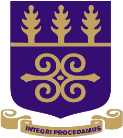 RESEARCH OPPORTUNITIES ALERTIssue 33: Volume 1b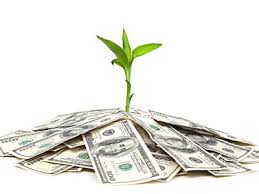 GRANTS FROM THE NATIONAL INSTITUTES OF HEALTH (NIH)(Quarter: January – February, 2019)A Compilation by the PRE- & POST AWARD SERVICES OFFICE OF RESEARCH, INNOVATION AND DEVELOPMENT (ORID)UNIVERSITY OF GHANANOVEMBER 2018JANUARYComputational approaches for validating dimensional constructs of relevance to psychopathology (R01 clinical trial optional)NIH: National Institute of Mental HealthThis supports projects that use theory- or data-driven computational approaches to evaluate and optimise the validity of the institute’s research domain criteria matrix constructs. Grants are each worth up to USD 1 million per year for a maximum duration of five years.Closing date: 03 Jan 19Link to *Research ProfessionalSustained release of antivirals for treatment or prevention of HIV (R01)NIH: National Institute of Allergy and Infectious DiseasesThis encourages research that addresses the long term goal and objective of developing sustained release strategies for HIV treatment or prevention. Application budgets are not limited, but must reflect the needs of the project. The maximum project period is five years.Closing date: 04 Jan 19Link to *Research ProfessionalLewy body dementia centre without walls (U54 clinical trial not allowed)NIH: National Institute of Neurological Disorders and StrokeThis supports the characterisation of alpha-synuclein and amyloid-beta subspecies present in Lewy body dementia postmortem brain tissue and identify toxic subspecies. The maximum project period is five years.Closing date: 04 Jan 19Link to *Research ProfessionalHIV infection of the central nervous system (R01)NIH: National Institute of Mental HealthThis announcement supports research projects that focus on defining and understanding the pathogenic mechanisms involved in human immunodeficiency virus-1 induced CNS dysfunction, but within the context of viral suppression and antiretroviral therapy. Application budgets are not limited, but must reflect the needs of the project. The maximum project period is five years.Closing date: 07 Jan 19Link to *Research ProfessionalInternational research collaboration on drug abuse and addiction research (R01 clinical trial optional): AIDS-relatedNIH: National Institute on Drug AbuseThis AIDS-related funding opportunity encourages collaborative research applications on drug abuse and addiction that take advantage of special opportunities that exist outside the US with a focus on AIDS. Application budgets are not limited but must reflect the actual needs of the proposed project. The maximum project period is five years.Closing date: 07 Jan 19Link to *Research ProfessionalDissemination and implementation research in health (R21 clinical trial optional): AIDS-relatedNIH: National Institute of Mental HealthThis aids-related R21 funding opportunity announcement encourages investigators to submit research grant applications that will develop strategies to implement evidence-based practices into public health, clinical practice, and community settings. Direct costs are limited to USD 275,000 over a two-year period.Closing date: 07 Jan 19Link to *Research ProfessionalImaging – science track award for research transition (R03 clinical trial optional): AIDS-relatedNIH: National Institute on Drug AbuseThis AIDS-related announcement facilitates the entry of investigators to the area of neuroimaging, including both new investigators and established investigators seeking to adopt neuroimaging methodologies in their research programmes, to enable them to conduct small proof of concept studies. Awards are worth up to USD 150,000 for a maximum period of one year.Closing date: 07 Jan 19Link to *Research ProfessionalAddressing health disparities in NIDDK diseases (R01 clinical trial not allowed): AIDS-relatedNIH: National Institute of Diabetes and Digestive and Kidney DiseasesThis AIDS-related call aims to improve understanding of the causes of high priority diseases in the US and mitigate health disparities. Application budgets are not limited but need to reflect the actual needs of the proposed project. The maximum project period is five years.Closing date: 07 Jan 19Link to *Research ProfessionalSmall research grant programme (parent R03 clinical trial not allowed): AIDS-relatedNIH: National Human Genome Research InstituteThis AIDS-related funding opportunity supports small research projects that can be carried out in a short period of time with limited resources.Application budgets are limited to USD 50,000 in direct costs per year. The maximum project period is two years. Closing date: 07 Jan 19Link to *Research ProfessionalExploratory or developmental research grant programme (parent R21 clinical trial not allowed): AIDS-relatedNIH: National Eye InstituteThis AIDS-related funding opportunity supports exploratory and developmental research projects by providing support for the early and conceptual stages of these projects. Application budgets are limited to USD 275,000 for a two-year period, with no more than USD 200,000 in any year.Closing date: 07 Jan 19Link to *Research ProfessionalNEI research grant for vision related secondary data analysis (R21): Aids-relatedNIH: National Eye InstituteThis Aids-related announcement encourages applications that propose to conduct vision-related secondary data analyses utilising existing database resources. Application budgets are limited to US$275,000 for a maximum period of two years. No more than US$200,000 may be requested in any single year.Closing date: 07 Jan 19Link to *Research ProfessionaPrescription drug abuse (R21 clinical trial optional): AIDS-relatedNIH: National Institute on Drug AbuseThis AIDS-related funding opportunity aims to develop innovative research on prescription drug abuse, including research to examine the factors contributing to prescription drug abuse. Application budgets are limited to USD 275,000 over a two-year period. Closing date: 07 Jan 19Link to *Research ProfessionalPilot and feasibility clinical trials in diabetes, and endocrine and metabolic diseases (R21): AIDS-relatedNIH: National Institute of Diabetes and Digestive and Kidney DiseasesThis AIDS-related call supports pilot and feasibility trials conducted in humans that will lay the foundation for larger clinical trials related to the prevention or treatment of diabetes or selected endocrine and genetic metabolic diseases. Application budgets are limited to USD 275,000 in direct costs over up to two years.Closing date: 07 Jan 19Link to *Research ProfessionalExploratory/developmental bioengineering research grants (R21 clinical trial optional): AIDS-relatedNIH: National Cancer InstituteThis AIDS-related call establishes the feasibility of technologies, techniques or methods that explore a unique multidisciplinary approach to a biomedical challenge, are high-risk but have high impact, and develop data that may lead to significant future research. Direct costs are limited to USD 275,000 over a two-year period, with no more than USD 200,000 in direct costs allowed in any single year.Closing date: 07 Jan 19Link to *Research ProfessionalBioengineering research grants (R01 clinical trial optional): AIDS-relatedNIH: National Institute of Biomedical Imaging and BioengineeringThese AIDS-related grants aim to foster the development of an innovative technology, model, technique, design, or method that has the potential for significant impact on biomedical research by infusing principles and concepts from the quantitative sciences. Application budgets are not limited but need to reflect the actual needs of the proposed project. The maximum award period is 5 years depending on the policy of each NIH Institute.Closing date: 07 Jan 19Link to *Research ProfessionalBehavioural and integrative treatment development programme (R01): Aids-relatedNIH: National Institute on Drug AbuseThe aim of this Aids-related programme is to encourage behavioural intervention development research to test efficacy, conduct clinical trials, examine mechanisms of behaviourchange, determine dose-response, optimise combinations and ascertain best sequencing of behavioural, combined, sequential or integrated behavioural and pharmacological drug abuse treatment and interventions. Application budgets are not limited but must reflect the actual needs of the project. The maximum project period is five years.Closing date: 07 Jan 19Link to *Research ProfessionalBehavioural and integrative treatment development programme (R01 clinical trial optional): AIDS-relatedNIH: National Institute on Drug AbuseThis AIDS-related funding opportunity aims to encourage investigators to propose well-defined projects within the domain of behavioural or integrated interventions that can be completed within two years. Application budgets are not limited but must reflect the actual needs of the project.Closing date: 07 Jan 19Link to *Research ProfessionalMechanisms, models, measurement and management in pain research (R21 clinical trial optional): AIDS-relatedNIH: National Cancer InstituteThis AIDS-related announcement aims to stimulate and foster a wide range of basic, clinical and translational studies on pain as they relate to the missions of these institutes and centres. Applications budgets are limited to USD 275,000 in direct costs for a maximum period of two years. No more than USD 200,000 may be requested in any single year.Closing date: 07 Jan 19Link to *Research ProfessionalMechanisms, models, measurement and management in pain research (R01 clinical trial optional): AIDS-relatedNIH: National Institute of Nursing ResearchThis AIDS-related announcement aims to stimulate and foster a wide range of basic, clinical and translational studies on pain as they relate to the missions of these institutes and centres. Applications budgets are not limited but need to reflect the actual needs of the proposed project. The maximum project period is five years. Closing date: 07 Jan 19Link to *Research ProfessionalResearch project grant (parent R01 clinical trial required): AIDS-relatedNIH: National Heart, Lung and Blood InstituteThis AIDS-related announcement supports a discrete, specified, circumscribed project in areas representing the specific interests and competencies of the investigators. Application budgets are not limited but need to reflect the actual needs of the proposed project. The maximum project period is five years. Closing date: 07 Jan 19Link to *Research ProfessionalChronic condition self-management in children and adolescents (R21 clinical trial optional): AIDS-relatedNIH: National Institute of Nursing ResearchThis AIDS-related funding opportunity encourages exploratory or developmental research that aims to improve self-management and quality of life in children and adolescents with chronic conditions. Application budgets are limited to USD 275,000 in direct costs over two years, with no more than USD 200,000 in direct costs allowed in any single year. Closing date: 07 Jan 19Link to *Research ProfessionalPrescription drug abuse (R01 clinical trial optional): AIDS-relatedNIH: National Institute on Drug AbuseThis AIDS-related funding opportunity aims to develop innovative research on prescription drug abuse, including researchto examine the factors contributing to prescription drug abuse.Application budgets are not limited, but must reflect the actual needs of the project. The maximum project period is five years. Closing date: 07 Jan 19Link to *Research ProfessionalFunctional genetics, epigenetics and non-coding RNAs in substance use disorders (R21): AIDS-relatedNIH: National Institute on Drug AbuseThis AIDS-related announcement encourages basic functional genomic research that identifies genes and gene variants that may impact the fundamental biological mechanismsunderpinning substance use disorders. Direct costs are limited to USD 275,000 over a two-year period.Closing date: 07 Jan 19Link to *Research ProfessionalNeuroscience research on drug abuse (R01 clinical trial optional): AIDS-relatedNIH: National Institute on Drug AbuseThis AIDS-related opportunity supports research to understand the neurobiological mechanisms underlying substance use disorders, with special emphasis on identifying changes and neuroadaptations thatoccur during dependence, withdrawal and relapse to chronic substance abuse. The maximum project period is five years.Closing date: 07 Jan 19Link to *Research ProfessionalNeuroscience research on drug abuse (R21 clinical trial optional): AIDS-relatedNIH: National Institute on Drug AbuseThis AIDS-related opportunity supports research on the neurobiological mechanisms underlying substance use disorders,  with emphasis on identifying changes and neuroadaptations that occur during dependence,withdrawal and relapse to chronic substance use. Grants are worth up to USD 275,000 for a maximum period of two years.Closing date: 07 Jan 19Link to *Research ProfessionalWomen and sex or gender differences in drug and alcohol abuse or dependence (R01 clinical trial optional): AIDS-relatedNIH: National Institute on Alcohol Abuse and AlcoholismThis AIDS-related funding opportunity aims to advance identification of male-female differences in drug and alcoholresearch outcomes and to advance research specific to women or highly relevant to women. Funding is for five years.Closing date: 07 Jan 19Link to *Research ProfessionalWomen and sex or gender differences in drug and alcohol abuse or dependence (R03 clinical trial optional): AIDS-relatedNIH: National Institute on Alcohol Abuse and AlcoholismThis AIDS-related funding opportunity aims to advance identification of male-female differences in drug and alcohol research outcomes and to advance research specific to women or highly relevant to women. Grants are worth up to USD 50,000 each per year over two years.Closing date: 07 Jan 19Link to *Research ProfessionalWomen and sex/gender differences in drug and alcohol abuse/dependence (R21 clinical trial optional): AIDS-relatedNIH: National Institute on Drug AbuseThis AIDS-related funding opportunity aims to advance identification of male-females differences in drug and alcohol research outcomes, to uncover the mechanisms and to conduct translational research on these differences, and to advance research specific to women. The combined budget for direct costs for the two-year project period may not exceed USD 275,000.Closing date: 07 Jan 19Link to *Research ProfessionalDevelopment of animal models and related biological materials for research (R21): Aids-relatedNIH: Office of the DirectorThis Aids-related announcement solicits proposals to develop, characterise or improve animal models and related biological materials for human health and disease or to improve diagnosis andcontrol of diseases that might interfere with animal use for biomedical research purposes. Application budgets are limited to US$275,000 in direct costs over a two-year period, with no more than US$200,000 in direct costs allowed in any single year.Closing date: 07 Jan 19Link to *Research ProfessionalAIDS-science track award for research transition (R03 clinical trial optional)NIH: National Institute on Drug AbuseThis seeks to facilitate the entry of both newly independent and early- career investigators to the area ofdrug abuse research on HIV/AIDS. Awards are each worth up to USD 50,000 per year for a maximum period of two years.Closing date: 07 Jan 19Link to *Research ProfessionalBioengineering research partnerships (U01 clinical trial optional): AIDS-relatedNIH: National Institute of Biomedical Imaging and BioengineeringThis AIDS-related funding opportunity encourages bioengineering applications that will accelerate the development and adoption of promising tools and technologies that can address important biomedical problems. Application budgets are not limited, but must reflect the actual needs of the project. The maximum project period is five years.Closing date: 07 Jan 19Link to *Research ProfessionalReducing health disparities among minority and underserved children (R21 clinical trial optional): AIDS-relatedNIH: National Institute of Nursing ResearchThis AIDS-related funding opportunity encourages research that targets the reduction of health disparities among children. Application budgets are limited to USD 275,000 over a two-year period. No more than USD 200,000 may be requested in any single year.Closing date: 07 Jan 19Link to *Research ProfessionalNutrition and alcohol-related health outcomes (R01): AIDS-relatedNIH: National Institute on Alcohol Abuse and AlcoholismThis AIDS-related funding opportunity announcement supports research on associations between nutrition and alcohol-related health outcomes in humans and animal models. Application budgets are not limited but need to reflect the actual needs of the proposed project. The maximum project period is five years.Closing date: 07 Jan 19Link to *Research ProfessionalNutrition and alcohol-related health outcomes (R03): AIDS-relatedNIH: National Institute on Alcohol Abuse and AlcoholismThis Aids-related announcement supports research on associations between nutrition and alcohol-related health outcomes in humans and animal models. Grants are worth up to USD 50,000 per year over a maximum of two years.Closing date: 07 Jan 19Link to *Research ProfessionalNutrition and alcohol-related health outcomes (R21): AIDS-relatedNIH: National Institute on Alcohol Abuse and AlcoholismThis AIDS-related funding opportunity announcement supports research on associations between nutrition and alcohol-related health outcomes in humans and animal models. The combined budget for direct costs for the two-year project period may not exceed USD 275,000. No more than USD 200,000 may be requested in any single year.Closing date: 07 Jan 19Link to *Research ProfessionalNational Institute of Dental and Craniofacial Research small grant programme for new investigators (R03): Aids-relatedNIH: National Institute of Dental and Craniofacial ResearchThis Aids-related R03 funding opportunity announcement supports basic and clinical research conducted by scientists who are in the early stages of establishing an independent research career in oral, dental and craniofacial research. Budgets for direct costs of up to USD 200,000 over a two-year period may be requested.  Closing date: 07 Jan 19Link to *Research ProfessionalHealth promotion among racial and ethnic minority males (R21 clinical trial optional): AIDS-relatedNIH: National Institute of Nursing ResearchThis AIDS-related announcement aims to stimulate and expand research in the health of minority men. Application budgets are limited to USD 275,000 for the two-year project period, with no more than USD 200,000 available in any single year.Closing date: 07 Jan 19Link to *Research ProfessionalHealth promotion among racial and ethnic minority males (R01 clinical trial optional): AIDS-relatedNIH: National Institute of Nursing ResearchThis AIDS-related announcement aims to stimulate and expand research in the health of minority men. Application budgets are not limited but need to reflect the actual needs of the proposed project. The maximum project period is five years.Closing date: 07 Jan 19Link to *Research ProfessionalPublic policy effects on alcohol-, marijuana, and other substance-related behaviours and outcomes (R01): AIDS-relatedNIH: National Institute on Alcohol Abuse and AlcoholismThe aim of this AIDS-related programme is to encourage research on the effects of public policies of health-related behaviours and outcomes associated with alcohol, marijuana, and other substances. Application budgets are not limited but must reflect the actual needs of the project. The maximum project period is five years.Closing date: 07 Jan 19Link to *Research ProfessionalPublic policy effects on alcohol-, marijuana-, and other substance-related behaviours and outcomes (R21): AIDS-relatedNIH: National Institute on Alcohol Abuse and AlcoholismThe AIDS-related funding opportunity announcement encourages research on the effects of public policies on health-related behaviourrs and outcomes associated with alcohol, marijuana, and other substances. Direct costs are limited to USD 275,000 over an R21 two-year period, with no more than USD 200,000 allowed in any single year.Closing date: 07 Jan 19Link to *Research ProfessionalResearch on alcohol-related public policies such as those detailed in the alcohol policy information system (R03): AIDS-relatedNIH: National Institute on Alcohol Abuse and AlcoholismThis AIDS-related funding opportunity announcement encourages applications to conduct research on the effects of public policies on health-related behaviours and outcomes associated with alcohol, marijuana, and other substances. Direct costs of up to USD 50,000 per year will be funded, with a total project period of a maximum of two years. Closing date: 07 Jan 19Link to *Research ProfessionalEpidemiology and prevention in alcohol research (R01 clinical trial optional): AIDS-relatedNIH: National Institute on Alcohol Abuse and AlcoholismThis AIDS-related call supports research investigating the epidemiology of alcohol use, alcohol-related harms, and alcohol use disorders and the prevention of underage drinking, alcohol-related harms and alcohol use disorders. Application budgets are not limited but need to reflect the actual needs of the proposed project. The maximum project period is five years.Closing date: 07 Jan 19Link to *Research ProfessionalEpidemiology and prevention in alcohol research (R21 clinical trial optional): AIDS-relatedNIH: National Institute on Alcohol Abuse and AlcoholismThis AIDS-related call supports research investigating the epidemiology of alcohol use, alcohol-related harms and alcohol use disorders, and the prevention of underage drinking, alcohol-related harms and alcohol use disorders. Direct costs are limited to USD 275,000 over a maximum period of two years.Closing date: 07 Jan 19Link to *Research ProfessionalEpidemiology and prevention in alcohol research (R03 clinical trial optional): AIDS-relatedNIH: National Institute on Alcohol Abuse and AlcoholismThis AIDS-related call supports research investigating the epidemiology of alcohol use, alcohol-related harms, and alcohol use disorders and the prevention of underage drinking, alcohol-related harms, and alcohol use disorders. Application budgets are limited to USD 50,000 in direct costs per year. The maximum project period is two years. Closing date: 07 Jan 19Link to *Research ProfessionalProgramme for extramural or intramural alcohol research collaborations (U01 clinical trial optional): AIDS-relatedNIH: National Institute on Alcohol Abuse and AlcoholismThis AIDS-related funding opportunity encourages collaboration between alcohol researchers in the extramural community and those within the NIAAA intramural research programme. Grants are worth up to USD 250,000 per year for up to five years. Closing date: 07 Jan 19Link to *Research ProfessionalNLM research grants in biomedical informatics and data science (R01 clinical trial optional): AIDS-relatedNIH: National Library of MedicineThis AIDS-related opportunity supports innovative research and development in biomedical informatics and data science. Grants are worth up to USD 250,000 each per year over a maximum period of four years.Closing date: 07 Jan 19Link to *Research ProfessionalMethodology and measurement in the behavioural and social sciences (R01 clinical trial optional): AIDS-relatedNIH: Office of the DirectorThis AIDS-related funding opportunity supports applications aimed at improving and developing methodology in the behavioural and social sciences through innovations in research designs, measurement, data collection and data analysis techniques. Application budgets are not limited but need to reflect the actual needs of the proposed project. The maximum project period is five years.Closing date: 07 Jan 19Link to *Research ProfessionalMethodology and measurement in the behavioural and social sciences (R21 clinical trial optional): AIDS-relatedNIH: Office of the DirectorThis AIDS-related announcement supports applications aimed at improving and developing methodology in the behavioural and social sciences through innovations in research designs, measurement, data collection and data analysis techniques. Application budgets are limited to USD 275,000 in direct costs, with no more than USD 200,000 allowed in any single year. The maximum project period is two years. Closing date: 07 Jan 19Link to *Research ProfessionalResearch to advance vaccine safety (R01 clinical trial not allowed): AIDS-relatedNIH: National Institute of Allergy and Infectious DiseasesThis AIDS-related opportunity supports research that will contribute to the overall understanding of vaccine safety. Funding is for up to five years.Closing date: 07 Jan 19Link to *Research ProfessionalResearch to advance vaccine safety (R21 clinical trial not allowed): AIDS-relatedNIH: National Institute of Allergy and Infectious DiseasesThis AIDS-related funding opportunity supports research that will contribute to the overall understanding of vaccine safety. Direct costs are limited to USD 275,000 over a two-year period.Closing date: 07 Jan 19Link to *Research ProfessionalPilot and feasibility clinical research grants in urologic disorders (R21 clinical trial optional): AIDS-relatedNIH: National Institute of Diabetes and Digestive and Kidney DiseasesThis supports AIDS-related projects that propose small scale or pilot and feasibility clinical and translational research studies, including epidemiological studies or clinical trials related to urologic disorders research. Grants are worth up to USD 275,000 each over two years.Closing date: 07 Jan 19Link to *Research ProfessionalSecondary analyses in obesity, diabetes, digestive and kidney diseases (R21 clinical trial not allowed): AIDS-relatedNIH: National Institute of Diabetes and Digestive and Kidney DiseasesThis AIDS-related call supports projects that propose to conduct secondary analyses of existing data sets relevant to diabetes and selected endocrine and metabolic diseases, genetic metabolic disease, obesity, liver diseases, alimentary gastrointestinal tract diseases, kidney, urological, and haematological diseases. Application budgets are limited to USD 275,000 over a two-year period.               Closing date: 07 Jan 19Link to *Research ProfessionalPilot and feasibility studies in preparation for drug and alcohol abuse prevention trials (R34 clinical trial optional): AIDS-relatedNIH: National Institute on Drug AbuseThis AIDS-related opportunity supports research that provides intervention pilot or feasibility data serving as a prerequisite for subsequent applications for larger scale drug or alcohol abuse prevention or drug- or alcohol-related HIV prevention intervention studies. Grants are worth up to USD 450,000 each over three years.Closing date: 07 Jan 19Link to *Research ProfessionalSecondary analyses of existing cohorts, data sets and stored biospecimens to address clinical ageing research questions (R01): AIDS-relatedNIH: National Institute on AgingThis AIDS-related call supports applications employing secondary analysis of existing data sets or stored biospecimens, to address clinically related issues on ageing changes influencing health across the lifespan, and on diseases and disabilities in older persons. Applications budgets are not limited but need to reflect the actual needs of the proposed project. The maximum project period is five years. Closing date: 07 Jan 19Link to *Research ProfessionalDrug discovery for nervous system disorders (R21) Aids-relatedNIH: National Institute of Mental HealthThis Aids-related announcement aims to stimulate the discovery and preclinical testing of novel compounds for the prevention and treatment of nervous system disorders. Application budgets are limited to US$275,000 over two years, with no more than US$200,000 in direct costs allowed in any single year. Closing date: 07 Jan 19Link to *Research ProfessionalDrug discovery for nervous system disorders (R01): Aids-relatedNIH: National Institute of Mental HealthThis Aids-related announcement aims to stimulate the discovery and preclinical testing of novel compounds for the prevention and treatment of nervous system disorders. Application budgets are not limited, but need to reflect the actual needs of the proposed project. The maximum project period is five years. Closing date: 07 Jan 19Link to *Research ProfessionalBehavioural and integrative treatment development programme (R34 clinical trial optional): AIDS-relatedNIH: National Institute on Drug AbuseThis AIDS-related funding opportunity aims to encourage investigators to propose discrete well-defined projects within the domain of behavioural or integrated interventions that can be completed within three years. Application budgets are limited to USD 450,000 over three years.Closing date: 07 Jan 19Link to *Research ProfessionalNEI clinical study planning grant programme (R34): Aids-relatedNIH: National Eye InstituteThis Aids-related announcement is designed to facilitate activities central to the refinement of a study protocol and procedures and the development of a detailed manual of procedures. Application budgets are limited to US$150,000 in direct costs per year. The maximum period is two years. Closing date: 07 Jan 19Link to *Research ProfessionalAccelerating the pace of drug abuse research using existing data (R01 clinical trial optional): AIDS-relatedNIH: National Institute on Drug AbuseThis AIDS-related call supports the innovative analysis of existing social science, behavioural, administrative and neuroimaging data to study the etiology and epidemiology of drug-using behaviours and related disorders, prevention of drug use and HIV, and health service use. Direct costs are limited to USD 500,000 per year over a maximum period of five years.Closing date: 07 Jan 19Link to *Research ProfessionalObesity policy evaluation research (R01): AIDS-relatedNIH: National Institute of Diabetes and Digestive and Kidney DiseasesThis AIDS-related announcement encourages evaluations of large scale policies or programmes that are expected to influence obesity-related behaviours or weight outcomes in an effort to prevent or reduce obesity. Applications budgets are not limited, but must reflect the actual needs of the project. The maximum project period is five years.Closing date: 07 Jan 19Link to *Research ProfessionalSmall research grants for data analysis and statistical methodology applied to genome-wide data (R03): Aids-relatedNIH: National Institute of Dental and Craniofacial ResearchThis Aids-related announcement will support meritorious research projects that involve statistical analysis of existing genome-wide data relevant to human dental, oral or craniofacial conditions or traits. Application budgets are limited to US$200,000 over a maximum project period of two years and no more than US$200,000 may be requested in any single year.Closing date: 07 Jan 19Link to *Research ProfessionalNINDS efficacy clinical trials (U01 clinical trial required): AIDS-relatedNIH: National Institute of Neurological Disorders and StrokeThis AIDS-related funding opportunity supports investigator-initiated efficacy clinical trials to the National Institute of Neurological Disorders and Stroke. Application budgets are not limited, but need to reflect the actual needs of the project. The maximum project period is five years.  Closing date: 07 Jan 19Link to *Research ProfessionalNINDS exploratory clinical trials (U01 clinical trial required): AIDS-relatedNIH: National Institute of Neurological Disorders and StrokeThis AIDS-related announcement supports investigator-initiated exploratory clinical trials within the mission and research interests of the National Institute of Neurological Disorders and Stroke. Application budgets are not limited but must reflect the actual needs of the project. The maximum project period is five years.Closing date: 07 Jan 19Link to *Research ProfessionalFunctional genetics, epigenetics and non-coding RNAs in substance use disorders (R01): AIDS-relatedNIH: National Institute on Drug AbuseThis AIDS-related announcement encourages basic functional genomic research that identifies genes and gene variants that may impact the fundamental biological mechanisms underpinning substance use disorders. Applications budgets are not limited, but must reflect the needs of the project.Closing date: 07 Jan 19Link to *Research ProfessionalTargeted basic behavioural and social science and intervention development for HIV prevention and care (R01 clinical trial optional)NIH: National Institute of Mental HealthThis encourages innovative, targeted basic behavioural and social science and intervention development research to reduce incident HIV infections and improve the health of those living with HIV. Application budgets are not limited but need to reflect the actual needs of the project. The total project period may not exceed five years.Closing date: 07 Jan 19Link to *Research ProfessionalTargeted basic behavioural and social science and intervention development for HIV prevention and care (R21 clinical trial optional)NIH: National Institute of Mental HealthThis encourages innovative, targeted basic behavioural and social science and intervention development research to reduce incident HIV infections and improve the health of those living with HIV. Direct costs are limited to USD 275,000 over a two-year project period, with no more than USD 200,000 allowed in any single year.                            Closing date: 07 Jan 19Link to *Research ProfessionalHealthy habits – timing for developing sustainable healthy behaviours in children and adolescents (R01 clinical trial optional): AIDS-relatedNIH: National Institute of Nursing ResearchThis AIDS-related opportunity aims to identify mechanisms of influence and promote positive sustainable health behaviour in children and youth up to the age of 18.        Application budgets are not limited, but need to reflect actual needs of the proposed project. The maximum project period is five years.           Closing date: 07 Jan 19                                  Link to *Research ProfessionalHealthy habits: timing for developing sustainable healthy behaviours in children and adolescents (R21 clinical trial optional): AIDS-relatedNIH: National Institute of Nursing ResearchThis AIDS-related call encourages research to identify mechanisms of promoting positive sustainable health behaviour in children and youth up to the age of 18.The combined budget may not exceed USD 275,000 for the two-year project period.Closing date: 07 Jan 19Link to *Research ProfessionalAlzheimer’s drug development programme (U01 clinical trial optional): AIDS-relatedNIH: National Institute on AgingThis AIDS-related opportunity supports preclinical and early stage clinical development of small-molecule and biologic therapeutic agents that prevent Alzheimer’s disease, slow its progression or treat its cognitive and behavioural symptoms. Funding is worth up to USD 1 million per project per year for up to five years.Closing date: 07 Jan 19Link to *Research ProfessionalDiscovery of in vivo chemical probes for novel brain targets (R01) AIDS-relatedNIH: National Institute of Mental HealthThis AIDS-related funding opportunity supports investigators who have interest and capability to join efforts for the discovery of in vivo chemical probes for novel brain targets.Application budgets are not limited but need to reflect the actual needs of the proposed project.Closing date: 07 Jan 19Link to *Research ProfessionalPilot health services and economic research on the treatment of drug, alcohol and tobacco abuse (R34 clinical trial optional): AIDS-relatedNIH: National Institute on Drug AbuseThis AIDS-related opportunity encourages pilot and preliminary research in preparation for larger-scale services research effectiveness trials with a focus on AIDS. Grants are worth up to USD 450,000 over three years.Closing date: 07 Jan 19Link to *Research ProfessionalEnvironmental exposures and health: exploration of non-traditional settings (R01 clinical trial optional): AIDS-relatedNIH: National Institute of Nursing ResearchThis AIDS-related announcement encourages interdisciplinary research aimed at promoting health, preventing and limiting symptoms and disease, and reducing health disparities across the lifespan for those living or spending time in non-traditional settings such as playgrounds and nursing homes. Application budgets are not limited, but must reflect the actual needs of the project.Closing date: 07 Jan 19Link to *Research ProfessionalEnvironmental exposures and health: exploration of non-traditional settings (R21 clinical trial optional): AIDS-relatedNIH: National Institute of Nursing ResearchThis AIDS-related announcement encourages interdisciplinary research aimed at promoting health, preventing and limiting symptoms and disease, and reducing health disparities in non-traditional settings where exposure to environmental pollutants and toxins may occur. Application budgets are limited to USD 275,000 in direct costs over a two-year project period, with no more than USD 200,000 in any single year. Closing date: 07 Jan 19Link to *Research ProfessionalMechanisms of alcohol-associated cancers (R01): AIDS-relatedNIH: National Institute on Alcohol Abuse and AlcoholismThis AIDS-related funding opportunity announcement supports research that investigates cellular and molecular mechanisms by which alcohol increases cancer risk. Application budgets are not limited, but must reflect the actual needs of the project. The maximum project period is five years. Closing date: 07 Jan 19Link to *Research ProfessionalMechanisms of alcohol-associated cancers (R21): AIDS-relatedNIH: National Institute on Alcohol Abuse and AlcoholismThis AIDS-related funding opportunity announcement supports research investigating the cellular and molecular mechanisms by which alcohol increases cancer risk. The combined budget for direct costs for the two year project period may not exceed USD 275,000. No more than USD 200,000 may be requested in any single year.Closing date: 07 Jan 19Link to *Research ProfessionalNCI small grants programme for cancer research (NCI omnibus R03 clinical trial optional): AIDS-relatedNIH: National Cancer InstituteThis AIDS-related call supports small research projects on cancer that can be carried out in a short period of time with limited resources. A budget for direct costs of up to USD 50,000 per year may be requested. The maximum project period is two years.Closing date: 07 Jan 19Link to *Research ProfessionalDevelopment and testing of novel interventions to improve HIV prevention, care and programme implementation (R34 clinical trial optional)NIH: National Institute on Drug AbuseThis supports formative research, intervention development and pilot-testing of HIV interventions among populations where substance use may be a contributing factor. Grants are worth up to USD 450,000 each over three years.Closing date: 07 Jan 19Link to *Research ProfessionalPhysical activity and weight control interventions among cancer survivors – effects on biomarkers of prognosis and survival (R01 clinical trial optional): AIDS-relatedNIH: National Cancer InstituteThis encourages transdisciplinary and translational AIDS-related research that will identify the specific biological or biobehavioural pathways through which physical activity or weight control may affect cancer prognosis and survival. Funding is for up to five years.Closing date: 07 Jan 19Link to *Research ProfessionalPhysical activity and weight control interventions among cancer survivors – effects on biomarkers of prognosis and survival (R21 clinical trial optional): AIDS-relatedNIH: National Cancer InstituteThis AIDS-related opportunity supports transdisciplinary and translational research that will identify the specific biological or biobehavioural pathways through which physical activity or weight control may affect cancer prognosis and survival. Grants are worth up to USD 275,000 each for a maximum period of two years.Closing date: 07 Jan 19Link to *Research ProfessionalExamination of survivorship care planning efficacy and impact (R01 clinical trial optional): AIDS-relatedNIH: National Cancer InstituteThis AIDS-related call aims to stimulate research evaluating the effect of care planning on self-management of late effects of cancer therapy, with the goal to generate a body of science that will inform the development and delivery of interventions that improve follow-up care for cancer survivors. Application budgets are not limited but must reflect the actual needs of the project. The maximum project period is five years. Closing date: 07 Jan 19Link to *Research ProfessionalEffects of in utero alcohol exposure on adult health and disease (R21 clinical trial optional): AIDS-relatedNIH: National Institute on Alcohol Abuse and AlcoholismThis AIDS-related announcement supports novel research on how prenatal alcohol exposure may contribute to the aetiology of chronic diseases and health conditions later in life. Application budgets are limited to USD 275,000 over a two-year project period.Closing date: 07 Jan 19Link to *Research ProfessionalEffects of in utero alcohol exposure on adult health and disease (R01 clinical trial optional): AIDS-relatedNIH: National Institute on Alcohol Abuse and AlcoholismThis AIDS-related announcement supports novel research on how prenatal alcohol exposure may contribute to the aetiology of chronic diseases and health conditions later in life. Application budgets are not limited, but must reflect the actual needs of the project. The maximum project period is five years.Closing date: 07 Jan 19Link to *Research ProfessionalSelected topics in transfusion medicine (R21 clinical trial optional): AIDS-related                                                                    NIH: National Heart, Lung and Blood InstituteThis AIDS-related call supports research on topics related to blood banking and transfusion medicine aimed at improving the safety and availability of the blood supply and the practice of transfusion medicine. Application budgets are worth up to USD 275,000 for a maximum period of two years. Closing date: 07 Jan 19Link to *Research ProfessionalSelected topics in transfusion medicine (R01 clinical trial optional): AIDS-related                                                                     NIH: National Heart, Lung and Blood InstituteThis AIDS-related call encourages applications from investigators who propose to study research topics in blood banking and transfusion medicine aimed at improving the safety and availability of the blood supply and the practice of transfusion medicine. Application budgets are not limited but need to reflect the actual needs of the proposed project. The maximum project period is five years.        Closing date: 07 Jan 19Link to *Research ProfessionalAdvancing erythroid cell biology (R01): AIDS-relatedNIH: National Institute of Diabetes and Digestive and Kidney DiseasesThis AIDS-related R01 funding opportunity announcement supports research efforts towards a complete description of the molecular and cellular components of erythropoiesis and how these components contribute to erythropoiesis. Application budgets are not limited, but must reflect the actual needs of the project. The maximum project period is five years.Closing date: 07 Jan 19Link to *Research ProfessionalDissemination and implementation research in health (R01 clinical trial optional): AIDS-relatedNIH: National Institute of Mental HealthThis AIDS-related call encourages investigators to submit research grant applications that will identify, develop, test, evaluate or refine strategies to disseminate and implement evidence-based practices into public health, clinical practice, and community settings.  Application budgets are not limited but need to reflect the actual needs of the proposed project. The maximum project period is five years. Closing date: 07 Jan 19Link to *Research ProfessionalDissemination and implementation research in health (R03): Aids-relatedNIH: National Institute of Mental HealthThis Aids-related announcement supports research that will identify, develop, evaluate and refine effective and efficient methods, systems, infrastructures and strategies to disseminate and implement evidence-based health behaviour change interventions, evidence-based prevention, early detection, diagnostic, treatment and management, and quality of life improvement services into public health, clinical practice and community settings. Application budgets are limited to $50,000 in direct costs per year for a maximum period of two years. Closing date: 07 Jan 19Link to *Research ProfessionalResearch grants using the resources from the osteoarthritis initiative (R21): AIDS-relatedNIH: National Institute of Arthritis and Musculoskeletal and Skin DiseasesThis AIDS-related funding opportunity encourages research focused on the use of the osteoarthritis initiative database, clinical data and images. Direct costs may not exceed USD 275,000 over a two-year project period, with no more than USD 200,000 in any year.Closing date: 07 Jan 19Link to *Research ProfessionalResearch grants using the resources from the osteoarthritis initiative (R01 clinical trial not allowed): AIDS-relatedNIH: National Institute of Arthritis and Musculoskeletal and Skin DiseasesThis AIDS-related funding opportunity supports research focused on the use of theosteoarthritis initiative database, clinical data and images. Applications budgets are not limited, but must reflect the needs of the project. The maximum project period is five years.Closing date: 07 Jan 19Link to *Research ProfessionalBiomarkers: bridging paediatric and adult therapeutics (R21): AIDS-relatedNIH: Eunice Kennedy Shriver National Institute of Child Health and Human DevelopmentThis encourages research that adapts adult biomarkers to children. Application budgets are limited to USD 275,000 in direct costs for a maximum project duration of two years. No more than USD 200,000 may be requested in a single year. Closing date: 07 Jan 19Link to *Research ProfessionalDevelopment of appropriate paediatric formulations and paediatric drug delivery systems (R03): AIDS-relatedNIH: Eunice Kennedy Shriver National Institute of Child Health and Human DevelopmentThis AIDS-related funding opportunity supports different and complementary research needs for the development and acceptability of paediatric drug formulations in different age groups. Application budgets are limited to USD 50,000 per year in direct costs. The maximum project period is two years. Closing date: 07 Jan 19Link to *Research ProfessionalDevelopment of appropriate paediatric formulations and paediatric drug delivery systems (R21): AIDS-relatedNIH: Eunice Kennedy Shriver National Institute of Child Health and Human DevelopmentThis AIDS-related funding opportunity announcement addresses different and complementary research needs for the development and acceptability of paediatric drug formulations in different age groups. Application budgets are limited to USD 275,000 over a two-year project period, with no more than USD 200,000 in direct costs per year.Closing date: 07 Jan 19Link to *Research ProfessionalDevelopment of appropriate paediatric formulations and paediatric drug delivery systems (R01): AIDS-relatedNIH: Eunice Kennedy Shriver National Institute of Child Health and Human DevelopmentThis AIDS-related funding opportunity announcement addresses different and complementary research needs for the development and acceptability of paediatric drug formulations in different age groups. Application budgets are not limited, but should reflect the actual needs of the project. The maximum project period is five years. Closing date: 07 Jan 19Link to *Research ProfessionalChemical discovery award (R21/R33): Aids-relatedNIH: National Institute on Drug AbuseThis Aids-related award supports the development of chemical probes that aid basic research investigations on substance use disorders or identify new lead chemical scaffolds with potential for structure activity relationship studies on SUDs. Direct costs are limited to USD 275,000 over a R21 two-year period, with a maximum of USD 200,000 allowed in any single year. The R33 award phase will be limited to USD 250,000 in direct costs per year for a maximum period of three years. The total project period may not exceed four years.Closing date: 07 Jan 19Link to *Research ProfessionalNew computational methods for understanding the functional role of DNA variants that are associated with mental disorders (R01 clinical trial not allowed): AIDS-relatedNIH: National Institute of Mental HealthThis AIDS-related opportunity supports the development of advanced computational, bioinformatic and statistical tools to determine the functional relevance of genetic variants associated with mental disorders. The maximum project period is five years.Closing date: 07 Jan 19Link to *Research ProfessionalEradication of HIV-1 from central nervous system reservoirs (R01)NIH: National Institute of Mental HealthThis supports applications studying mechanisms of HIV-1 persistence and eradication strategies specifically focused on the central nervous system in the context of viral suppression. Application budgets are not limited but need to reflect the actual needs of the proposed project. The maximum project period is five years.Closing date: 07 Jan 19Link to *Research ProfessionalCollaborative clinical vision project – resource center grant (UG1 clinical trial required): AIDS-relatedNIH: National Eye InstituteThis AIDS-related call supports investigator-initiated large-scale clinical trials, human gene-transfer and stem cell therapy trials, and other complex or high resource or safety-risk clinical trials. Application budgets are not limited but need to reflect the actual needs of the proposed project. The maximum period is five years.Closing date: 07 Jan 19Link to *Research ProfessionalClinical vision research: chair’s grant (UG1 clinical trial required): AIDS-relatedNIH: National Eye InstituteThis AIDS-related call supports investigator-initiated large-scale clinical trials, human gene-transfer and stem cell therapy trials, and other complex or high resource- or safety-risk clinical trials. Application budgets are not limited, but must reflect the actual needs of the project.Closing date: 07 Jan 19Link to *Research ProfessionalCollaborative clinical vision research project – coordinating centre grant (UG1 clinical trial required): AIDS-relatedNIH: National Eye InstituteThis AIDS-related funding opportunity supports investigator-initiated large-scale clinical trials, human gene-transfer and stem cell therapy trials, and other demanding clinical trials. Funding is for up to five years.Closing date: 07 Jan 19Link to *Research ProfessionalSynthetic psychoactive drugs and strategic approaches to counteract their deleterious effects (R03 clinical trial optional): AIDS-relatedNIH: National Institute on Drug AbuseThis AIDS-related funding opportunity supports research to deepen the knowledge of the use of synthetic psychoactive drugs, their mechanisms of action, their health effects, and development of prevention strategies and strategies to treat patients in emergency departments and long range treatment. The combined budget for direct costs may not exceed USD 100,000 over two years and no more than USD 50,000 in direct costs may be requested in any single year. Closing date: 07 Jan 19Link to *Research ProfessionalSynthetic psychoactive drugs and strategic approaches to counteract their deleterious effects (R21 clinical trial optional): AIDS-relatedNIH: National Institute on Drug AbuseThis AIDS-related call supports research on the use of synthetic psychoactive drugs, their mechanisms of action, their health effects, and the development of prevention and treatment strategies. Applications budgets are limited to USD 275,000 in direct costs for a maximum period of two years.Closing date: 07 Jan 19Link to *Research ProfessionalSynthetic psychoactive drugs and strategic approaches to counteract their deleterious effects (R01 clinical trial optional): AIDS-relatedNIH: National Institute on Drug AbuseThis AIDS-related funding opportunity announcement supports research to deepen knowledge of the use of synthetic psychoactive drugs, their mechanisms of action, their health effects, and development of prevention strategies. Application budgets are not limited, but need to reflect actual needs of the proposed project.Closing date: 07 Jan 19Link to *Research ProfessionalFamily-centred self-management of chronic conditions (R01 clinical trial optional): AIDS-relatedNIH: National Institute of Nursing ResearchThis AIDS-related call encourages research that seeks to build the science of family-centred self-management in chronic conditions. Application budgets are not limited but need to reflect the actual needs of the proposed project. The maximum project period is five years.Closing date: 07 Jan 19Link to *Research ProfessionalFamily-centred self-management of chronic conditions (R21 clinical trial optional): AIDS-relatedNIH: National Institute of Nursing ResearchThis AIDS-related funding opportunity announcement seeks to build on the science of family-centred self-management in chronic conditions. The combined budget for direct costs may not exceed USD 275,000. No more than USD 200,000 may be requested in a single year. The maximum project period is two years.Closing date: 07 Jan 19Link to *Research ProfessionalAlcohol-induced effects on tissue injury and repair (R21): AIDS-relatedNIH: National Institute on Alcohol Abuse and AlcoholismThis AIDS-related call supports the study of molecular and cellular mechanisms of tissue injury and repair associated with alcohol use in humans. Application budgets are limited to USD 275,000 over a two-year project period.Closing date: 07 Jan 19Link to *Research ProfessionalAlcohol-induced effects on tissue injury and repair (R01): AIDS-relatedNIH: National Institute on Alcohol Abuse and AlcoholismThis AIDS-related call supports the study of molecular and cellular mechanisms of tissue injury and repair associated with alcohol use in humans. Application budgets are not limited but need to reflect the actual needs of the project over a period of up to five years.Closing date: 07 Jan 19Link to *Research ProfessionalInnovations in HIV testing, adherence and retention to optimise HIV care continuum outcomes (R01 clinical trial optional)NIH: National Institute of Mental HealthThis encourages research in formative basic behavioural and social science to better understand a single step in the care continuum or multiple steps in the HIV care continuum. Application budgets are not limited but need to reflect the actual needs of the proposed project. The maximum project period is five years. Closing date: 07 Jan 19Link to *Research ProfessionalCommunity partnerships to advance research (R21 clinical trial optional): AIDS-relatedNIH: National Institute of Nursing ResearchThis AIDS-related funding opportunity encourages researchers to partner with community groups, using community engaged research methodologies that will enhance relationships and lead to better intervention development and positive health outcomes. Application budgets may not exceed USD 275,000 over two years and no more than USD 200,00 may be requested in any single year. Closing date: 07 Jan 19Link to *Research ProfessionalCommunity partnerships to advance research (R01 clinical trial optional): AIDS-relatedNIH: National Institute of Nursing ResearchThis AIDS-related funding opportunity encourages researchers to partner with community groups, using community engaged research methodologies that will enhance relationships and lead to better intervention development and positive health outcomes. Application budgets are not limited but need to reflect actual needs of the proposed project. The maximum project period is five years.Closing date: 07 Jan 19Link to *Research ProfessionalmHealth tools for individuals with chronic conditions to promote effective patient-provider communication, adherence to treatment and self-management (R21 clinical trial optional): AIDS-relatedNIH: National Institute of Nursing ResearchThis AIDS-related call stimulates research utilising mobile health tools aimed at the improvement of effective patient-provider communication, adherence to treatment and self-management of chronic diseases. The combined budget for direct costs for the two-year project period may not exceed USD 275,000. No more than USD 200,000 may be requested in any single year.Closing date: 07 Jan 19Link to *Research ProfessionalmHealth tools for individuals with chronic conditions to promote effective patient-provider communication, adherence to treatment and self-management (R01 clinical trial optional): AIDS-relatedNIH: National Institute of Nursing ResearchThis AIDS-related call stimulates research utilising mobile health tools aimed at the improvement of effective patient-provider communication, adherence to treatment and self-management of chronic diseases. Application budgets are not limited, but need to reflect actual needs of the proposed project. The maximum project period is five years. Closing date: 07 Jan 19Link to *Research ProfessionalNatural killer cells to induce immunological memory to prevent HIV infection (R01)NIH: National Institute of Allergy and Infectious DiseasesThis supports multidisciplinary, hypothesis-driven research on natural killer cells, leading to the discovery of pathways relevant for early immune responses and immune regulation impacting the potential protective immunity to be induced by HIV vaccination. Application budgets are not limited but must reflect the actual needs of the proposed project.Closing date: 07 Jan 19Link to *Research ProfessionalSelf-management for health in chronic conditions (R21 clinical trial optional): AIDS-relatedNIH: National Institute of Nursing ResearchThis AIDS-related call supports research in self-management for health in chronic conditions. The combined budget for direct costs for the two-year project period may not exceed USD 275,000. The maximum project period is two years.Closing date: 07 Jan 19Link to *Research ProfessionalSelf-management for health in chronic conditions (R01 clinical trial optional): AIDS-relatedNIH: National Institute of Nursing ResearchThis AIDS-related call supports research that seeks to build the science of self-management for health in chronic conditions. Application budgets are not limited but need to reflect the actual needs of the proposed project. The maximum project period is five years.Closing date: 07 Jan 19Link to *Research ProfessionalBiobehavioural and technological interventions to attenuate cognitive decline in individuals with cognitive impairment or dementia (R21 clinical trial optional): AIDS-relatedNIH: National Institute on AgingThis AIDS-related announcement aims to stimulate clinical research focused on biobehavioural or technological interventions to attenuate cognitive decline in individuals with dementia, mild cognitive impairment, or disease- or age-related cognitive decline. Grants are worth up to USD 275,000 over two years.Closing date: 07 Jan 19Link to *Research ProfessionalBiobehavioural and technological interventions to attenuate cognitive decline in individuals with cognitive impairment or dementia (R01 clinical trial optional): AIDS-relatedNIH: National Institute on AgingThis AIDS-related announcement aims to stimulate clinical research focused on biobehavioural or technological interventions to attenuate cognitive decline in individuals with dementia, mild cognitive impairment, or disease or age-related cognitive decline. Application budgets are not limited but need to reflect the actual needs of the proposed project. The maximum project period is five years.Closing date: 07 Jan 19Link to *Research ProfessionalPromoting research in basic neuroscience (R01 clinical trial not allowed): AIDS-relatedNIH: National Institute of Neurological Disorders and StrokeThis AIDS-related call aims to stimulate research addressing fundamental questions in basic neuroscience. Application budgets are not limited but need to reflect the actual needs of the proposed project. The maximum project period is five years. Closing date: 07 Jan 19Link to *Research ProfessionalUnderactive bladder and detrusor activity in ageing (R03 clinical trial optional): AIDS-relatedNIH: National Institute on AgingThis AIDS-related funding opportunity supports basic, clinical or translational pilot or feasibility projects addressing underactive bladder and detrusor underactivity and its consequences in ageing and in older persons. Grants are worth up to USD 100,000 each over two years.                                                 Closing date: 07 Jan 19Link to *Research ProfessionalUnderactive bladder and detrusor activity in ageing (R21 clinical trial optional): AIDS-relatedNIH: National Institute on AgeingThis AIDS-related opportunity supports basic, clinical or translational research on underactive bladder and detrusor underactivity and its consequences in ageing and in older persons. Grants are worth up to USD 275,000 each over two years. Closing date: 07 Jan 19Link to *Research ProfessionalUnderactive bladder and detrusor activity in ageing (R01 clinical trial optional): AIDS-relatedNIH: National Institute on AgeingThis AIDS-related funding opportunity supports basic, clinical or translational research on underactive bladder and detrusor underactivity, and the consequences in ageing and in older persons. Application budgets are not limited but need to reflect the actual needs of the proposed project. The maximum project period is five years.Closing date: 07 Jan 19Link to *Research ProfessionalAdvancing basic neurobiology toward translation through assay development (R01 clinical trial not allowed): AIDS-relatedNIH: National Institute of Mental HealthThis AIDS-related grant aims to develop novel, robust assays to reveal changes in neuronal or glial function. Application budgets are not limited but need to reflect the actual needs of the proposed project. The maximum project period is four years.Closing date: 07 Jan 19Link to *Research ProfessionalInnovation grants to nurture initial translational efforts (IGNITE) – assay development and therapeutic agent identification (R61/R33 clinical trial not allowed): AIDS-relatedNIH: National Institute of Neurological Disorders and StrokeThis supports AIDS-related research that develops in vitro or ex vivo assays and conducts iterative screening efforts to identify and characterise potential therapeutic agents for neurological disorders. Grants are worth up to USD 750,000 each over three years.Closing date: 07 Jan 19Link to *Research ProfessionalInnovation grants to nurture initial translational efforts (IGNITE) – neurotherapeutic agent characterisation and in vivo efficacy studies (R61/R33 clinical trial not allowed): AIDS-relatedNIH: National Institute of Neurological Disorders and StrokeThis AIDS-related funding opportunity supports pharmacodynamics, pharmacokinetics and in vivo efficacy studies to demonstrate that proposed therapeutic agents have sufficient biological activity to warrant further development to treat neurological disorders. Funding is worth up to USD 750,000 per project for up to three years.Closing date: 07 Jan 19Link to *Research ProfessionalAcademic-industrial partnerships for translation of technologies for diagnosis and treatment (R01 clinical trial optional): AIDS-relatedNIH: National Cancer InstituteThis AIDS-related call supports efforts to translate scientific discoveries and engineering developments into methods that address problems in basic research to understand disease, or in applied research to detect and manage disease. Application budgets are not limited but must reflect the needs of the project.Closing date: 07 Jan 19Link to *Research ProfessionalPrevention research in mid-life adults (R21 clinical trial optional): AIDS-relatedNIH: National Institute of Nursing ResearchThis AIDS-related funding opportunity supports research on mid-life adults, those between 50 and 64 years of age, that can inform efforts to optimise health and wellness as individuals age and prevent illness and disability in later years. Grants are worth up to USD 275,000 for up to two years.Closing date: 07 Jan 19Link to *Research ProfessionalPrevention research in mid-life adults (R01 clinical trial optional): AIDS-relatedNIH: National Institute of Nursing ResearchThis AIDS-related opportunity supports research on mid-life adults, between 50 and 64 years of age, that can inform efforts to optimise health and wellness as individuals age, and prevent illness and disability in later years. Funding is for up to five years.Closing date: 07 Jan 19Link to *Research ProfessionalMaternal nutrition and pre-pregnancy obesity – effects on mothers, infants and children (R01 clinical trial optional): AIDS-relatedNIH: National Institute of Nursing ResearchThis AIDS-related funding opportunity encourages applications to improve health outcomes for women, infants and children, by stimulating interdisciplinary research focused on maternal nutrition and pre-pregnancy obesity. Application budgets are not limited but need to reflect the actual needs of the proposed project.Closing date: 07 Jan 19Link to *Research ProfessionalNovel biomarkers for the development of HIV incidence assays with improved specificity (R21 clinical trial not allowed)NIH: National Institute of Allergy and Infectious DiseasesThis supports the development of novel biomarkers and improved HIV incidence assays and algorithms with increased specificity for distinguishing recent from chronic HIV infections. Grants are worth up to USD 275,000 each over two years.Closing date: 07 Jan 19Link to *Research ProfessionalEarly-life factors and cancer development later in life (R03 clinical trial not allowed): AIDS-relatedNIH: National Cancer InstituteThis AIDS-related call stimulates research focused on the role of early-life factors in cancer development in later life. Awards are worth up to USD 100,000 each in direct costs over a maximum period of two years.Closing date: 07 Jan 19Link to *Research ProfessionalEarly-life factors and cancer development later in life (R21 clinical trial not allowed): AIDS-relatedNIH: National Cancer InstituteThis AIDS-related call stimulates research focused on the role of early-life factors in cancer development in later life. Awards are worth up to USD 275,000 each in direct costs over a maximum period of two years.Closing date: 07 Jan 19Link to *Research ProfessionalEarly-life factors and cancer development later in life (R01 clinical trial not allowed): AIDS-relatedNIH: National Cancer InstituteThis AIDS-related call aims to stimulate research focused on the role of early-life factors in cancer development in later life. Application budgets are not limited but need to reflect the actual needs of the proposed projects. The maximum project period is five years. Closing date: 07 Jan 19Link to *Research ProfessionalPilot and feasibility clinical research grants in kidney diseases (R21 clinical trial optional): AIDS-relatedNIH: National Institute of Diabetes and Digestive and Kidney DiseasesThis AIDS-related funding opportunity supports small scale or pilot and feasibility clinical and translational research studies, including epidemiological studies or clinical trials related to kidney diseases research. Grants are worth up to USD 275,000 each over two years.Closing date: 07 Jan 19Link to *Research ProfessionalDiet and physical activity assessment methodology (R01 clinical trial not allowed): AIDS-relatedNIH: National Institute of Diabetes and Digestive and Kidney DiseasesThis AIDS-related opportunity supports innovative research to enhance the quality of measurements of dietary intake and physical activity with a focus on AIDS. Application budgets are not limited but need to reflect the actual costs of the proposed project. The maximum project period is five years.Closing date: 07 Jan 19Link to *Research ProfessionalDeveloping the therapeutic potential of the endocannabinoid system for pain treatment (R01 clinical trial optional): AIDS-relatedNIH: National Institute on Drug AbuseThis AIDS-related opportunity supports projects that seek to elucidate the therapeutic potential of the cannabinoids and endocannabinoid system in the development of mechanism-based therapies for pain. The maximum project period is five years.Closing date: 07 Jan 19Link to *Research ProfessionalHarnessing big data to halt HIV (R01 clinical trial optional)NIH: National Institute of Allergy and Infectious DiseasesThis promotes research that transforms understanding of HIV transmission, the HIV care continuum and HIV comorbidities using big data science. Application budgets are not limited but must reflect the actual needs of the project. The maximum project period is five years.Closing date: 07 Jan 19Link to *Research ProfessionalEnd-of-life and palliative needs of adolescents and young adults with serious illnesses (R21 clinical trial optional): AIDS-relatedNIH: National Institute of Nursing ResearchThis AIDS-related announcement aims to foster research on the unique perspectives, needs, wishes and decision-making processes of adolescents and young adults with serious, advanced illnesses. Application budgets may not exceed USD 275,000 over the maximum project period of two years.Closing date: 07 Jan 19Link to *Research ProfessionalEnd-of-life and palliative needs of adolescents and young adults with serious illnesses (R01 clinical trial optional) AIDS-relatedNIH: National Institute of Nursing ResearchThis AIDS-related announcement aims to foster research on the unique perspectives, needs, wishes and decision-making processes of adolescents and young adults with serious, advanced illnesses. Application budgets are not limited but need to reflect the actual needs of the proposed project. The maximum project period is five years.Closing date: 07 Jan 19Link to *Research ProfessionalSmall research grants for oral health data analysis and statistical methodology development (R03): AIDS-relatedNIH: National Institute of Dental and Craniofacial ResearchThis AIDS-related opportunity supports research projects that involve secondary data analyses of existing oral or carniofacial database resource, or the development of needed statistical methodology for analysing oral and craniofacial data using existing oral or craniofacial databases. Funding is worth up to USD 200,000 per project over two years.Closing date: 07 Jan 19Link to *Research ProfessionalResearch on the mechanisms and behavioural outcomes of multisensory processing (R01) AIDS-relatedNIH: National Institute on AgingThis AIDS-related announcement supports basic, behavioural and clinical research projects examining the interactions between neural systems such as cognitive, affective or motor processes and multiple sensory modalitites. Application budgets are not limited but need to reflect the actual needs of the proposed project. The maximum project period is five years. Closing date: 07 Jan 19Link to *Research ProfessionalPersonalised strategies to manage symptoms of chronic illness (R21 clinical trial optional): AIDS-relatedNIH: National Institute of Nursing ResearchThis AIDS-related call aims to encourage interdisciplinary research to decrease symptom burden and enhance health-related quality of life in persons with chronic illness through increasing knowledge of the biological mechanisms of symptoms and promoting innovative, cost-effective, targeted interventions to prevent, manage or ameliorate these symptoms. Grants are worth up to USD 275,000 for up to two years.Closing date: 07 Jan 19Link to *Research ProfessionalPersonalised strategies to manage symptoms of chronic illness (R01 clinical trial optional) AIDS-relatedNIH: National Institute of Nursing ResearchThis AIDS-related announcement aims to encourage interdisciplinary research to decrease symptom burden and enhance health-related quality of life in persons with chronic illness. Application budgets are not limited but need to reflect the actual needs of the proposed project. The maximum project period is five years.Closing date: 07 Jan 19Link to *Research ProfessionalExamination of survivorship care planning efficacy and impact (R21 clinical trial optional): AIDS-relatedNIH: National Cancer InstituteThis AIDS-related funding opportunity aims to stimulate research evaluating the effect of care planning on self-management of late effects of cancer therapy, with the goal of generating a body of science that will improve follow-up care for cancer survivors. Application budgets are limited to USD 275,000 per year for a maximum project period of two years.Closing date: 07 Jan 19Link to *Research ProfessionalHIV/AIDS high priority drug abuse research (R01 clinical trial optional)NIH: National Institute on Drug AbuseThis supports high priority research relevant to drug abuse and HIV and AIDS. Application budgets are not limited but need to reflect the actual needs of the proposed project. The maximum project period is five years.Closing date: 07 Jan 19Link to *Research ProfessionalInnovative questions in symptom science and genomics (R21 clinical trial optional): AIDS-relatedNIH: National Institute of Nursing ResearchThis AIDS-related funding opportunity seeks to optimise innovation, insight and cutting edge conceptual and technological breakthroughs by catalysing research that emanates from the identified questions in symptom and genomic nursing science. Application budgets are limited to USD 275,000 and no more than USD 200,000 may be requested in any single year. The maximum project period is two years.Closing date: 07 Jan 19Link to *Research ProfessionalInnovative questions in symptom science and genomics (R01 clinical trial optional): AIDS-relatedNIH: National Institute of Nursing ResearchThis AIDS-related funding opportunity seeks to optimise innovation, insight and cutting edge conceptual and technological breakthroughs by catalysing research that emanates from the identified innovative questions in symptom and genomic nursing science. Application budgets are not limited but need to reflect the actual needs of the proposed project. The maximum project period is five years.Closing date: 07 Jan 19Link to *Research ProfessionalInnovation grants to nurture initial translational efforts – development and validation of model systems and pharmacodynamic markers to facilitate the discovery of neurotherapeutics (R61/R33): AIDS-relatedNIH: National Institute of Neurological Disorders and StrokeThis encourages development and validation of animal models and human tissue ex vivo systems that recapitulate the phenotypic and physiologic characteristics of a defined neurological disorder, or clinically feasible pharmacodynamic markers for therapeutics designed to treat neurological disease. Awards are worth up to USD 750,000 for three years.Closing date: 07 Jan 19Link to *Research ProfessionalApplying metabolomics to drive biomarker discovery in symptom science (R21 clinical trial optional): AIDS-relatedNIH: National Institute of Nursing ResearchThis AIDS-related opportunity supports projects on biomarker discovery that utilise metabolomics approaches to advance the understanding, assessment and management of symptoms. The combined budget for direct costs excluding consortia facilities and administration costs for the maximum two-year project period may not exceed USD 275,000.Closing date: 07 Jan 19Link to *Research ProfessionalApplying metabolomics to drive biomarker discovery in symptom science (R01 clinical trial optional): AIDS-relatedNIH: National Institute of Nursing ResearchThis AIDS-related opportunity encourages applications on biomarker discovery that utilise metabolomics approaches to advance the understanding, assessment and management of symptoms. The maximum project period is five years.Closing date: 07 Jan 19Link to *Research ProfessionalAncillary studies to major ongoing clinical research studies to advance areas of scientific interest within the mission of the NIDDK (R01 clinical trial optional): AIDS–relatedNIH: National Institute of Diabetes and Digestive and Kidney DiseasesThis AIDS-related call seeks to accelerate the pace and expand the breadth of scientific research on the clinical course, prevention and treatment of diseases within the National Institute of Diabetes and Digestive and Kidney Diseases’ mission. Application budgets are not limited, but must reflect the actual needs of the project. The maximum project period is five years. Closing date: 07 Jan 19Link to *Research ProfessionalNatural history of disorders identifiable by screening of newborns (R01 clinical trial optional): AIDS-relatedNIH: Eunice Kennedy Shriver National Institute of Child Health and Human DevelopmentThis AIDS-related call encourages applications that propose to develop studies that will lead to a broad understanding of the natural history of disorders that already do or could potentially benefit from early identification by newborn screening. Application budgets are not limited but need to reflect the actual needs of the proposed project. The maximum project period is five years. Closing date: 07 Jan 19Link to *Research ProfessionalAncillary studies to the NIDDK intestinal stem cell consortium (R01): Aids–relatedNIH: National Institute of Diabetes and Digestive and Kidney DiseasesThis Aids-related announcement seeks applications to conduct ancillary studies to the NIDDK intestinal stem cell consortium. Application budgets are not limited but should reflect actual needs of the proposed projects. The maximum period is five years.Closing date: 07 Jan 19Link to *Research ProfessionalOocyte mitochondrial function in relation to fertility, ageing and mitochondrial diseases (R21 clinical trial optional): AIDS-relatedNIH: Eunice Kennedy Shriver National Institute of Child Health and Human DevelopmentThis AIDS-related funding opportunity supports research in the area of oocyte mitochondrial function in relation to fertility, ageing and mitochondrial disease transmission to offspring. Application budgets are limited to USD 275,000 for up to two years.Closing date: 07 Jan 19Link to *Research ProfessionalOocyte mitochondrial function in relation to fertility, ageing and mitochondrial diseases (R01): AIDS-relatedNIH: Eunice Kennedy Shriver National Institute of Child Health and Human DevelopmentThis AIDS-related announcement encourages applications from the scientific community to support outstanding research in the area of oocyte mitochondrial function in relation to fertility, ageing and mitochondrial disease transmission to offspring. Application budgets are not limited but need to reflect the actual needs of the proposed project. The maximum project period is five years.Closing date: 07 Jan 19Link to *Research ProfessionalMultidisciplinary research in vulvodynia (R03): AIDS-relatedNIH: Eunice Kennedy Shriver National Institute of Child Health and Human DevelopmentThis AIDS-related announcement aims to encourage new research applications in the exploration of etiology, prevention, diagnosis and therapeutics in the field of vulvodynia. Application budgets are limited to US$100,000 over the maximum period of two years. No more than US$50,000 in direct costs may be requested in any single year.Closing date: 07 Jan 19Link to *Research ProfessionalMultidisciplinary research in vulvodynia (R21 clinical trial optional): AIDS-relatedNIH: Eunice Kennedy Shriver National Institute of Child Health and Human DevelopmentThis AIDS-related funding opportunity supports new research applications in the exploration of etiology, prevention, diagnosis and therapeutics in the field of vulvodynia. Application budgets are limited to USD 275,000 over the maximum period of two years. No more than USD 200,000 may be requested in any single year.Closing date: 07 Jan 19Link to *Research ProfessionalMultidisciplinary research in vulvodynia (R01 clinical trial optional): AIDS-relatedNIH: Eunice Kennedy Shriver National Institute of Child Health and Human DevelopmentThis AIDS-related funding opportunity supports new research applications in the exploration of etiology, prevention, diagnosis and therapeutics in the field of vulvodynia. Application budgets are not limited but need to reflect the actual needs of the proposed project. The maximum project period is five years.Closing date: 07 Jan 19Link to *Research ProfessionalModelling of infectious disease agent study research projects (R01): Aids-relatedNIH: National Institute of General Medical SciencesThis Aids-related announcement supports innovative research that will develop and apply computational tools and methods for modelling interactions between infectious agents and their hosts, disease spread, prediction systems and response strategies. Application budgets are not limited but need to reflect the actual needs of the proposed project. Closing date: 07 Jan 19Link to *Research ProfessionalImprovement of animal models for stem-cell-based regenerative medicine (R21): Aids-relatedNIH: Office of the DirectorThis Aids-related announcement aims to characterise animal stem cells and improve existing and create new animal models for human disease conditions. Application budgets are limited to US$275,000 over a two-year period, with no more than US$200,000 in any year. Closing date: 07 Jan 19Link to *Research ProfessionalImprovement of animal models for stem-cell-based regenerative medicine (R01): Aids-relatedNIH: Office of the DirectorThis Aids-related announcement aims to characterise animal stem cells and improve existing and create new animal models for human disease conditions. Application budgets are not limited, but must reflect the actual needs of the proposed project. The maximum project period is five years.Closing date: 07 Jan 19Link to *Research ProfessionalRole of astrocytes and astrocytic networks in drug abuse (R21): Aids-relatedNIH: National Institute on Drug AbuseThis Aids-related announcement aims to examine the effects of drugs of abuse on the structural connectivity of astrocytic networks within the central nervous system, and the generation, processing and spatiotemporal control of activities within these networks. Application budgets are limited to US$275,000 in direct costs over a maximum period of two years. No more than US$200,000 in direct costs may be requested in any single year.Closing date: 07 Jan 19Link to *Research ProfessionalPopulation health interventions: integrating individual and group level evidence (R21 clinical trial not allowed): AIDS-relatedNIH: Office of the DirectorThis AIDS-related call supports multilevel, transdisciplinary population health interventions that target underlying social, economic, and environmental conditions in an effort to improve health outcomes. The combined budget for direct costs for the two year project period may not exceed USD 275,000. The maximum project period is two years. Closing date: 07 Jan 19Link to *Research ProfessionalRole of astrocytes and astrocytic networks in drug abuse (R01): Aids-relatedNIH: National Institute on Drug AbuseThis Aids-related announcement aims to examine the effects of drugs of abuse on the structural connectivity of astrocytic networks within the central nervous system, and the generation, processing and spatiotemporal control of activities within these networks. Application budgets are not limited but need to reflect the actual needs of the proposed project. The maximum project period is five years.Closing date: 07 Jan 19Link to *Research ProfessionalPopulation health interventions: integrating individual and group level evidence (R01 clinical trials not allowed): AIDS-relatedNIH: Office of the DirectorThis AIDS-related funding opportunity supports multilevel, transdisciplinary population health interventions that target underlying social, economic, and environmental conditions in an effort to improve health outcomes. Application budgets are not limited but need to reflect the actual needs of the proposed project. The maximum project period is five years. Closing date: 07 Jan 19Link to *Research ProfessionalTailoring dental treatment for individuals with systemic diseases that compromise oral health (R21): Aids-relatedNIH: National Institute of Dental and Craniofacial ResearchThis Aids-related announcement aims to encourage developmental or exploratory clinical research related to addressing gaps in our knowledge of how best to treat oral diseases of patients with systemic diseases or conditions known to compromise oral health, to identify factors predictive of treatment outcomes within patient groups, and to generate evidence for more precise dental treatment guidelines tailored to patient needs. Application budgets are limited to US$275,000 in direct costs over the maximum two year period. No more than US$200,000 is allowed in any single year. Closing date: 07 Jan 19Link to *Research ProfessionalUnderstanding factors in infancy and early childhood that influence obesity development (R01 clinical trial optional): AIDS-relatedNIH: National Institute of Diabetes and Digestive and Kidney DiseasesThis AIDS-related announcement seeks applications that propose to characterise or identify factors in early childhood that may increase or mitigate risk for obesity or excessive weight gain or to fill methodological research gaps relevant to the understanding of risk for development of obesity in children. Application budgets are not limited, but need to reflect the actual needs of the proposed project. The maximum project period is five years.Closing date: 07 Jan 19Link to *Research ProfessionalExploratory grants in cancer epidemiology and genomics research (R21): AIDS-relatedNIH: National Cancer InstituteThis AIDS-related funding opportunity supports research on cancer epidemiology, genomics and risk assessment. The combined budget for direct costs may not exceed USD 275,000 over a maximum of two years.Closing date: 07 Jan 19Link to *Research ProfessionalResearch to advance the understanding and management of the multiple organ dysfunction syndrome in children (R21 clinical trial optional): AIDS-relatedNIH: Eunice Kennedy Shriver National Institute of Child Health and Human DevelopmentThis AIDS-related announcement aims to establish a programme of research to advance the understanding, prevention and treatment of paediatric multiple organ dysfunction syndrome. Application budgets are limited to USD 275,000 in direct costs for a maximum period of two years. Closing date: 07 Jan 19Link to *Research ProfessionalResearch to advance the understanding and management of the multiple organ dysfunction syndrome in children (R03 clinical trial optional): AIDS-relatedNIH: Eunice Kennedy Shriver National Institute of Child Health and Human DevelopmentThis AIDS-related funding opportunity aims to advance the understanding, prevention and treatment of paediatric multiple organ dysfunction syndrome. Application budgets are limited to USD 50,000 in direct costs per year for the maximum period of two years. Closing date: 07 Jan 19Link to *Research ProfessionalResearch to advance the understanding and management of the multiple organ dysfunction syndrome in children (R01 clinical trial optional): AIDS-relatedNIH: Eunice Kennedy Shriver National Institute of Child Health and Human DevelopmentThis AIDS-related funding opportunity aims to establish a programme of research to advance the understanding, prevention and treatment of paediatric multiple organ dysfunction syndrome. Application budgets are not limited but need to reflect the actual needs of the proposed project. The maximum period is five years. Closing date: 07 Jan 19Link to *Research ProfessionalPreclinical research on model organisms to predict treatment outcomes for disorders associated with intellectual and developmental disabilities (R01): AIDS-relatedNIH: Eunice Kennedy Shriver National Institute of Child Health and Human DevelopmentThis AIDS-related announcement encourages preclinical research in model organisms of neurodevelopmental disorders. Application budgets are limited to US$499,999 per year over a period of up to five years.Closing date: 07 Jan 19Link to *Research ProfessionalOutcome measures for use in treatment trials for individuals with intellectual and developmental disabilities (R01 clinical trial optional): AIDS-relatedNIH: Eunice Kennedy Shriver National Institute of Child Health and Human DevelopmentThis AIDS-related funding opportunity encourages applications from institutions that propose to develop informative outcome measures for use in clinical trials for individuals with intellectual and developmental disabilities. Application budgets are limited to USD 499,999 per year over a five-year period. Closing date: 07 Jan 19Link to *Research ProfessionalRole of mobile genetic elements in cancer (R21): AIDS-relatedNIH: National Cancer InstituteThis AIDS-related opportunity supports projects that investigate mechanisms regulating the expression and activity of mobile genetic elements, including long terminal repeat (LTR) and non-LTR retroelements, in cancer. Grants are worth up to USD 275,000 each for two years.Closing date: 07 Jan 19Link to *Research ProfessionalRole of mobile genetic elements in cancer (R01): AIDS-relatedNIH: National Institutes of HealthThis Aids-related announcement encourages applications to investigate mechanisms regulating the expression and activityof mobile genetic elements, including long terminal repeat (LT R) and non-LTR retroelements in cancer. Application budgets are not limited but need to reflect the actual needs of the proposed project. The maximum project period is five years. Closing date: 07 Jan 19Link to *Research ProfessionalMetabolic reprogramming to improve immunotherapy (R21): AIDS-relatedNIH: National Cancer InstituteThis Aids-related announcement aims to generate a mechanistic understanding of the metabolic processes that support robust anti-tumor immune responses in vivo, determine how the metabolic landscape of the tumour microenvironment affects immune effector functions, and then use this information to manipulate the metabolic pathways used by the tumour, the immune response, or both to improve cancer immunotherapy. Application budgets are limited to US$275,000 over a maximum period of two years. No more than US$200,000 may be requested in any single year. Closing date: 07 Jan 19Link to *Research ProfessionalNon-healing ulcerative wounds in ageing (R21): Aids-relatedNIH: National Institute on AgingThis Aids-related announcement seeks applications that propose basic, clinical, or translational research on non-healing ulcerative wounds and their consequences in ageing and in older persons. Application budgets are limited to US$275,000 for a maximum period of two years. No more than US$200,000 may be requested in any single year. Closing date: 07 Jan 19Link to *Research ProfessionalMetabolic reprogramming to improve immunotherapy (R01): Aids-relatedNIH: National Cancer InstituteThis Aids-related announcement aims to generate a mechanistic understanding of the metabolic processes that support robust anti-tumor immune responses in vivo, determine how the metabolic landscape of the tumour microenvironment affects immune effector functions, and then use this information to manipulate the metabolic pathways used by the tumour, the immune response, or both to improve cancer immunotherapy. Closing date: 07 Jan 19Link to *Research ProfessionalNon-healing ulcerative wounds in ageing (R01): Aids-relatedNIH: National Institute on AgingThis Aids-related announcement seeks applications that propose basic, clinical, or translational research on non-healing ulcerative wounds and their consequences in ageing and in older persons. Application budgets are not limited but need to reflect the actual needs of the proposed project. The maximum project period is five years.Closing date: 07 Jan 19Link to *Research ProfessionalMechanisms of cancer and treatment-related symptoms and toxicities (R21): Aids-relatedNIH: National Cancer InstituteThis Aids-related announcement supports innovative pilot projects or feasibility studies to stimulate research aimed to better understand the complex interaction of biological, cognitive, behavioural and sociocultural factors that contribute to cancer and treatment related symptoms and toxicities throughout the cancer care trajectory. Application budgets are limited to US$275,000, with no more than US$200,000 allowed in any single year. The maximum project period is two years.  Closing date: 07 Jan 19Link to *Research ProfessionalSerious adverse drug reaction research (R21): Aids-relatedNIH: National Human Genome Research InstituteThis R21 Aids-related funding opportunity announcement supports research projects that will advance the state of knowledge of serious adverse drug reactions, particularly those that are idiosyncratic. Direct costs are limited to $275,000 over a two-year period, with no more than $200,000 in direct costs allowed in any single year. The maximum project period is two years.Closing date: 07 Jan 19Link to *Research ProfessionalSerious adverse drug reaction research (R01): Aids-relatedNIH: National Human Genome Research InstituteThis R01 Aids-related funding opportunity announcement supports research projects that will advance the state of knowledge of serious adverse drug reactions, particularly those that are idiosyncratic. Application budgets are not limited, but must reflect the actual needs of the project. The maximum project period is four years.Closing date: 07 Jan 19Link to *Research ProfessionalStimulating innovations in behavioural intervention research for cancer prevention and control (R21 clinical trial optional): AIDS-relatedNIH: National Cancer InstituteThis AIDS-related funding opportunity supports the development of innovative interventions that improve cancer-related health behaviours across diverse racial or ethnic populations. Application budgets are limited to USD 275,000 for up to two yearsClosing date: 07 Jan 19Link to *Research ProfessionalIntegrative research on polysubstance abuse and addiction (R21/R33 clinical trial optional): AIDS-relatedNIH: National Institute on Drug AbuseThis AIDS-related call aims to characterise how the neurobiological alterations, associated behaviours, and public health consequences arising from polysubstance use differ from those observed in single drug use. The R21 phase is worth up to USD 275,000 during a two-year period, and the R33 phase is worth up USD 500,000 per year for a three-year period. The total project period may not exceed five years.Closing date: 07 Jan 19Link to *Research ProfessionalFactors underlying differences in female and male presentation for dental, oral and craniofacial diseases and conditions (R01): AIds-relatedNIH: National Institute of Dental and Craniofacial ResearchThis Aids-related announcement supports research on mechanisms underlying the manifestations of sex-based differences in dental, oral and craniofacial related diseases and conditions. Application budgets are not limited but need to reflect the actual needs of the project. The maximum project period is five years. Closing date: 07 Jan 19Link to *Research ProfessionalSafety and outcome measures of pain medications used in children and pregnant women (R03 clinical trial optional): AIDS-relatedNIH: Eunice Kennedy Shriver National Institute of Child Health and Human DevelopmentThis AIDS-related funding opportunity supports research in pain medications use in children or in pregnant women to fill knowledge gaps in safe use of the pain medications and develop effective instruments or approaches to evaluate maternal and child outcomes of pain medication treatments. Grants are worth up to USD 50,000 per year for up to two years.Closing date: 07 Jan 19Link to *Research ProfessionalSafety and outcome measures of pain medications used in children and pregnant women (R21 clinical trial optional): AIDS-relatedNIH: Eunice Kennedy Shriver National Institute of Child Health and Human DevelopmentThis AIDS-related funding opportunity supports research in pain medications use in children or in pregnant women to fill knowledge gaps in safe use of the pain medications and develop effective approaches to evaluate maternal and child outcomes of pain medication treatments. Grants are worth up to USD 275,000 for up to two years.Closing date: 07 Jan 19Link to *Research ProfessionalSafety and outcome measures of pain medications used in children and pregnant women (R01 clinical trial optional): AIDS-relatedNIH: Eunice Kennedy Shriver National Institute of Child Health and Human DevelopmentThis AIDS-related funding opportunity supports research in pain medications use in children or in pregnant women to fill knowledge gaps in safe use of the pain medications in these populations and develop effective instruments or approaches to assess and evaluate maternal and child outcomes of pain medication treatments. Application budgets are not limited but need to reflect the actual needs of the proposed project.Closing date: 07 Jan 19Link to *Research ProfessionalAssay development and screening to discover therapeutic or imaging agents for diseases of interest to the NIDDK (R01): Aids-relatedNIH: National Institute of Diabetes and Digestive and Kidney DiseasesThis Aids-related call aims to to develop, validate, or conduct a screen using a novel assay to identify therapeutic or imaging agents relevant to health related outcomes of interest to the NIDDK. Application budgets are not limited but need to reflect the actual needs of the proposed project. The maximum project period is five yearsClosing date: 07 Jan 19Link to *Research ProfessionalEngineering next-generation human nervous system microphysiological systems (R21): Aids-relatedNIH: National Institute of Mental HealthThis Aids-related announcement aims to stimulate basic research to develop next-generation human cell-derived microphysiological systems with improved fidelity to complex human brain, spinal, peripheral nervous system and sensory end organ circuit physiology in vivo. Funding is worth up to USD 200,000 per year for up to two years.Closing date: 07 Jan 19Link to *Research ProfessionalSecondary analyses of alcohol and chronic disease (R03): AIDS-relatedNIH: National Institute on Alcohol Abuse and AlcoholismThis Aids-related announcement encourages research that uses existing datasets to examine associations between alcohol and non-communicable chronic diseases in order to facilitate innovative and cost-effective research using previously collected data. Application budgets are limited to USD 50,000 in direct costs per year. The maximum project duration is two years.Closing date: 07 Jan 19Link to *Research ProfessionalEngineering next-generation human nervous system microphysiological systems (R01): AIDS-relatedNIH: National Institute of Mental HealthThis AIDS-related announcement aims to stimulate basic research to develop next-generation human cell-derived microphysiological systems with improved fidelity to complex human brain, spinal, peripheral nervous system and sensory end organ circuit physiology in vivo. Applications budgets are not limited but need to reflect the actual needs of the proposed project. The maximum project period is five years.Closing date: 07 Jan 19Link to *Research ProfessionalSecondary analyses of alcohol and chronic disease (R01): Aids-relatedNIH: National Institute on Alcohol Abuse and AlcoholismThis Aids-related announcement encourages research that uses existing datasets to examine associations between alcohol and non-communicable chronic diseases in order to facilitate innovative and cost-effective research using previously collected data. Application budgets are not limited but need to reflect the actual needs of the proposed project. The maximum project duration is five years.Closing date: 07 Jan 19Link to *Research ProfessionalHigh or medium priority AIDS research on non-AIDS-defining or AIDS-defining cancers (R21)NIH: National Cancer InstituteThis call aims to advancing our understanding of the risks, development, progression, diagnosis, and treatment of malignancies observed in individuals with an underlying human immunodeficiency infection or acquired immunodeficiency syndrome, particularly the non-AIDS defining malignancies which are now a leading cause of death in HIV-infected individuals. Application budgets are worth up to USD 275,000 for a maximum period of two years. No more than USD 200,000 may be requested in any single year.Closing date: 07 Jan 19Link to *Research ProfessionalHigh or medium priority AIDS research on non-Aids-defining or Aids-defining cancers (R01)NIH: National Cancer InstituteThis call aims to continue advancing our understanding of the risks, development, progression, diagnosis, and treatment of malignancies observed in individuals with an underlying human immunodeficiency infection or acquired immunodeficiency syndrome, particularly the non-AIDS defining malignancies which are now a leading cause of death in HIV-infected individuals. Application budgets are not limited but need to reflect the actual needs of the proposed project. The maximum project period is five years.Closing date: 07 Jan 19Link to *Research ProfessionalSymptom management in HIV-infected individuals with comorbid conditions (R21 clinical trial optional): AIDS-relatedNIH: National Institute of Nursing ResearchThis AIDS-related call seeks research applications focused on developing, adapting and testing innovative cost-effective strategies to prevent, identify and manage symptoms of HIV-associated Non-AIDS conditions and other comorbidities among older adults with prolonged HIV infection. Grants are worth up to USD 275,000 for up to two years.Closing date: 07 Jan 19Link to *Research ProfessionalSymptom management in HIV-infected individuals with comorbid conditions (R01 clinical trial optional): AIDS-relatedNIH: National Institute of Nursing ResearchThis AIDS-related call supports the development, adaptation and testing of innovative cost-effective strategies to prevent, identify and manage symptoms of HIV-associated non-AIDS conditions and other comorbidities among older adults with prolonged HIV infection. Application budgets are not limited but need to reflect the actual needs of the proposed project. The maximum project period is five years.Closing date: 07 Jan 19Link to *Research ProfessionalBasic and translational research on decision making in ageing and Alzheimer’s disease (R01): AIDS-relatedNIH: National Institute on AgingThis AIDS-related call seeks applications for basic research to better characterise the affective, cognitive, social, and motivational parameters of impaired and intact decision making in both normal ageing and Alzheimer's disease. Application budgets are not limited but need to reflect the actual needs of the proposed project. The maximum project period is five years.  Closing date: 07 Jan 19Link to *Research ProfessionalTrophoblast differentiation and function (R21 clinical trial optional): AIDS-relatedNIH: Eunice Kennedy Shriver National Institute of Child Health and Human DevelopmentThis AIDS-related announcement supports research in the area of trophoblast differentiation and function in relation to fertility and pregnancy, including the role of the immune system. Grants are worth up to USD 275,000 over two years.Closing date: 07 Jan 19Link to *Research ProfessionalTrophoblast differentiation and function (R01): AIDS-relatedNIH: Eunice Kennedy Shriver National Institute of Child Health and Human DevelopmentThis encourages applications from the scientific community to support outstanding research in the area of trophoblast differentiation and function in relation to fertility and pregnancy, including the role of the immune system. Application budgets are not limited but need to reflect the actual needs of the proposed project. The maximum project period is five years. Closing date: 07 Jan 19Link to *Research ProfessionalPalliative care needs of individuals with rare advanced diseases and their family caregivers (R21 clinical trial optional): AIDS-relatedNIH: National Institute of Nursing ResearchThis AIDS-related call seeks to expand knowledge and increase the evidence base for palliative care in advanced rare diseases, including rare cancers, and to improve physical and psychosocial well-being and quality of life among seriously ill individuals and their family caregivers. The combined budget for direct costs for the two-year project period may not exceed USD 275,000.Closing date: 07 Jan 19Link to *Research ProfessionalImproving individual and family outcomes through continuity and coordination of care in hospice (R21 clinical trial optional): AIDS-relatedNIH: National Institute of Nursing ResearchThis AIDS-related funding opportunity seeks to stimulate research that focuses on reducing negative individual and family outcomes related to unwanted transitions at the end of life and optimising the individual and family outcomes related to high quality coordination of care of individuals who are enrolled in hospice. Application budgets are worth up to USD 275,000 for a two-year project period.Closing date: 07 Jan 19Link to *Research ProfessionalAddressing unmet needs in persons with dementia to decrease behavioural symptoms and improve quality of life (R21 clinical trial optional): AIDS-relatedNIH: National Institute of Nursing ResearchThis AIDS-related call aims to stimulate clinical research addressing behavioural and psychological symptoms of dementia and the association of BPSD with unmet physical, social or environmental needs in persons with dementia. Application budgets are worth up to USD 275,000 for a two-year project period. No more than USD 200,000 in direct costs may be requested in any single year. Closing date: 07 Jan 19Link to *Research ProfessionalSelf-management interventions and technologies to sustain health and optimise functional capabilities (R21 clinical trial optional): AIDS-relatedNIH: National Institute of Nursing ResearchThis AIDS-related call supports clinical research on self-management interventions and technologies that improve health and quality of life in persons needing assistance to optimise and maintain existing functional capabilities, prevent or delay disabilities and navigate their environment. Application budgets are worth up to USD 275,000 for a period of two years. Closing date: 07 Jan 19Link to *Research ProfessionalUse of technology to enhance patient outcomes and prevent illness (R21 clinical trial optional): AIDS-relatedNIH: National Institute of Nursing ResearchThis AIDS-related funding opportunity seeks clinical research focused on the development and utilisation of technologies that can help address patient outcomes. Application budgets are worth up to USD 275,000 for a two-year period. No more than USD 200,000 in direct costs may be requested in any single year. Closing date: 07 Jan 19Link to *Research ProfessionalPalliative care needs of individuals with rare advanced diseases and their family caregivers (R01 clinical trial optional): AIDS-relatedNIH: National Institute of Nursing ResearchThis AIDS-related call seeks to expand knowledge and increase the evidence base for palliative care in advanced rare diseases, including rare cancers, and to improve physical and psychosocial well-being and quality of life among seriously ill individuals and their family caregivers. Application budgets are not limited but need to reflect the actual needs of the proposed project. The maximum project period is five years. Closing date: 07 Jan 19Link to *Research ProfessionalImproving individual and family outcomes through continuity and coordination of care in hospice (R01 clinical trial optional): AIDS-relatedNIH: National Institute of Nursing ResearchThis AIDS-related funding opportunity supports research that focuses on reducing negative individual and family outcomes related to unwanted transitions at the end of life and optimising the individual and family outcomes related to high quality coordination of care of individuals who are enrolled in hospice. Applications budgets are not limited but need to reflect the actual need of the proposed project.Closing date: 07 Jan 19Link to *Research ProfessionalAddressing unmet needs in persons with dementia to decrease behavioural symptoms and improve quality of life (R01 clinical trial optional): AIDS-relatedNIH: National Institute of Nursing ResearchThis AIDS-related call aims to stimulate clinical research addressing behavioural and psychological symptoms of dementia and the association of BPSD with unmet physical, social or environmental needs in persons with dementia. Application budgets are not limited but need to reflect the actual needs of the proposed project. The maximum project period is five years.Closing date: 07 Jan 19Link to *Research ProfessionalSelf-management interventions and technologies to sustain health and optimise functional capabilities (R01 clinical trial optional): AIDS-relatedNIH: National Institute of Nursing ResearchThis AIDS-related call supports clinical research on self-management interventions and technologies that improve health and quality of life in persons needing assistance to optimise and maintain existing functional capabilities, prevent or delay disabilities and navigate their environment. Application budgets are not limited but need to reflect the actual needs of the proposed project. The maximum project period is five years.Closing date: 07 Jan 19Link to *Research ProfessionalUse of technology to enhance patient outcomes and prevent illness (R01 clinical trial optional): AIDS-relatedNIH: National Institute of Nursing ResearchThis AIDS-related funding opportunity seeks clinical research focused on the development and utilisation of technologies that can help address patient outcomes. Application budgets are not limited but need to reflect the actual needs of the proposed project. The maximum project period is five years. Closing date: 07 Jan 19Link to *Research ProfessionalPromoting caregiver health using self-management (R01 clinical trial optional): AIDS-relatedNIH: National Institute of Nursing ResearchThis AIDS-related call aims to stimulate research in promoting informal caregiver health using self-management. Application budgets are not limited but need to reflect the actual needs of the proposed project. The maximum project period is five years.Closing date: 07 Jan 19Link to *Research ProfessionalPotential effects of metformin on ageing and age-related conditions: small-scale clinical studies and secondary analysis of controlled clinical studies (R01 clinical trial optional): AIDS-relatedNIH: National Institute on AgingThis AIDS-related funding opportunity supports research projects that increase the understanding of the clinical translational potential of metformin to delay deleterious ageing changes or to extend healthy human life span. Application budgets are not limited but need to reflect the actual needs of the proposed project. Closing date: 07 Jan 19Link to *Research ProfessionalTobacco use and HIV in low- and middle-income countries (R21 clinical trial optional): AIDS-relatedNIH: National Cancer InstituteThis supports exploratory or developmental research focused on tobacco use and human immunodeficiency virus infection in LMICs. Applications budgets are limited to USD 275,000 for up to two years.Closing date: 07 Jan 19Link to *Research ProfessionalTobacco use and HIV in low- and middle-income countries (R01 clinical trial optional): AIDS-relatedNIH: National Cancer InstituteThis AIDS-related call supports research focused on tobacco use and human immunodeficiency virus infection in low- and-middle income countries. Application budgets are not limited but need to reflect the actual needs of the proposed project. The maximum project period is five years.Closing date: 07 Jan 19Link to *Research ProfessionalExploratory analyses of existing cohorts, data sets and stored biospecimens to address clinical ageing research questions (R21): AIDS-relatedNIH: National Institute on AgingThis AIDS-related call supports studies employing secondary analysis of existing cohorts, data sets and biorepositories to explore clinically related issues on ageing changes influencing health across the lifespan, including diseases and disabilities in older persons. Application budgets are worth up to USD 275,000 for a maximum period of two years. No more than USD 200,000 may be requested in any single year.Closing date: 07 Jan 19Link to *Research ProfessionalStrengthening the HIV pre-exposure prophylaxis care continuum through behavioural, social and implementation science (R21 clinical trial optional)NIH: National Institute of Mental HealthThis encourages behavioural, social, and implementation science research for HIV prevention and treatment. The combined budget for direct costs for the two-year project period may not exceed USD 275,000.Closing date: 07 Jan 19Link to *Research ProfessionalStrengthening the HIV pre-exposure prophylaxis care continuum through behavioural, social, and implementation science (R01 clinical trial optional)NIH: National Institutes of HealthThis funding opportunity announcement encourages research designed to identify gaps in the pre-exposure prophylaxis care continuum, develop interventions to strengthen delivery, use and outcomes, and reduce racial and age-related disparities in PrEP uptake and use. Application budgets are not limited.Closing date: 07 Jan 19Link to *Research ProfessionalReducing health disparities among minority and underserved children (R01 clinical trial optional): AIDS-relatedNIH: National Cancer InstituteThis AIDS-related funding opportunity encourages research that targets the reduction of health disparities among children. Application budgets are not limited but need to reflect the actual needs of the proposed project. The maximum project duration is five years.Closing date: 07 Jan 19Link to *Research ProfessionalChronic condition self-management in children and adolescents (R01 clinical trial optional): AIDS-relatedNIH: National Institute of Nursing ResearchThis AIDS-related funding opportunity encourages research that aims to improve self-management and quality of life in children and adolescents with chronic conditions. Application budgets are not limited but need to reflect the actual needs of the proposed project. The maximum project period is five years.  Closing date: 07 Jan 19Link to *Research ProfessionalBasic mechanisms of brain development mediating substance use and dependence (R01): AIDS-relatedNIH: National Institute on Drug AbuseThis AIDS-related call supports applications from investigators that propose to study the developing brain or brain areas that play significant roles in mediating emotional and motivated behaviour and in substance use and dependence. Application budgets are not limited but need to reflect the actual needs of the proposed project. The maximum period is five years.Closing date: 07 Jan 19Link to *Research ProfessionalZika virus complications (R21 clinical trial optional): AIDS-relatedNIH: Eunice Kennedy Shriver National Institute of Child Health and Human DevelopmentThis AIDS-related announcement provides support for research on the Zika virus and its complications. Grants are worth up to USD 275,000 in direct costs over two years.Closing date: 07 Jan 19Link to *Research ProfessionalInnovations in mechanisms and interventions to address mental health in HIV prevention and care continuum (R21 clinical trial optional): AIDS-relatedNIH: National Institute of Mental HealthThis AIDS-related funding opportunity supports research focused on advancing understanding of mechanisms by which mental health affects HIV prevention and treatment in order to identify modifiable intervention targets; and developing and pilot testing expanded interventions to improve both mental health and HIV outcomes. Application budgets are limited to USD 275,00 over the maximum combined period of two years.Closing date: 07 Jan 19Link to *Research ProfessionalInnovations in mechanisms and interventions to address mental health in HIV prevention and care continuum (R01 clinical trial optional): AIDS-relatedNIH: National Institute of Mental HealthThis AIDS-related funding opportunity encourages applications focused on advancing understanding of mechanisms by which mental health affects HIV, and developing and testing expanded interventions to improve both mental health and HIV outcomes. Application budgets are not limited but need to reflect the actual needs of the proposed project. The scope of the proposed project period is five years.Closing date: 07 Jan 19Link to *Research ProfessionalFormative and pilot intervention research for prevention and treatment of HIV/AIDS (R34 clinical trial optional)NIH: National Institute of Mental HealthThis supports formative research, intervention development, and pilot-testing of interventions for HIV prevention or treatment. Direct costs are limited to USD 450,000 over three years.Closing date: 07 Jan 19Link to *Research ProfessionalInnovations in HIV testing, adherence and retention to optimise HIV care continuum outcomes (R21 clinical trial optional)NIH: National Institute of Mental HealthThis encourages research in formative basic behavioural and social science to better understand a single step in the care continuum or multiple steps in the HIV care continuum, and initial development and pilot tests of innovative approaches for intervention. Application budgets are limited to USD 275,000 for up to two years.  Closing date: 07 Jan 19Link to *Research ProfessionalTargeted implementation science to achieve 90/90/90 goals for HIV/AIDS prevention and treatment (R21): AIDS-relatedNIH: National Institute of Mental HealthThis AIDS-related call encourages implementation research projects designed in partnership with global and domestic service providers to achieve 90/90/90 goals for HIV/AIDS prevention and treatment. Application budgets should not exceed USD 275,000 for up to two years.Closing date: 07 Jan 19Link to *Research ProfessionalTargeted implementation science to achieve 90/90/90 goals for HIV/AIDS prevention and treatment (R01 clinical trial optional): AIDS-relatedNIH: National Institute of Mental HealthThis AIDS-related announcement encourages implementation research projects designed in partnership with global and domestic service providers to achieve 90/90/90 goals for HIV/AIDS prevention and treatment. Application budgets are not limited but should reflect the actual needs of the proposed project. The maximum project period is five years.Closing date: 07 Jan 19Link to *Research ProfessionalMarijuana, prescription opioid or prescription benzodiazepine drug use among older adults (R21 clinical trial optional)NIH: National Institute on Drug AbuseThis AIDS-related funding opportunity announcement supports innovative research that examines aspects of marijuana and prescription opioid and benzodiazepine use in adults aged 50 and older. Direct costs are limited to USD 275,000 over a two-year period, with no more than USD 200,000 in direct costs allowed in any single year.Closing date: 07 Jan 19Link to *Research ProfessionalMarijuana, prescription opioid, or prescription benzodiazepine drug use among older adults (R03): AIDS-relatedNIH: National Institute on Drug AbuseThis AIDS-related funding opportunity announcement supports innovative research that examines aspects of marijuana and prescription opioid and benzodiazepine use in adults aged 50 and older. Application budgets are limited to USD 50,000 in direct costs per year. The total project period may not exceed two years.Closing date: 07 Jan 19Link to *Research ProfessionalMarijuana, prescription opioid or prescription benzodiazepine drug use among older adults (R01 clinical trial optional): AIDS-relatedNIH: National Institute on Drug AbuseThis AIDS-related funding opportunity announcement supports innovative research that examines aspects of marijuana and prescription opioid and benzodiazepine use in adults aged 50 and older. Application budgets are not limited but need to reflect the actual needs of the proposed project.Closing date: 07 Jan 19Link to *Research ProfessionalClinical studies of mental illness not involving clinical trials (collaborative R01): AIDS-relatedNIH: National Institute of Mental HealthThis AIDS-related funding opportunity announcement supports collaborative clinical studies that do not involve treatment development, efficacy, or effectiveness trials. Application budgets are not limited but need to reflect the actual needs of the proposed project.Closing date: 07 Jan 19Link to *Research ProfessionalExploratory and developmental research grant (R21 clinical trial optional): AIDS-relatedNIH: Eunice Kennedy Shriver National Institute of Child Health and Human DevelopmentThis AIDS-related funding opportunity announcement supports exploratory and developmental research projects in their early and conceptual stages. Direct costs are limited to USD 275,000 over a maximum period of two years, with no more than USD 200,000 in direct costs allowed in any single year.Closing date: 07 Jan 19Link to *Research ProfessionalPromoting NICHD areas of research for HIV/AIDS in maternal and child health (R01)NIH: Eunice Kennedy Shriver National Institute of Child Health and Human DevelopmentThis aims to stimulate HIV/AIDS research that investigates the development and the prevention of the virus in pregnant women, children and adolescents. Application budgets are not limited but need to reflect the actual needs of the proposed project. The maximum project period is five years.Closing date: 07 Jan 19Link to *Research ProfessionalHIV and hepatitis B co-infection – advancing HBV functional cure through clinical research (R21)NIH: National Institutes of HealthThis aims to fill scientific gaps needed to inform HBV functional cure strategies and to advance the discovery and development of novel HBV interventions that are safe and achieve a functional cure in HIV and HBV co-infected individuals. Application budgets are limited to USD 275,000 in direct costs over the maximum period of two years. Closing date: 07 Jan 19Link to *Research ProfessionalTherapeutic strategies for the converging TB/T2DM/HIV epidemics (R21): AIDS-relatedNIH: National Institute of Allergy and Infectious DiseasesThis AIDS-related call supports innovative research that improves the understanding of innate and adaptive immune dysregulation caused by type 2 diabetes mellitus and pre-diabetes that causes increased risk of tuberculosis in the context of HIV co-infection. The combined budget for direct costs for the two-year project period may not exceed USD 275,000.Closing date: 07 Jan 19Link to *Research ProfessionalIn vitro and animal model studies on HBV/HIV co-infection (R21)NIH: National Institute of Allergy and Infectious DiseasesThis aims to stimulate and accelerate development of novel in vitro and small animal models of hepatitis B virus and HIV co-infection to accelerate drug discovery and development in hepatitis B virus and HIV co-infection. The combined budget for direct costs for the two-year project period may not exceed USD 275,000. Closing date: 07 Jan 19Link to *Research ProfessionalIn vitro and animal model studies on HBV/HIV co-infection (R01)NIH: National Institutes of HealthThis aims to stimulate and accelerate development of novel in vitro and small animal models of HBV/HIV co-infection to accelerate drug discovery and development in HBV/HIV co-infection, as well as to better our understanding of the immunopathogenic interactions between HBV and HIV. The maximum project period is five years. Closing date: 07 Jan 19Link to *Research ProfessionalHIV and hepatitis B co-infection – advancing HBV functional cure through clinical research (R01)NIH: National Institutes of HealthThis aims to fill scientific gaps needed to inform HBV functional cure strategies and to advance the discovery and development of novel HBV interventions that are safe and achieve a functional cure in HIV and HBV co-infected individuals. Application budgets are not limited but need to reflect the actual needs of the proposed project.Closing date: 07 Jan 19Link to *Research ProfessionalTherapeutic strategies for the converging TB/T2DM/HIV epidemics (R01): AIDS-relatedNIH: National Institute of Allergy and Infectious DiseasesThis AIDS-related call supports innovative research that improves the understanding of innate and adaptive immune dysregulation caused by type mellitus and pre-diabetes that causes increased risk of tuberculosis in the context of HIV co-infection. Application budgets are not limited but need to reflect the actual needs of the project.Closing date: 07 Jan 19Link to *Research ProfessionalSmall grants for secondary analyses of existing data sets and stored biospecimens (R03) AIDS-relatedNIH: Eunice Kennedy Shriver National Institute of Child Health and Human DevelopmentThis supports AIDS-related research that conducts secondary analyses of publicly available data sets or stored biospecimens funded by the Eunice Kennedy Shriver National Institute of Child Health and Human Development. Application budgets are limited to USD 50,000 in direct costs per year for a maximum performance period of up to two years.Closing date: 07 Jan 19Link to *Research ProfessionalImaging the persistent HIV reservoir (R01)NIH: National Institute of Allergy and Infectious DiseasesThis supports the development of imaging approaches to identify and characterise persistent HIV reservoirs in patients undergoing suppressive antiretroviral therapy. Application budgets are not limited but need to reflect the actual needs of the proposed project over a period of up to five years.Closing date: 07 Jan 19Link to *Research ProfessionalOptimising HIV phylodynamics to target and interrogate clusters (R21)NIH: National Institute of Allergy and Infectious DiseasesThis supports exploratory basic research to develop innovative phylodynamic approaches to identify and prioritise the most rapidly growing HIV transmission clusters within a given population of individuals in near-real time. Applications budgets are limited to USD 275,000 in direct costs for a maximum period of two years. Closing date: 07 Jan 19Link to *Research ProfessionalMultidisciplinary studies of HIV/AIDS and ageing (R21 clinical trial optional): AIDS-relatedNIH: National Institute on AgingThis AIDS-related call supports studies that aim to improve understanding of aspects of ageing through the lens of HIV infection and its treatment, as well as improve approaches for testing of HIV infection and management of HIV-related complications in different populations and cultural settings. Combined budgets are worth up to USD 275,000. Closing date: 07 Jan 19Link to *Research ProfessionalMultidisciplinary studies of HIV/AIDS and ageing (R01 clinical trial optional): AIDS-relatedNIH: National Institute on AgingThis AIDS-related funding opportunity supports studies addressing HIV and ageing that aim to improve understanding of biological, clinical and socio-behavioural aspects of ageing through the lens of HIV infection. Application budgets are not limited but need to reflect the actual needs of the proposed project. The maximum project period is five years.Closing date: 07 Jan 19Link to *Research ProfessionalEthical, legal and social implications of genomics research small research grant programme (R03): AIDS-relatedNIH: National Human Genome Research InstituteThis supports small-scale AIDS-related studies on the ethical, legal and social implications of human genome research. Application budgets are limited to no more than USD 50, 000 in direct costs per year. The maximum project period is two years.Closing date: 07 Jan 19Link to *Research ProfessionalEthical, legal and social implications of genomics research exploratory/developmental research programme (R21): AIDS-relatedNIH: National Human Genome Research InstituteThis supports AIDS-related studies on the ethical, legal and social implications of human genome research. Application budgets are limited to USD 275,000 in direct costs for up to two years.Closing date: 07 Jan 19Link to *Research ProfessionalEthical, legal and social implications of genomic research regular research programme (R01): AIDS-relatedNIH: National Human Genome Research InstituteThis supports AIDS-related studies on the ethical, legal and social implications of human genome research. Application budgets are not limited but need to reflect the actual needs of the proposed project over up to five years.Closing date: 07 Jan 19Link to *Research ProfessionalUsing small molecules and molecular genetics to identify novel targets and mechanisms contributing to tumour immune evasion (R01): AIDS-relatedNIH: National Cancer InstituteThis AIDS-related funding opportunity aims to stimulate research on the identification of new and novel targets and mechanisms involved in tumour immune evasion, which may be amenable to analysis by small molecules, pharmacological, or molecular genetics approaches. Application budgets are not limited but need to reflect the actual needs of the proposed project. Closing date: 07 Jan 19Link to *Research ProfessionalDiscovery of cell-based chemical probes for novel brain targets (R21): AIDS-relatedNIH: National Institute of Mental HealthThis supports investigators who have interest and capability to join efforts for the discovery of cell-based chemical probes for novel brain targets. Application budgets are limited to USD 275,000 over a two-year period, with no more than USD 200,000 in direct costs allowed in any single year.Closing date: 07 Jan 19Link to *Research ProfessionalSynthetic biology for engineering (R01 clinical trial optional): AIDS-relatedNIH: National Institute of Biomedical Imaging and BioengineeringThis AIDS-related call supports research that advances the understanding and application of synthetic biology for human health. Application budgets are not limited but need to reflect the actual needs of the proposed project. The maximum award project period is five years. Closing date: 07 Jan 19Link to *Research ProfessionalAssay development and screening for discovery of chemical probes or therapeutic agents (R01): AIDS-relatedNIH: National Cancer InstituteThis supports AIDS-related research in discovery and development of novel, small molecules for their potential use in studying disease treatment, and to generate new insight into the biology of relevant diseases and processes that are not yet drug targets. Application budgets are not limited but need to reflect the actual needs of the proposed project, for a period of up to four years. Closing date: 07 Jan 19Link to *Research ProfessionalNIBIB exploratory/developmental research grant programme (R21 clinical trial optional): AIDS-relatedNIH: National Institute of Biomedical Imaging and BioengineeringThis AIDS-related call supports exploratory or developmental research projects of interest to the National Institute of Biomedical Imaging and Bioengineering, that will lead to breakthroughs in development of innovative techniques, agents, methodologies, models, or their applications. Application budgets may not exceed USD 275,000 in direct costs over a maximum two-year funding period.Closing date: 07 Jan 19Link to *Research ProfessionalSecondary analyses of existing alcohol research data (R03) AIDS-relatedNIH: National Institute on Alcohol Abuse and AlcoholismThis AIDS-related funding opportunity supports the secondary analysis of existing data sets with the goal of enhancing the understanding of patterns of alcohol consumption, the epidemiology and aetiology, including genetics, of alcohol-related problems. Applications budgets are limited to USD 50,000 per year. The total project period may not exceed two years.Closing date: 07 Jan 19Link to *Research ProfessionalSecondary analyses of existing alcohol research data (R01): AIDS-relatedNIH: National Institute on Alcohol Abuse and AlcoholismThis AIDS-related funding opportunity supports analysis of recently collected data and findings in alcohol epidemiology, prevention and genetic research with a focus on prenatal alcohol exposure. Application budgets are not limited but need to reflect the actual needs of the proposed project.Closing date: 07 Jan 19Link to *Research ProfessionalUnderstanding and modifying temporal dynamics of coordinated neural activity (R21 clinical trial optional): AIDS-relatedNIH: National Institute of Mental HealthThis AIDS-related call supports projects that test whether modifying electrophysiological patterns during behaviour can improve cognitive, affective, or social processing. The combined budget for direct costs for the two-year project period may not exceed USD 275,000.Closing date: 07 Jan 19Link to *Research ProfessionalzUnderstanding and modifying temporal dynamics of coordinated neural activity (R01 clinical trial optional): AIDS-relatedNIH: National Institute of Mental HealthThis AIDS-related call supports research to lay the groundwork for developing systems-level neuroscience interventions into treatments for cognitive, affective or social deficits in psychiatric disorders. Application budgets are not limited but need to reflect the actual needs of the proposed project. The maximum project period is five years.Closing date: 07 Jan 19Link to *Research ProfessionalResearch on the health of transgender and gender nonconforming populations (R21 clinical trial optional): AIDS-relatedNIH: National Cancer InstituteThis supports research on the health of transgender and gender nonconforming people of all ages, with a focus on AIDS. Grants are worth up to USD 275,000 each for up to two years. Closing date: 07 Jan 19Link to *Research ProfessionalResearch on the health of transgender and gender nonconforming populations (R01 clinical trial optional): AIDS-relatedNIH: Eunice Kennedy Shriver National Institute of Child Health and Human DevelopmentThis AIDS-related call supports research on the health of transgender and gender nonconforming people of all ages. Application budgets are not limited but need to reflect the actual needs of the proposed project. The maximum project period is five years.Closing date: 07 Jan 19Link to *Research ProfessionalNew onset depressive symptoms in acute illness (R21 clinical trial not allowed): AIDS-relatedNIH: National Institute of Nursing ResearchThis AIDS-related funding opportunity encourages research on the aetiology of depressive symptoms that occur in the context of a sudden onset acute illness. Application budgets are limited to USD 275,000 over a two-year period.Closing date: 07 Jan 19Link to *Research ProfessionalNew onset depressive symptoms in acute illness (R01 clinical trial not allowed): AIDS-relatedNIH: National Institute of Nursing ResearchThis AIDS-related encourages research on the aetiology of depressive symptoms that occur in the context of a sudden onset acute illness. Application budgets are not limited but need to reflect the actual needs of the proposed project. The maximum project period is five years.Closing date: 07 Jan 19Link to *Research ProfessionalAddressing chronic wound trajectories through social genomics research (R21: clinical trial optional): AIDS-relatedNIH: National Institute of Nursing ResearchThis AIDS-related announcement supports clinical research that applies a social genomics approach to chronic wound risk, presence, progression, and healing. The combined budget for direct costs for the two-year project period may not exceed USD 275,000. No more than USD 200,000 may be requested in any single year. Closing date: 07 Jan 19Link to *Research ProfessionalImplementing the most successful interventions to improve HIV/AIDS outcomes in US communities (R21: clinical trial optional): AIDS-relatedNIH: National Institute of Nursing ResearchThis AIDS-related opportunity supports implementation of interventions that demonstrate improved HIV-related health outcomes including HIV testing, pre-exposure prophylaxis and antiretroviral therapies adherence and sustained viral suppression in communities at risk in the US. The combined budget for direct costs for the two-year project period may not exceed USD 275,000. No more than USD 200,000 may be requested in any single year. The total project period may not exceed two years.Closing date: 07 Jan 19Link to *Research ProfessionalAddressing chronic wound trajectories through social genomics research (R01: clinical trial optional): AIDS-relatedNIH: National Institute of Nursing ResearchThis AIDS-related announcement supports clinical research that applies a social genomics approach to chronic wound risk, presence, progression, and healing. Application budgets are not limited but need to reflect the actual needs of the proposed project. The maximum project period is five years.Closing date: 07 Jan 19Link to *Research ProfessionalImplementing the most successful interventions to improve HIV/AIDS outcomes in US communities (R01- clinical trial optional): AIDS-relatedNIH: National Institute of Nursing ResearchThis AIDS-related funding opportunity supports projects that translate and adapt the most successful global, evidence-based HIV-related service provision strategies to marginalised populations in the US with a substantial risk of HIV-infection and AIDS. Application budgets are not limited but need to reflect the actual needs of the proposed project.Closing date: 07 Jan 19Link to *Research ProfessionalFundamental science research on mind and body approaches (R21 clinical trial optional): AIDS-relatedNIH: National Center for Complementary and Integrative HealthThis AIDS-related call investigates the fundamental science of mind and body approaches, body-based approaches, meditative exercise, art and music therapies, or integrative approaches combining several components. The combined budget for direct costs for the two-year project period may not exceed USD 275,000. No more than USD 200,000 may be requested in any single year.Closing date: 07 Jan 19Link to *Research ProfessionalFundamental science research on mind and body approaches (R01 clinical trial optional): AIDS-relatedNIH: National Center for Complementary and Integrative HealthThis AIDS-related call investigates the fundamental science of mind and body approaches, body-based approaches, meditative exercise, art and music therapies, or integrative approaches combining several components. Application budgets are not limited but need to reflect the actual needs of the proposed project. The maximum project period is five years. Closing date: 07 Jan 19Link to *Research ProfessionalInvestigator-initiated clinical trials targeting diseases within the mission of NIDDK (R01 clinical trial required): AIDS-relatedNIH: National Institute of Diabetes and Digestive and Kidney DiseasesThis AIDS-related call supports clinical trials to be conducted at no more than two clinical research centres. Application budgets are not limited but need to reflect the actual needs of the proposed project. The maximum project period is five years.Closing date: 07 Jan 19Link to *Research ProfessionalThe application of big data analytics to drug abuse research (R01 clinical trial optional): AIDS relatedNIH: National Institute on Drug AbuseThis AIDS related call encourages the application of big data analytics to reveal deeper or novel insights into the biological and behavioural processes associated with substance abuse and addiction. The maximum project period is five years.Closing date: 07 Jan 19Link to *Research ProfessionalRevision applications for validation of mobile or wireless health tools for measurement and intervention (R01 clinical trials not allowed): AIDS-relatedNIH: National Institutes of HealthThis AIDS-related announcement invites revision applications from investigators and institutions or organisations with active NIH-supported R01 research project awards to support an expansion of the scope of approved and funded projects to incorporate recent advances in mobile or wireless tools to validate these tools for measurement and intervention delivery. Application budgets are not limited but need to reflect the actual needs of the proposed project.Closing date: 07 Jan 19Link to *Research ProfessionalRevision applications for validation of mobile or wireless health tools for measurement and intervention (R01 clinical trial optional): AIDS-relatedNIH: National Institutes of HealthThis AIDS-related announcement invites revision applications from investigators and institutions or organisations with active NIH-supported R01 research project awards to support an expansion of the scope of approved and funded projects to incorporate recent advances in mobile or wireless tools. Application budgets are not limited but need to reflect the actual needs of the proposed project.Closing date: 07 Jan 19Link to *Research ProfessionalAdvancing understanding, prevention, and management of infections transmitted from women to their infants (R21 clinical trial optional): AIDS-relatedNIH: Eunice Kennedy Shriver National Institute of Child Health and Human DevelopmentThis stimulates investigations including translational, epidemiologic and clinical studies and trials that improve the understanding, prevention and clinical outcomes of non-HIV infections transmitted from women to their offspring. Grants are worth up to USD 275,000 for up to two years. Closing date: 07 Jan 19Link to *Research ProfessionalBehavioural and integrative treatment development programme (R03 clinical trial optional): AIDS-relatedNIH: National Institute on Drug AbuseThis AIDS-related funding opportunity aims to encourage investigators to propose well-defined projects within the domain of behavioural or integrated interventions that can be completed within two years. Application budgets are limited to USD 100,000 over a two-year period.Closing date: 07 Jan 19Link to *Research ProfessionalAdvancing understanding, prevention, and management of infections transmitted from women to their infants (R01 clinical trial optional): AIDS-relatedNIH: Eunice Kennedy Shriver National Institute of Child Health and Human DevelopmentThis AIDS-related call stimulates investigations including translational, epidemiologic and clinical studies and trials that improve the understanding, prevention and clinical outcomes of non-HIV infections transmitted from women to their offspring during pregnancy, labor and delivery and breastfeeding.Closing date: 07 Jan 19Link to *Research ProfessionalExploratory or developmental research grant programme (Parent R21 clinical trial required): AIDS-relatedNIH: National Human Genome Research InstituteThis AIDS-related funding opportunity announcement supports exploratory and developmental research projects by providing support for the early and conceptual stages of these projects. Direct costs are limited to USD 275,000 over a maximum period of two years, with no more than USD 200,000 in direct costs allowed in any single year. Closing date: 07 Jan 19Link to *Research ProfessionalNIMH exploratory/developmental research grant (R21 clinical trial not allowed): AIDS-relatedNIH: National Institute of Mental HealthThis AIDS-related funding opportunity supports exploratory and high-risk research projects that fall within the NIMH mission by providing support for the early and conceptual stages of these projects. Grants are worth up to USD 275,000 over two years.Closing date: 07 Jan 19Link to *Research ProfessionalHuman subjects mechanistic and minimal risk studies (R01 clinical trial optional): AIDS-relatedNIH: National Eye InstituteThis AIDS-related call encourages applications that seek to conduct studies of the visual system. Application budgets are not limited but need to reflect the actual needs of the proposed project. The maximum project period is five years.Closing date: 07 Jan 19Link to *Research ProfessionalNIDCD clinical trials in communication disorders (R01 clinical trial required): AIDS-relatedNIH: National Institute on Deafness and other Communication DisordersThis AIDS-related announcement supports investigator initiated low risk clinical trials addressing the mission and research interests of the National Institute on Deafness and Other Communication Disorders. Application budgets are limited to less than USD 500,000 in direct costs in any year. The maximum project period is five years.Closing date: 07 Jan 19Link to *Research ProfessionalNINDS exploratory neuroscience research grant (R21 clinical trial optional): AIDS-relatedNIH: National Institute of Neurological Disorders and StrokeThis AIDS-related announcement supports exploratory and innovative research projects, which fall within the mission of the National Institute of Neurological Disorders and Stroke. Grants are worth up to USD 275,000 for two years.Closing date: 07 Jan 19Link to *Research ProfessionalStimulating innovations in behavioural intervention research for cancer prevention and control (R21 clinical trial optional): AIDS-relatedNIH: National Cancer InstituteThis AIDS-related call supports the development of innovative interventions that improve cancer-related health behaviours across diverse racial and ethnic populations. Direct costs are limited to USD 275,000 over a period of up to two years.Closing date: 07 Jan 19Link to *Research ProfessionalPopulation health interventions – integrating individual and group level evidence (R01 clinical trial optional): AIDS-relatedNIH: National Cancer InstituteThis AIDS-related announcement supports multilevel, transdisciplinary population health interventions that target underlying social, economic, and environmental conditions in an effort to improve health outcomes. Application budgets are not limited but need to reflect the actual needs of the proposed project. The maximum project period is five years.Closing date: 07 Jan 19Link to *Research ProfessionalEducation and health: new frontiers (R01 clinical trial optional): AIDS-relatedNIH: National Cancer InstituteThis AIDS-related announcement supports research that will further elucidate the pathways involved in the relationship between education and health outcomes. Application budgets are not limited but need to reflect the actual needs of the proposed project. The maximum project period is five years.Closing date: 07 Jan 19Link to *Research ProfessionalPopulation health interventions – integrating individual and group level evidence (R21 clinical trial optional): AIDS-relatedNIH: National Cancer InstituteThis AIDS-related announcement supports multilevel, transdisciplinary population health interventions that target underlying social, economic, and environmental conditions in an effort to improve health outcomes. Application budgets are limited to USD 275,000 for up to two years. Closing date: 07 Jan 19Link to *Research ProfessionalFeasibility clinical trials of mind and body interventions for NCCIH high priority research topics (R34 clinical trial required): AIDS-relatedNIH: National Center for Complementary and Integrative HealthThis AIDS-related announcement supports early-phase clinical trials of mind and body approaches for conditions that have been identified by the National Center for Complementary and Integrative Health as high priority research topics. Application budgets are limited to USD 450,000 for up to three years. Closing date: 07 Jan 19Link to *Research ProfessionalNIBIB research project grant (R01 clinical trial required): AIDS-relatedNIH: National Institute of Biomedical Imaging and BioengineeringThis AIDS-related announcement supports a discrete, specified, circumscribed project related to the programmatic interests of the National Institute of Biomedical Imaging and Bioengineering. Application budgets are not limited but need to reflect the actual needs of the proposed project. The maximum project period is five years.Closing date: 07 Jan 19Link to *Research ProfessionalObesity and asthma – awareness and self-management (R01 clinical trial optional): AIDS-relatedNIH: National Institute of Nursing ResearchThis AIDS-related funding opportunity aims to encourage research that examines the relationship between asthma, obesity and self-management. Application budgets are not limited but should reflect the actual needs of the project. The maximum period is five years.Closing date: 07 Jan 19Link to *Research ProfessionalNICHD small grant programme (R03 clinical trial optional): AIDS-relatedNIH: Eunice Kennedy Shriver National Institute of Child Health and Human DevelopmentThis AIDS-related announcement supports small research projects that can be carried out in a short period of time with limited resources. Application budgets are limited to USD 50,000 in direct costs per year. The maximum project period is two years.Closing date: 07 Jan 19Link to *Research ProfessionalNICHD research project grant (R01 clinical trial required): AIDS-relatedNIH: Eunice Kennedy Shriver National Institute of Child Health and Human DevelopmentThis AIDS-related funding opportunity supports clinical trials that fall within the mission of the Eunice Kennedy Shriver National Institute of Child Health and Human Development. Application budgets are not limited but need to reflect the actual needs of the proposed project. The maximum project period is five years.Closing date: 07 Jan 19Link to *Research ProfessionalResearch project grant (parent R01 clinical trial not allowed): AIDS-relatedNIH: National Cancer InstituteThis AIDS-related funding opportunity supports projects related to the programmatic interests of one or more of the participating NIH institutes and centres based on their scientific missions. Application budgets are not limited but need to reflect the actual needs of the proposed project. The maximum project period is five years.Closing date: 07 Jan 19Link to *Research ProfessionalEnd-of-life and palliative care health literacy – improving outcomes in serious, advanced illness (R01 clinical trial optional): AIDS-relatedNIH: National Institute of Nursing ResearchThis AIDS-related call aims to stimulate research focused on identification of the key barriers to effective end-of-life and palliative care health literacy in diverse settings and populations. Application budgets are not limited but should reflect the actual needs of the proposed project. The maximum project period is five years.Closing date: 07 Jan 19Link to *Research ProfessionalHuman subjects mechanistic and minimal risk studies (R21 clinical trial optional): AIDS-relatedNIH: National Eye InstituteThis supports AIDS-related low-risk studies of the visual system. The combined budget for direct costs for the two-year project period may not exceed USD 275,000.Closing date: 07 Jan 19Link to *Research ProfessionalEnd-of-life and palliative care health literacy: improving outcomes in serious, advanced illness (R21 clinical trial optional): AIDS-relatedNIH: National Institute of Nursing ResearchThis AIDS-related call stimulates research focused on identification of the key barriers to effective end-of-life and palliative care health literacy in diverse settings and populations. The combined budget for direct costs for the two-year project period may not exceed USD 275,000.Closing date: 07 Jan 19Link to *Research ProfessionalClinical trial readiness for rare neurological and neuromuscular diseases (U01 clinical trial optional): AIDS-relatedNIH: National Institute of Neurological Disorders and StrokeThis AIDS-related call supports clinical studies that will fill gaps in the design of upcoming clinical trials in rare neurological or neuromuscular diseases. Application budgets are not limited but need to reflect the actual needs of the proposes project. The maximum project period is five years.Closing date: 07 Jan 19Link to *Research ProfessionalResearch on comparative effectiveness and implementation of HIV/AIDS and alcohol interventions (R01 clinical trial optional): AIDS-relatedNIH: National Institute on Alcohol Abuse and AlcoholismThis AIDS-related announcement seeks to advance knowledge on implementation and comparative effectiveness of alcohol-focused interventions among HIV+ individuals. Application budgets must not exceed USD 500,000 per year in direct cost. The maximum project period is five years. Closing date: 07 Jan 19Link to *Research ProfessionalCancer prevention and control clinical trials grant programme (R01 clinical trial required): AIDS-relatedNIH: National Cancer InstituteThis AIDS-related announcement supports investigator-initiated clinical trials that have the potential to reduce the burden of cancer through improvements in early detection, prevention, healthcare delivery, quality of life, or survivorship related to cancer. Application budgets are not limited but need to reflect the actual needs of the proposed project. The maximum project period is five years. Closing date: 07 Jan 19Link to *Research ProfessionalInvestigator-initiated early phase clinical trials for cancer treatment and diagnosis (R01 clinical trial required): AIDS-relatedNIH: National Cancer InstituteThis AIDS-related call supports projects that implement early phase investigator-initiated clinical trials focused on cancer-targeted diagnostic and therapeutic interventions. Application budgets are limited to less than USD 500,000 in direct costs per year. The maximum project period is five years. Closing date: 07 Jan 19Link to *Research ProfessionalPilot and feasibility studies of HIV and animal models for HIV infection within the mission of the NIDDK (R21 clinical trial optional): AIDS-relatedNIH: National Institute of Diabetes and Digestive and Kidney DiseasesThis AIDS-related opportunity supports basic and translational research projects examining HIV infection, persistence, and comorbidities relevant to the the institute’s study of diabetes and other endocrine and metabolic diseases, digestive diseases, nutritional disorders, obesity, and kidney, urologic and haematologic diseases. The combined budget for the two-year project period may not exceed USD 275,000.Closing date: 07 Jan 19Link to *Research ProfessionalUnderstanding processes of recovery in the treatment of alcohol use disorder (R01 clinical trial optional): AIDS-relatedNIH: National Institute on Alcohol Abuse and AlcoholismThis AIDS-related funding opportunity supports the examination of processes of recovery and relapse in the treatment of alcohol use disorders. Application budgets are not limited but need to reflect the actual needs of the proposed project. The maximum project period is five years.Closing date: 07 Jan 19Link to *Research ProfessionalMechanistic investigations of psychosocial stress effects on opioid use patterns (R01 clinical trial optional): AIDS-relatedNIH: National Institute on Drug AbuseThis AIDS-related opporunity supports research to characterise the consequences of psychosocial stress on affective and cognitive functioning, or pain processing as it relates to opioid use disorder. Application budgets are not limited but need to reflect the actual needs of the proposed project. The maximum project period is five years.Closing date: 07 Jan 19Link to *Research ProfessionalDisease mechanisms of prenatal and paediatric hydrocephalus (R01 clinical trial not allowed): AIDS-relatedNIH: National Institute of Neurological Disorders and StrokeThis AIDS-related funding opportunity supports hypothesis-driven research of prenatal and paediatric hydrocephalus. Application budgets are not limited but need to reflect the actual needs of the proposed project. The maximum project period is five years.Closing date: 07 Jan 19Link to *Research ProfessionalNIDA small research grant programme (R03 clinical trial required): AIDS-relatedNIH: National Institute on Drug AbuseThis AIDS-related funding opportunity supports small research projects that can be carried out in a short period of time with limited resources. Application budgets are limited to USD 50,000 in direct costs per year. The total project period may not exceed two years.Closing date: 07 Jan 19Link to *Research ProfessionalMechanistic investigations of psychosocial stress effects on opioid use patterns (R21 clinical trial optional): AIDS-relatedNIH: National Institute on Drug AbuseThis AIDS-related funding opportunity supports innovative research characterising the consequences of psychosocial stress on affective and cognitive functioning and pain processing as it relates to opioid use disorder. The combined budget for direct costs for the two-year project period may not exceed USD 275,000. Closing date: 07 Jan 19Link to *Research ProfessionalTools to enhance the study of prenatal and paediatric hydrocephalus (R21 clinical trial not allowed): AIDS-relatedNIH: National Institute of Neurological Disorders and StrokeThis AIDS-related funding opportunity supports research that develops or substantially modifies existing cutting-edge tools that will advance prenatal or paediatric hydrocephalus research. Funding is worth up to USD 275,000 over two years.Closing date: 07 Jan 19Link to *Research ProfessionalDevelopmentally tailored HIV prevention and care research for adolescents and young adults (R01 clinical trial optional)NIH: National Institute of Mental HealthThis supports research focused on adolescents and emerging adults as it relates to HIV prevention and treatment. Application budgets are not limited but need to reflect the actual needs of the proposed project. The maximum project period is five years.Closing date: 07 Jan 19Link to *Research ProfessionalDevelopmentally tailored HIV prevention and care research for adolescents and young adults (R21 clinical trial not allowed)NIH: National Institute of Mental HealthThis supports developmentally tailored research focused on adolescents and emerging adults as it relates to HIV prevention and treatment. Application budgets are limited to USD 275,000 over a two-year project period, with no more than USD 200,000 in direct costs allowed in any single year.Closing date: 07 Jan 19Link to *Research ProfessionalDevelopmentally tailored HIV prevention and care research for adolescents and young adults (R34 clinical trial optional)NIH: National Institute of Mental HealthThis supports developmentally tailored research focused on adolescents and emerging adults as it relates to HIV prevention and treatment. Application budgets are limited to USD 450,000 over a three-year project period, with no more than USD 225,000 in direct costs allowed in any single year.Closing date: 07 Jan 19Link to *Research ProfessionalGenetics of alcohol sensitivity and tolerance (R01 clinical trial not allowed): AIDS-relatedNIH: National Institute on Alcohol Abuse and AlcoholismThis AIDS-related opportunity supports efforts on identifying genetic, genomic and epigenetic factors contributing to the development of sensitivity and tolerance to alcohol. Funding is for five years.Closing date: 07 Jan 19Link to *Research ProfessionalMechanisms of alcohol tolerance (R21/R33 clinical trial not allowed): AIDS-relatedNIH: National Institute on Alcohol Abuse and AlcoholismThis AIDS-related funding opportunity supports the study of sensitivity and tolerance mechanisms underlying the development of alcohol use disorders. The award is worth up to USD 1.77 million for up to five years.Closing date: 07 Jan 19Link to *Research ProfessionalDevelopmental pharmacodynamics and models of drug effects in paediatrics (R01 clinical trial optional): AIDS-relatedNIH: Eunice Kennedy Shriver National Institute of Child Health and Human DevelopmentThis AIDS-related opportunity supports multidisciplinary, investigator-initiated studies that increase and establish data on developmental pharmacodynamics in the paediatric age groups. Funding is for five years.Closing date: 07 Jan 19Link to *Research ProfessionalInnovative therapies and tools for screenable disorders in newborns (R01 clinical trial optional): AIDS-relatedNIH: Eunice Kennedy Shriver National Institute of Child Health and Human DevelopmentThis AIDS-related opportunity supports research relevant to the development of therapeutic interventions for potentially fatal or disabling conditions that have been identified through newborn screening. Funding is for five years.Closing date: 07 Jan 19Link to *Research ProfessionalDevelopmental pharmacodynamics and models of drug effects in paediatrics (R03 clinical trial optional): AIDS-relatedNIH: Eunice Kennedy Shriver National Institute of Child Health and Human DevelopmentThis AIDS-related funding opportunity supports multidisciplinary basic translational and clinical research to increase and establish data on developmental pharmacodynamic in the paediatric age groups and to determine pharmacokinetic-pharmacodynamic relationships of drugs used in this relationship. Grants are worth up to USD 50,000 per year for up to two years.Closing date: 07 Jan 19Link to *Research ProfessionalInnovative therapies and tools for screenable disorders in newborns (R03 clinical trial optional): AIDS-relatedNIH: Eunice Kennedy Shriver National Institute of Child Health and Human DevelopmentThis encourages AIDS-related research relevant to the development of therapeutic interventions for potentially fatal or disabling conditions that have been identified through newborn screening, as well as high priority genetic conditions where screening may be possible in the near future. Grants are worth up to USD 100,000 each over two years.Closing date: 07 Jan 19Link to *Research ProfessionalInnovative therapies and tools for screenable disorders in newborns (R21 clinical trial optional): AIDS-relatedNIH: Eunice Kennedy Shriver National Institute of Child Health and Human DevelopmentThis encourages AIDS-related research relevant to the development of therapeutic interventions for potentially fatal or disabling conditions that have been identified through newborn screening. Grants are worth up to USD 275,000 each over two years.Closing date: 07 Jan 19Link to *Research ProfessionalHigh priority HIV/AIDS research within the mission of the NIDDK (R01 clinical trial optional): AIDS-relatedNIH: National Institute of Diabetes and Digestive and Kidney DiseasesThis supports AIDS-focused basic, translational and clinical research on diabetes and other endocrine and metabolic diseases that also addresses high priority HIV/AIDS research priorities and aims to improve people’s health and quality of life. Funding is for five years.Closing date: 07 Jan 19Link to *Research ProfessionalBasic and translational oral health research related to HIV/AIDS (R01 clinical trial not allowed): AIDS-relatedNIH: National Institute of Dental and Craniofacial ResearchThis AIDS-related opportunity supports innovative and basic translational research into mechanisms of HIV transmission, persistence, pathogenesis and co-morbidities in the oral cavity. Funding is for five years.Closing date: 07 Jan 19Link to *Research ProfessionalBasic and translational oral health research related to HIV/AIDS (R21 clinical trial not allowed): AIDS-relatedNIH: National Institute of Dental and Craniofacial ResearchThis AIDS-related funding opportunity supports basic and translational exploratory research into mechanisms of HIV transmission, persistence, pathogenesis and co-morbidities in the oral cavity. Application budgets are limited to USD 275,000 for up to two years.Closing date: 07 Jan 19Link to *Research ProfessionalImproving patient adherence to treatment and prevention regimens to promote health (R01 clinical trial optional): AIDS-relatedNIH: Office of the DirectorThis supports research that addresses patient adherence to treatment and prevention regimens to promote health outcomes with a focus on AIDS. Application budgets are not limited but need to reflect the actual needs of the proposed project. The maximum project period is five years.Closing date: 07 Jan 19Link to *Research ProfessionalImproving patient adherence to treatment and prevention regimens to promote health (R21 clinical trial optional) – AIDS-relatedNIH: Office of the DirectorThis supports research that addresses patient adherence to treatment and prevention regimens to promote health outcomes, with a focus on AIDS. Grants are worth up to USD 275,000 for a two-year period, with no more than USD 200,000 in any single year.Closing date: 07 Jan 19Link to *Research ProfessionalSmall research grants for establishing basic science-clinical collaborations to understand structural birth defects (R03 clinical trial not allowed): AIDS-relatedNIH: Eunice Kennedy Shriver National Institute of Child Health and Human DevelopmentThese AIDS-related grants promote the initial establishment of basic science-clinical collaboration by providing small grants to teams of basic scientists, physician scientists or clinicians. Grants are worth up to USD 75,000 per year for up to two years.Closing date: 07 Jan 19Link to *Research ProfessionalSmall research grants for analyses of data for the Gabriella Miller Kids First Data Resource (R03 clinical trial not allowed): AIDS-relatedNIH: Eunice Kennedy Shriver National Institute of Child Health and Human DevelopmentThis AIDS-related opportunity supports meritorious small research projects focused on the development and analyses of childhood cancer and structural birth defects datasets that are part of the Kids First Data Resource or could be included in it. Funding is worth up to USD 200,000 for a maximum duration of two years.Closing date: 07 Jan 19Link to *Research ProfessionalNovel genomic technology development (R01 clinical trial not allowed): AIDS-relatedNIH: National Human Genome Research InstituteThis supports AIDS-related high risk and high reward research that catalyses major advances in genomics through technology development in other fields than nucleic acid sequencing. Grants are worth up to USD 700,000 each per year for a maximum period of four years.Closing date: 07 Jan 19Link to *Research ProfessionalNovel genomic technology development (R21 clinical trial not allowed): AIDS-relatedNIH: National Human Genome Research InstituteThis supports AIDS-related high risk and high reward research that catalyses major advances in genomics through technology development in other fields than nucleic acid sequencing. Grants are worth up to USD 400,000 each over three years.Closing date: 07 Jan 19Link to *Research ProfessionalPrecision imaging of oral lesions (R01 clinical trial not allowed): AIDS-relatedNIH: National Institute of Dental and Craniofacial ResearchThis AIDS-related opportunity supports the development, adaptation, optimisation and validation of accurate, reproducible, specific and sensitive imaging approaches to improve diagnosis, treatment and treatment monitoring for diseases and conditions in the oral cavity and oropharynx. Funding is for up to five years.Closing date: 07 Jan 19Link to *Research ProfessionalPrecision imaging of oral lesions (R21 clinical trial not allowed): AIDS-relatedNIH: National Institute of Dental and Craniofacial ResearchThis supports early-stage AIDS-related research projects that propose to adapt, optimise and validate existing imaging systems or develop new image-based methodologies and analytic tools capable of improving early detection, diagnosis and targeted treatment of oral diseases and conditions. Grants are worth up to USD 275,000 each over two years.Closing date: 07 Jan 19Link to *Research ProfessionalTargeted implementation science to achieve 90/90/90 goals for HIV/AIDS prevention and treatment (R21 clinical trial optional): AIDS-relatedNIH: National Institute of Mental HealthThis AIDS-related opportunity encourages implementation research projects designed in partnership with global and domestic service providers to achieve 90/90/90 goals for HIV/AIDS prevention and treatment. Grants are worth up to USD 275,000 each for a maximum period of two years.Closing date: 07 Jan 19Link to *Research ProfessionalRole of gut microbiome in regulating reproduction and its impact on fertility status in women living with and without HIV (R21 clinical trial optional): AIDS-relatedNIH: Eunice Kennedy Shriver National Institute of Child Health and Human DevelopmentThis AIDS-related opportunity supports research on the role of the gut microbiome in regulating metabolism and reproduction and its impact on fertility status with a focus on AIDS. Grants are worth up to USD 275,000 for up to two years.Closing date: 07 Jan 19Link to *Research ProfessionalRole of gut microbiome in regulating reproduction and its impact on fertility status in women living with and without HIV (R01 clinical trial optional): AIDS-relatedNIH: Eunice Kennedy Shriver National Institute of Child Health and Human DevelopmentThis AIDS-related opportunity supports research related to the possible role of the gut microbiome in regulating reproduction through hypothalamo-pituitary-gonadal, hypothalamo-pituitary-adrenal and hypothalamo-pituitary-thyroid axes in the brain. Budgets are limited to USD 499,999 in direct costs per year for up to five years.Closing date: 07 Jan 19Link to *Research ProfessionalInvestigator-initiated research in computational genomics and data science (R01 clinical trial not allowed): AIDS-relatedNIH: National Human Genome Research InstituteThis AIDS-related opportunity supports fundamental genomics research developing innovative analytical methodologies and approaches, early-stage development of tools and software, and refinement or hardening of software and tools of high value to the biomedical genomics community. Funding is for up to five years.Closing date: 07 Jan 19Link to *Research ProfessionalInvestigator-initiated research in computational genomics and data science (R21 clinical trial not allowed): AIDS-relatedNIH: National Human Genome Research InstituteThis AIDS-related opportunity supports fundamental genomics research developing innovative analytical methodologies and approaches, early-stage development of tools and software, and refinement or hardening of software and tools of high value to the biomedical genomics community. Direct costs are limited to USD 275,000 over a two-year project period.Closing date: 07 Jan 19Link to *Research ProfessionalAlcohol and other drug interactions – unintentional injuries and overdoses – epidemiology and prevention (R01 clinical trial optional): AIDS-relatedNIH: National Institute on Alcohol Abuse and AlcoholismThis AIDS-related opportunity supports research on how alcohol and other illicit drugs or illicitly-used prescription drugs interact to contribute to unintentional injuries and poisonings and how to prevent or reduce simultaneous use of alcohol or drugs singly or in combination. The maximum project period is five years.Closing date: 07 Jan 19Link to *Research ProfessionalVision research epidemiology grant (UG1 clinical trial not allowed): AIDS-relatedNIH: National Eye InstituteThis supports AIDS-related epidemiologic studies that use creative and innovative approaches to studying vision diseases and disorders with high public impact, to inform prevention and treatment strategies as well as basic sciences research. Funding is for up to five years.Closing date: 07 Jan 19Link to *Research ProfessionalAlcohol and other drug interactions – unintentional injuries and overdoses – epidemiology and prevention (R03 clinical trial optional): AIDS-relatedNIH: National Institute on Alcohol Abuse and AlcoholismThis AIDS-related opportunity supports research on how alcohol and other illicit drugs or illicitly-used prescription drugs interact to contribute to unintentional injuries and poisonings and how to prevent or reduce simultaneous use of alcohol or drugs singly or in combination. Grants are each worth up to USD 50,000 per year for a maximum period of two years.Closing date: 07 Jan 19Link to *Research ProfessionalAlcohol and other drug interactions – unintentional injuries and overdoses – epidemiology and prevention (R21 clinical trial optional): AIDS-relatedNIH: National Institute on Alcohol Abuse and AlcoholismThis AIDS-related opportunity supports research on how alcohol and other illicit drugs or illicitly-used prescription drugs interact to contribute to unintentional injuries and poisonings and how to prevent or reduce simultaneous use of alcohol or drugs singly or in combination. Grants are each worth up to USD 275,000 for a maximum period of two years.Closing date: 07 Jan 19Link to *Research ProfessionalCNS-targeted drug delivery strategies for HIV (R01 clinical trial not allowed)NIH: National Institute of Allergy and Infectious DiseasesThis supports the development of drug delivery strategies that target the central nervous system for better suppression of HIV and reservoir reduction. The maximum project period is five yearsClosing date: 07 Jan 19Link to *Research ProfessionalAdvancing translational and clinical probiotic/prebiotic and human microbiome research (R01 clinical trial optional): AIDS-relatedNIH: National Cancer InstituteThis AIDS-related opportunity supports translational and clinical studies using a variety of probiotic and prebiotic carriers to generate measurable functional evidence for the safe and effective use of these carriers in maintaining health or preventing and treating diseases. The maximum project period is five years.Closing date: 07 Jan 19Link to *Research ProfessionalNew computational methods for understanding the functional role of DNA variants that are associated with mental disorders (R01 (collab) clinical trial not allowed): AIDS-relatedNIH: National Institute of Mental HealthThis AIDS-related opportunity supports the development of advanced computational, bioinformatic and statistical tools to determine the functional relevance of genetic variants associated with mental disorders of complex aetiologies identified through genome-wide association or sequencing studies. Funding is for up to five years.Closing date: 07 Jan 19Link to *Research ProfessionalApplying a biopsychosocial perspective to self-management of chronic pain (R01 clinical trial optional): AIDS-relatedNIH: National Institute of Nursing ResearchThis supports the applications of a biopsychosocial perspective to self-management of chronic pain with a focus on AIDS. The maximum project period is five years.Closing date: 07 Jan 19Link to *Research ProfessionalAddressing caregiver symptoms through technological tools (R01 clinical trial optional): AIDS-relatedNIH: National Institute of Nursing ResearchThis supports the development and testing of tools to address symptoms in caregivers, regardless of patient symptoms or conditions, with a focus on AIDS. The project may last up to five years.Closing date: 07 Jan 19Link to *Research ProfessionalEnd-of-life and palliative care approaches to advanced signs and symptoms (R01 clinical trial optional): AIDS-relatedNIH: National Institute of Nursing ResearchThis AIDS-related funding opportunity supports the examination of the multi-dimentional foundation, experiences and management of complex, advanced signs and symptoms at the end of life. The project may last up to five years.Closing date: 07 Jan 19Link to *Research ProfessionalEngaging men in HIV testing, prevention and care (R01 clinical trial optional)NIH: National Institute of Allergy and Infectious DiseasesThis supports the development and testing of strategies to increase the engagement of men in HIV prevention and care within global settings and among domestic populations who have lower rates of engagement and retention in HIV prevention and care. The maximum project period is five years.Closing date: 07 Jan 19Link to *Research ProfessionalEngaging men in HIV testing, prevention, and care (R21 clinical trial optional)NIH: National Institute of Allergy and Infectious DiseasesThis supports the development and testing of strategies to increase the engagement of men in HIV prevention and care within global settings and among domestic populations who have lower rates of engagement and retention in HIV prevention and care. Grants are worth up to USD 275,000 for a maximum period of two years.Closing date: 07 Jan 19Link to *Research ProfessionalQuantitative imaging tools and methods for cancer therapy response assessment (UG3/UH3 clinical trial optional)NIH: National Cancer InstituteThis supports research projects that address the development, optimisation and validation of quantitative imaging software tools and methods for prediction and measurement of response to cancer therapies. Application budgets are worth up to USD 500,000 per year for up to five years.Closing date: 09 Jan 19Link to *Research ProfessionalMechanisms of mycobacterial-induced immunity in HIV-infected and uninfected individuals to inform innovative tuberculosis vaccine design (R01)NIH: National Institute of Allergy and Infectious DiseasesThis encourages innovative, high risk, high impact research to investigate the innate and adaptive immune responses induced by mycobacterial infections, bacillus Calmette-Guérin vaccine and candidate mycobacterium tuberculosis vaccines in HIV-infected or uninfected individuals. Application budgets are not limited but need to reflect the actual needs of the proposed project.Closing date: 11 Jan 19Link to *Research ProfessionalSingle-site investigator-initiated clinical trials (R61/R33: clinical trial required): AIDS-relatedNIH: National Heart, Lung and Blood InstituteThis AIDS-related call supports development and implementation of phase II and beyond investigator-initiated single-site clinical trials relevant to the research mission of the National Heart, Lung and Blood Institute. Application budgets are not limited but need to reflect the actual needs of the proposed project. The maximum project period is five years. Closing date: 11 Jan 19Link to *Research ProfessionalClinical coordinating centre for multi-site investigator-initiated clinical trials (collaborative UG3/UH3 clinical trial required): AIDS-relatedNIH: National Heart, Lung and Blood InstituteThis AIDS-related announcement supports the development and implementation of a clinical coordinating centre for investigator-initiated multi-site phase II and beyond clinical trials that are relevant to the research mission of the National Heart, Lung and Blood Institute. Application budgets are not limited but need to reflect the actual needs of the proposed project.Closing date: 11 Jan 19Link to *Research ProfessionalData coordinating centre for multi-site investigator-initiated clinical trials (collaborative U24 clinical trial required): AIDS-relatedNIH: National Heart, Lung and Blood InstituteThis AIDS-related call supports the implementation of a collaborating data coordinating centre for investigator-initiated multi-site phase II and beyond clinical trials that are relevant to the research mission of the National Heart, Lung, and Blood Institute. Application budgets are not limited but need to reflect the actual needs of the proposed project.Closing date: 11 Jan 19Link to *Research ProfessionalNIAID clinical trial planning grant (R34)NIH: National Institute of Allergy and Infectious DiseasesThis announcement supports applications that propose the complete planning, design and preparation of the documentation necessary for the implementation of investigator-initiated clinical trials. Application budgets are limited to US$150,000 in direct costs and the maximum project period is one year. Closing date: 14 Jan 19Link to *Research ProfessionalNIAID clinical trial implementation cooperative agreement (U01 clinical trial required)NIH: National Institute of Allergy and Infectious DiseasesThis announcement supports cooperative agreement applications for implementation of investigator-initiated, high-risk clinical trials and mechanistic studies associated with high-risk clinical trials. Application budgets are not limited but must reflect the actual needs of the proposed project. The maximum funding period is five years. Closing date: 14 Jan 19Link to *Research ProfessionalNIAID clinical trial implementation grant (R01)NIH: National Institute of Allergy and Infectious DiseasesThis R01 funding opportunity announcement encourages applications for implementation of investigator-initiated, non-high-risk clinical trials. Application budgets are not limited but must reflect the actual needs of the proposed project. The maximum funding period is five years.Closing date: 14 Jan 19Link to *Research ProfessionalCharacterisation of mycobacterial-induced immunity in HIV–infected and uninfected individuals (R21 clinical trial not allowed)NIH: National Institute of Allergy and Infectious DiseasesThis supports innovative studies to identify and understand the immunological responses that mediate protection from mycobacterium tuberculosis infection, or following vaccination with Bacillus Calmette-Guérin or investigational vaccines. Grants are each worth up to USD 275,000 for a maximum period of two years.Closing date: 14 Jan 19Link to *Research ProfessionalAdministrative supplements for research on dietary supplements (admin supp clinical trial not allowed)NIH: National Institutes of HealthThis supports research in which the supplemental funding would investigate the role of dietary supplements or their ingredients in health maintenance and disease prevention. Application budgets are limited to USD 100,000 and must not exceed the amount of the current parent award.Closing date: 15 Jan 19Link to *Research ProfessionalInter-organelle communication in cancer (R21)NIH: National Cancer InstituteThis supports research projects that examine how inter-organelle communication in cancer cells and tumour-associated cells affects cellular function, adaptation and phenotypic plasticity. Direct costs are limited to USD 275,000 over a two-year project period, with no more than USD 200,000 in direct costs allowed in any single year.Closing date: 16 Jan 19Link to *Research ProfessionalInter-organelle communication in cancer (R01)NIH: National Cancer InstituteThis supports research projects that examine how inter-organelle communication in cancer cells and tumour-associated cells affects cellular function, adaptation and phenotypic plasticity. Application budgets are not limited but need to reflect the actual needs of the proposed project.Closing date: 16 Jan 19Link to *Research ProfessionalBRAIN initiative cell census network – specialised collaboratory on human and non-human primate brain cell atlases (U01 clinical trial not allowed)NIH: National Institute of Mental HealthThis supports a group of specialised collaboratories that will seek to accelerate progress towards establishing comprehensive molecular and anatomical reference cell atlases of human brains and non-human primate brains. The total annual budget is USD 8 million to fund three to six awards.Closing date: 22 Jan 19Link to *Research ProfessionalInvestigator-initiated genomic medicine research (R01 clinical trial optional): AIDS-relatedNIH: National Human Genome Research InstituteThis AIDS-related funding opportunity supports research that aims to advance the understanding and implementation of the use of genomic information about an individual to inform clinical care, and the health outcomes of that clinical use. Grants are worth up to USD 500,000 each per year for up to four years.Closing date: 22 Jan 19Link to *Research ProfessionalInvestigator-initiated genomic medicine research (R21 clinical trial optional): AIDS-relatedNIH: National Human Genome Research InstituteThis AIDS-related funding opportunity supports research that aims to advance the understanding and implementation of the use of genomic information about an individual to inform clinical care, and the health outcomes of that clinical use. Grants are worth up to USD 275,000 each over a two-year period.Closing date: 22 Jan 19Link to *Research ProfessionalInvestigator-initiated genomic medicine research (R01 clinical trial optional): AIDS-relatedNIH: National Human Genome Research InstituteThis AIDS-related call supports the advancement of understanding of, and the implementation of, the use of genomic information about an individual to inform clinical care, and the health outcomes of that clinical use, with a focus on AIDS. Grants are worth up to USD 500,000 per year for up to four years.Closing date: 22 Jan 19Link to *Research ProfessionalInvestigator-initiated genomic medicine research (R21 clinical trial optional): AIDS-relatedNIH: National Human Genome Research InstituteThis AIDS-related call supports the advancement of understanding of, and the implementation of, the use of genomic information about an individual to inform clinical care, and the health outcomes of that clinical use, with a focus on AIDS. Grants are worth up to USD 275,000 for up to two years.Closing date: 22 Jan 19Link to *Research ProfessionalBRAIN initiative cell census network – scalable technologies and tools for brain cell census (R01 clinical trial not allowed)NIH: National Institute of Mental HealthThis aims to accelerate the integration and use of scalable technologies and tools to enhance brain cell census research, including the development of technology platforms or resources that will enable a swift and comprehensive survey of brain cell types and circuits. Application budgets are not limited but need to reflect the actual needs of the proposed project. The maximum project period is three years.Closing date: 22 Jan 19Link to *Research ProfessionalCollaborative clinical vision project – resource center grant (UG1 clinical trial required)NIH: National Eye InstituteThis supports investigator-initiated large-scale clinical trials, human gene-transfer and stem cell therapy trials, and other complex or high resource or safety-risk clinical trials. Application budgets are not limited but need to reflect the actual needs of the proposed project. The maximum period is five years.Closing date: 25 Jan 19Link to *Research ProfessionalClinical vision research: chair’s grant (UG1 clinical trial required)NIH: National Eye InstituteThis supports investigator-initiated large-scale clinical trials, human gene-transfer and stem cell therapy trials, and other complex or high resource- or safety-risk clinical trials. Application budgets are not limited, but must reflect the actual needs of the project. The maximum project period is five years.Closing date: 25 Jan 19Link to *Research ProfessionalCollaborative clinical vision research project – coordinating centre grant (UG1 clinical trial required)NIH: National Eye InstituteThis supports investigator-initiated large-scale clinical trials, human gene-transfer and stem cell therapy trials, and other complex, high resource or safety-risk clinical trials. Application budgets are not limited, but must reflect the actual needs of the project. The maximum project period is five years.Closing date: 25 Jan 19Link to *Research ProfessionalGenomic community resources (U24)NIH: National Human Genome Research InstituteThis supports the development and distribution of genomic resources that will be available to and valuable for the broad research community, using cost-effective approaches. Application budgets are not limited, but should reflect the needs of the proposed project over a maximum period of five years.Closing date: 25 Jan 19Link to *Research ProfessionalVision research epidemiology grant (UG1 clinical trial not allowed)NIH: National Eye InstituteThis supports epidemiologic studies that use creative and innovative approaches to studying vision diseases and disorders with high public impact, to inform prevention and treatment strategies as well as basic sciences research. Funding is for up to five years.Closing date: 25 Jan 19Link to *Research ProfessionalFEBRUARYSerious adverse drug reaction research (R21)NIH: National Human Genome Research InstituteThis R21 funding opportunity announcement supports research projects that will advance the state of knowledge of serious adverse drug reactions, particularly those that are idiosyncratic. Direct costs are limited to $275,000 over a two-year period, with no more than $200,000 in direct costs allowed in any single year. The maximum project period is two years.Closing date: 01 Feb 19Link to *Research ProfessionalSerious adverse drug reaction research (R01)NIH: National Human Genome Research InstituteThis R01 funding opportunity announcement supports research projects that will advance the state of knowledge of serious adverse drug reactions, particularly those that are idiosyncratic. Application budgets are not limited, but must reflect the actual needs of the project. The maximum project period is four years.Closing date: 01 Feb 19Link to *Research ProfessionalNCCIH mind and body clinical trial cooperative agreement (U01)NIH: National Center for Complementary and Integrative HealthThis supports investigator-initiated clinical trials of mind and body interventions to be used in future multi-site trials. Application budgets are not limited but need to reflect the actual needs of the proposed project.Closing date: 01 Feb 19Link to *Research ProfessionalFc-dependent mechanisms of antibody-mediated killing (U01 clinical trial not allowed)NIH: National Institute of Allergy and Infectious DiseasesThis supports research that addresses knowledge gaps in the mechanisms of Fc-dependent, antibody-mediated killing of infected or aberrant cells, or antibody-mediated therapeutic ablation of cells implicated in immune pathologies. Grants are worth up to USD 300,000 each per year for a maximum period of five years.Closing date: 01 Feb 19Link to *Research ProfessionalBRAIN initiative – research on the ethical implications of advancements in neurotechnology and brain science (R01 clinical trial optional)NIH: National Institute of Mental HealthThis supports efforts addressing core ethical issues associated with research focused on the human brain and resulting from emerging technologies and advancements in research and development supported by the BRAIN Initiative. Application budgets are limited to USD 300,000 in direct costs per year for up to four years.Closing date: 04 Feb 19Link to *Research ProfessionalBasic neurodevelopmental biology of circuits and behaviour (R01 clinical trial not allowed)NIH: National Institute of Mental HealthThis supports research projects focused on the dynamic and mechanistic links between the maturation of brain circuits and behaviours across development in rodents and non-human primates. Application budgets are limited to USD 500,000 in direct costs per year for up to five years.Closing date: 04 Feb 19Link to *Research ProfessionalBasic neurodevelopmental biology of brain circuits and behaviour (R21 clinical trial not allowed)NIH: National Institute of Mental HealthThis supports research on the dynamic and mechanistic links between the maturation of brain circuits and behaviours across development in rodents and non-human primates. Grants are worth up to USD 275,000 each for a maximum period of two years.Closing date: 04 Feb 19Link to *Research ProfessionalEarly screening for autism spectrum disorder (R21 clinical trial not allowed)NIH: National Institute of Mental HealthThis supports research that would develop and validate new screening methods for autism spectrum disorders to be used in infancy. Awards are worth up to USD 275,000 each for up to two years. Closing date: 04 Feb 19Link to *Research ProfessionalEarly screening for autism spectrum disorder (R01 clinical trial not allowed)NIH: National Institute of Mental HealthThis supports research to develop and validate new screening methods for autism spectrum disorders that can be used in infancy. Funding is worth up to USD 500,000 per project per year for up to five years.Closing date: 04 Feb 19Link to *Research ProfessionalBuilding in vivo preclinical assays of circuit engagement for application in therapeutic development (R01 clinical trial not allowed)NIH: National Institute of Mental HealthThis supports the identification, in animals, of in vivo neurophysiological and behavioural measures for use as assays in the early screening phase of treatment development. Grants may last up to four years.Closing date: 04 Feb 19Link to *Research ProfessionalDissemination and implementation research in health (R01 clinical trial optional)NIH: National Institute of Mental HealthThis encourages investigators to submit research grant applications that will identify, develop, test, evaluate or refine strategies to disseminate and implement evidence-based practices into public health, clinical practice, and community settings. Application budgets are not limited but need to reflect the actual needs of the proposed project. The maximum project period is five years.Closing date: 05 Feb 19Link to *Research ProfessionalPrescription drug abuse (R01 clinical trial optional)NIH: National Institute on Drug AbuseThis aims to develop innovative research on prescription drug abuse, including research to examine the factors contributing to prescription drug abuse and to develop effective prevention and service delivery approaches and behavioural and pharmacological treatments. Application budgets are not limited, but must reflect the actual needs of the project. The maximum project period is five years. Closing date: 05 Feb 19Link to *Research ProfessionalDiet and physical activity assessment methodology (R01 clinical trial not allowed)NIH: National Institute of Diabetes and Digestive and Kidney DiseasesThis supports innovative research to enhance the quality of measurements of dietary intake and physical activity. Application budgets are not limited but need to reflect the actual costs of the proposed project. The maximum project period is five years.Closing date: 05 Feb 19 Link to *Research ProfessionaInternational research collaboration on drug abuse and addiction research (R01 clinical trial optional)NIH: National Institute on Drug AbuseThis encourages collaborative research applications on drug abuse and addiction that take advantage of special opportunities that exist outside the US. Application budgets are not limited but must reflect the actual needs of the proposed project. The maximum project period is five years.Closing date: 05 Feb 19Link to *Research ProfessionalBioengineering research grants (R01 clinical trial optional)NIH: National Institute of Biomedical Imaging and BioengineeringThese aim to foster the development of an innovative technology, model, technique, design or method that has the potential for significant impact on biomedical research by infusing principles and concepts from the quantitative sciences. Application budgets are not limited but need to reflect the actual needs of the proposed project. The maximum award period is five years depending on the policy of each NIH Institute.Closing date: 05 Feb 19Link to *Research ProfessionalBehavioural and integrative treatment development programme (R01 clinical trial optional)NIH: National Institute on Drug AbuseThis aims to encourage behavioural intervention development research to test efficacy, conduct clinical trials, examine mechanisms of behaviour change, determine dose-response, optimise combinations and ascertain best sequencing of behavioural, combined, sequential or integrated behavioural and pharmacological drug abuse treatment and interventions. Application budgets are not limited but must reflect the actual needs of the project. Closing date: 05 Feb 19Link to *Research ProfessionalModelling of infectious disease agent study research projects (R01)NIH: National Institute of General Medical SciencesThis supports innovative research that will develop and apply computational tools and methods for modelling interactions between infectious agents and their hosts, disease spread, prediction systems and response strategies. Application budgets are not limited but need to reflect the actual needs of the proposed project. Closing date: 05 Feb 19Link to *Research ProfessionalWomen and sex or gender differences in drug and alcohol abuse or dependence (R01 clinical trial optional)NIH: National Institute on Alcohol Abuse and AlcoholismThis aims to advance identification of male-female differences in drug and alcohol research outcomes and to advance research specific to women or highly relevant to women. Funding is for five years.Closing date: 05 Feb 19Link to *Research ProfessionalAdvancing erythroid cell biology (R01)NIH: National Institute of Diabetes and Digestive and Kidney DiseasesThis R01 funding opportunity announcement supports research efforts towards a complete description of the molecular and cellular components of erythropoiesis and how these components contribute to erythropoiesis.  Application budgets are not limited, but must reflect the actual needs of the project. The maximum project period is five years.Closing date: 05 Feb 19Link to *Research ProfessionalEthical, legal and social implications of genomic research regular research programme (R01)NIH: National Human Genome Research InstituteThis supports studies on the ethical, legal and social implications of human genome research. Application budgets are not limited but need to reflect the actual needs of the proposed project over up to five years.Closing date: 05 Feb 19Link to *Research ProfessionalAncillary studies to major ongoing clinical research studies to advance areas of scientific interest within the mission of the NIDDK (R01 clinical trial optional)NIH: National Institute of Diabetes and Digestive and Kidney DiseasesThis seeks to accelerate the pace and expand the breadth of scientific research on the clinical course, prevention and treatment of diseases within the National Institute of Diabetes and Digestive and Kidney Diseases’ mission. Application budgets are not limited, but must reflect the actual needs of the project. The maximum project period is five years.Closing date: 05 Feb 19Link to *Research ProfessionalAddressing health disparities in NIDDK diseases (R01 clinical trial not allowed)NIH: National Institute of Diabetes and Digestive and Kidney DiseasesThis aims to improve understanding of the causes of high priority diseases in the US and mitigate health disparities. Application budgets are not limited but need to reflect the actual needs of the proposed project. The maximum project period is five years. Closing date: 05 Feb 19Link to *Research ProfessionalMechanisms, models, measurement and management in pain research (R01 clinical trial optional)NIH: National Institute of Nursing ResearchThis announcement aims  to stimulate and foster a wide range of basic, clinical, and translational studies on pain as they relate to the missions of these institutes and centres. Applications budgets are not limited but need to reflect the actual needs of the proposed project. The maximum project period is five years.Closing date: 05 Feb 19Link to *Research ProfessionalResearch project grant (parent R01 clinical trial required)NIH: National Institutes of HealthThis supports a discrete, specified, circumscribed project in areas representing the specific interests and competencies of the investigators. Application budgets are not limited but need to reflect the actual needs of the proposed project. The maximum project period is five years.Closing date: 05 Feb 19Link to *Research ProfessionalFunctional genetics, epigenetics and non-coding RNAs in substance use disorders (R01)NIH: National Institute on Drug AbuseThis announcement encourages basic functional genomic research that identifies genes and gene variants that may impact the fundamental biological mechanisms underpinning substance use disorders. Applications budgets are not limited, but must reflect the needs of the project.Closing date: 05 Feb 19Link to *Research ProfessionalNeuroscience research on drug abuse (R01 clinical trial optional)NIH: National Institute on Drug AbuseThis supports research to understand the neurobiological mechanisms underlying substance use disorders, with special emphasis on identifying changes and neuroadaptations that occur during dependence, withdrawal and relapse to chronic substance abuse. The maximum project period is five years.Closing date: 05 Feb 19Link to *Research ProfessionalNutrition and alcohol-related health outcomes (R01)NIH: National Institute on Alcohol Abuse and AlcoholismThis supports research on associations between nutrition and alcohol-related health outcomes in humans and animal models. Application budgets are not limited but need to reflect the actual needs of the proposed project. The maximum project period is five years.Closing date: 05 Feb 19Link to *Research ProfessionalHealth promotion among racial and ethnic minority males (R01 clinical trial optional)NIH: National Institute of Nursing ResearchThis aims to stimulate and expand research in the health of minority men. Application budgets are not limited but need to reflect the actual needs of the proposed project. The maximum project period is five years.Closing date: 05 Feb 19Link to *Research ProfessionalPublic policy effects on alcohol-, marijuana, and other substance-related behaviours and outcomes (R01)NIH: National Institute on Alcohol Abuse and AlcoholismThe aim is to encourage research on the effects of public policies of health-related behaviours and outcomes associated with alcohol, marijuana, and other substances. Application budgets are not limited but must reflect the actual needs of the project. The maximum project period is five years. Closing date: 05 Feb 19Link to *Research ProfessionalEpidemiology and prevention in alcohol research (R01 clinical trial optional)NIH: National Institute on Alcohol Abuse and AlcoholismThis supports research investigating the epidemiology of alcohol use, alcohol-related harms, and alcohol use disorders and the prevention of underage drinking, alcohol-related harms and alcohol use disorders. Application budgets are not limited but need to reflect the actual needs of the proposed project. The maximum project period is five years.Closing date: 05 Feb 19Link to *Research ProfessionalProgramme for extramural or intramural alcohol research collaborations (U01 clinical trial optional)NIH: National Institute on Alcohol Abuse and AlcoholismThis encourages collaboration between alcohol researchers in the extramural community and those within the National Institute on Alcohol Abuse and Alcoholism intramural research programme. Grants are worth up to USD 250,000 per year for up to five years. Closing date: 05 Feb 19Link to *Research ProfessionalNLM research grants in biomedical informatics and data science (R01 clinical trial optional)NIH: National Library of MedicineThis supports innovative research and development in biomedical informatics and data science. Grants are worth up to USD 250,000 each per year over a maximum period of four years.Closing date: 05 Feb 19Link to *Research ProfessionalInvestigations on primary immunodeficiency diseases/inborn errors of immunity (R01 clinical trial not allowed)NIH: National Institute of Allergy and Infectious DiseasesThis supports projects aiming to advance the discovery, characterisation and treatment of primary immunodeficiency diseases. Funding is for five years.Closing date: 05 Feb 19Link to *Research ProfessionalMethodology and measurement in the behavioural and social sciences (R01 clinical trial optional)NIH: Office of the DirectorThis supports applications aimed at improving and developing methodology in the behavioural and social sciences through innovations in research designs, measurement, data collection and data analysis techniques. Application budgets are not limited but need to reflect the actual needs of the proposed project. The maximum project period is five years.Closing date: 05 Feb 19Link to *Research ProfessionalResearch to advance vaccine safety (R01 clinical trial not allowed)NIH: National Institute of Allergy and Infectious DiseasesThis supports research that will contribute to the overall understanding of vaccine safety. Funding is for up to five years.Closing date: 05 Feb 19Link to *Research ProfessionalSecondary analyses of existing cohorts, data sets and stored biospecimens to address clinical ageing research questions (R01)NIH: National Institute on AgingThis supports applications employing secondary analysis of existing data sets or stored biospecimens, to address clinically related issues on ageing changes influencing health across the lifespan, and on diseases and disabilities in older persons. Applications budgets are not limited but need to reflect the actual needs of the proposed project. The maximum project period is five years.Closing date: 05 Feb 19Link to *Research ProfessionalCOMING SOON: Drug discovery for nervous system disorders (R01 clinical trials not allowed)NIH: National Institute of Mental Health*** This opportunity will be available soon. The next call is expected to open on 9 January and close on 5 February 2019. The following information is subject to change. This programme supports the discovery of novel compounds for the prevention and treatment of nervous system disorders. Funding is for up to five years. ***Closing date: 05 Feb 19  (Forecast)Link to *Research ProfessionalAccelerating the pace of drug abuse research using existing data (R01 clinical trial optional)NIH: National Institute on Drug AbuseThis supports the innovative analysis of existing social science, behavioural, administrative and neuroimaging data to study the etiology and epidemiology of drug-using behaviours and related disorders, prevention of drug use and HIV and health service use. Direct costs are limited to USD 500,000 per year over a maximum period of five years.Closing date: 05 Feb 19Link to *Research ProfessionalObesity policy evaluation research (R01)NIH: National Institute of Diabetes and Digestive and Kidney DiseasesThis announcement encourages evaluations of large scale policies or programmes that are expected to influence obesity-related behaviours or weight outcomes in an effort to prevent or reduce obesity. Applications budgets are not limited, but must reflect the actual needs of the project. The maximum project period is five years.Closing date: 05 Feb 19Link to *Research ProfessionalSelected topics in transfusion medicine (R01 clinical trial optional)NIH: National Heart, Lung and Blood InstituteThis encourages applications from investigators who propose to study research topics in blood banking and transfusion medicine aimed at improving the safety and availability of the blood supply and the practice of transfusion medicine. Application budgets are not limited but need to reflect the actual needs of the proposed project. The maximum project period is five years.Closing date: 05 Feb 19Link to *Research ProfessionalStimulating haematology investigation – new endeavours (R01)NIH: National Institute of Diabetes and Digestive and Kidney DiseasesThis supports innovative, high-quality haematology research relevant to the mission of the National Institute of Diabetes and Digestive and Kidney Diseases. The maximum project period is five years.Closing date: 05 Feb 19Link to *Research ProfessionalAlzheimer’s drug development programme (U01 clinical trial optional)NIH: National Institute on AgingThis supports preclinical and early stage clinical development of small-molecule and biologic therapeutic agents that prevent Alzheimer’s disease, slow its progression or treat its cognitive and behavioural symptoms. Funding is worth up to USD 1 million per project per year for up to five years.Closing date: 05 Feb 19Link to *Research ProfessionalAdvances in polycystic kidney disease (R01)NIH: National Institute of Diabetes and Digestive and Kidney DiseasesThis announcement aims to increase investigator interest in basic and applied investigations of the etiology and pathogenesis of polycystic kidney disease, in both its autosomal dominant and autosomal recessive forms. Application budgets are not limited, but need to reflect actual needs of the proposed project. The maximum project period is five years. Closing date: 05 Feb 19Link to *Research ProfessionalMultidisciplinary research in vulvodynia (R01 clinical trial optional)NIH: Eunice Kennedy Shriver National Institute of Child Health and Human DevelopmentThis supports new research applications in the exploration of etiology, prevention, diagnosis and therapeutics in the field of vulvodynia. Application budgets are not limited but need to reflect the actual needs of the proposed project. The maximum project period is five years.Closing date: 05 Feb 19Link to *Research ProfessionalResearch on autism spectrum disorders (R01 clinical trial optional)NIH: National Institute of Mental HealthThis supports research designed to elucidate the aetiology, epidemiology, diagnosis, treatment, and optimal means of service delivery in relation to autism spectrum disorders. Application budgets are not limited, but must reflect the actual needs of the project. The maximum project period is five years. Closing date: 05 Feb 19Link to *Research ProfessionalMechanisms of alcohol-associated cancers (R01)NIH: National Institute on Alcohol Abuse and AlcoholismThis supports research that investigates cellular and molecular mechanisms by which alcohol increases cancer risk. Application budgets are not limited, but must reflect the actual needs of the project. The maximum project period is five years.Closing date: 05 Feb 19Link to *Research ProfessionalNatural history of disorders identifiable by screening of newborns (R01 clinical trial optional)NIH: Eunice Kennedy Shriver National Institute of Child Health and Human DevelopmentThis encourages applications that propose to develop studies that will lead to a broad understanding of the natural history of disorders that already do or could potentially benefit from early identification by newborn screening. Application budgets are not limited but need to reflect the actual needs of the proposed project. The maximum project period is five years.Closing date: 05 Feb 19Link to *Research ProfessionalNINDS exploratory clinical trials (U01 clinical trial required)NIH: National Institute of Neurological Disorders and StrokeThis supports investigator-initiated exploratory clinical trials within the mission and research interests of the National Institute of Neurological Disorders and Stroke. Application budgets are not limited but must reflect the actual needs of the project. The maximum project period is five years.Closing date: 05 Feb 19Link to *Research ProfessionalNINDS efficacy clinical trials (U01 clinical trial required)NIH: National Institute of Neurological Disorders and StrokeThis supports investigator-initiated efficacy clinical trials to the National Institute of Neurological Disorders and Stroke. Application budgets are not limited, but need to reflect the actual needs of the project. The maximum project period is five years.Closing date: 05 Feb 19Link to *Research ProfessionalNovel biomarkers for the development of HIV incidence assays with improved specificity (R01 clinical trial optional)NIH: National Institute of Allergy and Infectious DiseasesThis supports the development of novel biomarkers and improved HIV incidence assays and algorithms with increased specificity for distinguished recent from chronic infections. Application budgets are not limited but need to reflect the actual needs of the project. The maximum project period is five years.Closing date: 05 Feb 19Link to *Research ProfessionalHearing health care for adults – improving access and affordability (R01 clinical trial optional)NIH: National Institute on Deafness and other Communication DisordersThis supports research on hearing healthcare in adults in support of improving access and affordability. Application budgets are not limited, but must reflect the actual needs of the project. The maximum project period is five years.Closing date: 05 Feb 19Link to *Research ProfessionalPreclinical research on model organisms to predict treatment outcomes for disorders associated with intellectual and developmental disabilities (R01)NIH: Eunice Kennedy Shriver National Institute of Child Health and Human DevelopmentThis announcement encourages preclinical research in model organisms of neurodevelopmental disorders. Application budgets are limited to US$499,999 per year over a period of up to five years. Closing date: 05 Feb 19Link to *Research ProfessionalOutcome measures for use in treatment trials for individuals with intellectual and developmental disabilities (R01 clinical trial optional)NIH: Eunice Kennedy Shriver National Institute of Child Health and Human DevelopmentThis encourages applications from institutions that propose to develop informative outcome measures for use in clinical trials for individuals with intellectual and developmental disabilities. Application budgets are limited to USD 499,999 per year over a five-year period. Closing date: 05 Feb 19Link to *Research ProfessionalAncillary studies to the NIDDK intestinal stem cell consortium (R01)NIH: National Institute of Diabetes and Digestive and Kidney DiseasesThis announcement seeks applications to conduct ancillary studies to the NIDDK intestinal stem cell consortium. Application budgets are not limited but should reflect actual needs of the proposed projects. The maximum period is five years.Closing date: 05 Feb 19Link to *Research ProfessionalObesity and asthma – awareness and self-management (R01 clinical trial optional)NIH: National Institute of Nursing ResearchThis aims to encourage research that examines the relationship between asthma, obesity and self-management. Application budgets are not limited but should reflect the actual needs of the project. The maximum project period is five years.Closing date: 05 Feb 19Link to *Research ProfessionalCellular and molecular biology of complex brain disorders (R01)NIH: National Institute of Mental HealthThis encourages research grant applications directed toward the discovery of the impact of alterations associated with complex brain disorders on the fundamental cellular and molecular substrates of neuronal function. Application budgets are not limited but must reflect the actual needs of the proposed project. The total project period may not exceed five years. Closing date: 05 Feb 19Link to *Research ProfessionalDevelopment of appropriate paediatric formulations and paediatric drug delivery systems (R01)NIH: Eunice Kennedy Shriver National Institute of Child Health and Human DevelopmentThis funding opportunity announcement addresses different and complementary research needs for the development and acceptability of paediatric drug formulations in different age groups. Application budgets are not limited, but should reflect the actual needs of the project. The maximum project period is five years.Closing date: 05 Feb 19Link to *Research ProfessionalAdvancing basic neurobiology toward translation through assay development (R01 clinical trial not allowed)NIH: National Institute of Mental HealthThis aims to develop novel, robust assays to reveal changes in neuronal or glial function. Application budgets are not limited but need to reflect the actual needs of the proposed project. The maximum project period is four years.Closing date: 05 Feb 19Link to *Research ProfessionalHealthy habits – timing for developing sustainable healthy behaviours in children and adolescents (R01 clinical trial optional)NIH: National Institute of Nursing ResearchThis aims to identify mechanisms of influence and promote positive sustainable health behaviour in children and youth up to the age of 18. Application budgets are not limited, but need to reflect actual needs of the proposed project. The maximum project period is five years.Closing date: 05 Feb 19Link to *Research ProfessionalmHealth tools for individuals with chronic conditions to promote effective patient-provider communication, adherence to treatment and self-management (R01 clinical trial optional)NIH: National Institute of Nursing ResearchThis aims to stimulate research utilising mobile health tools aimed at the improvement of effective patient-provider communication, adherence to treatment and self-management of chronic diseases. Application budgets are not limited, but need to reflect actual needs of the proposed project. The maximum project period is five years. Closing date: 05 Feb 19Link to *Research ProfessionalNeuroNEXT clinical trials (U01 clinical trial optional)NIH: National Institute of Neurological Disorders and StrokeThis invites applications for exploratory clinical trials of investigational agents that may contribute to the justification for designing a future trial, for biomarker validation studies or for proof of mechanism clinical studies. Application budgets are not limited, but need to reflect actual needs of the project.Closing date: 05 Feb 19Link to *Research ProfessionalMechanisms mediating osteoarthritis in ageing (R01)NIH: National Institute on AgingThis announcement encourages and accelerates the characterisation of new or underutilised models and the testing of hypotheses that will lead to an improved understanding of the mechanisms mediating osteoarthritic progression. Application budgets are not limited, but need to reflect actual needs of the proposed project. The maximum project period is five years.Closing date: 05 Feb 19Link to *Research ProfessionalDiscovery of in vivo chemical probes for novel brain targets (R01)NIH: National Institute of Mental HealthThis supports investigators who have interest and capability to join efforts for the discovery of in vivo chemical probes for novel brain targets. Application budgets are not limited but need to reflect the actual needs of the proposed project.Closing date: 05 Feb 19Link to *Research ProfessionalMaternal nutrition and pre-pregnancy obesity – effects on mothers, infants and children (R01 clinical trial optional)NIH: National Institute of Nursing ResearchThis encourages applications to improve health outcomes for women, infants and children, by stimulating interdisciplinary research focused on maternal nutrition and pre-pregnancy obesity. Application budgets are not limited but need to reflect the actual needs of the proposed project.Closing date: 05 Feb 19Link to *Research ProfessionalEnvironmental exposures and health: exploration of non-traditional settings (R01 clinical trial optional)NIH: National Institute of Nursing ResearchThis encourages interdisciplinary research aimed at promoting health, preventing and limiting symptoms and disease, and reducing health disparities across the lifespan for those living or spending time in non-traditional settings such as playgrounds and nursing homes. Application budgets are not limited, but must reflect the actual needs of the project.Closing date: 05 Feb 19Link to *Research ProfessionalMultidisciplinary studies of HIV/AIDS and ageing (R01 clinical trial optional)NIH: National Institute on AgingThis supports studies addressing HIV and ageing that aim to improve understanding of biological, clinical and socio-behavioural aspects of ageing through the lens of HIV infection and its treatment. Application budgets are not limited but need to reflect the actual needs of the proposed project. The maximum project period is five years.Closing date: 05 Feb 19Link to *Research ProfessionalJuvenile protective factors and their effects on ageing (R01)NIH: National Institute on AgingThis call supports descriptive studies identifying putative juvenile protective factors, experimental studies testing hypotheses about their effects on ageing and translational studies exploring the potential risks and benefits of maintaining or modulating the level of juvenile protective factors in adult life. Application budgets are not limited, but must reflect the actual needs of the project. The maximum project period is five years. Closing date: 05 Feb 19Link to *Research ProfessionalPhysical activity and weight control interventions among cancer survivors – effects on biomarkers of prognosis and survival (R01 clinical trial optional)NIH: National Cancer InstituteThis encourages transdisciplinary and translational research that will identify the specific biological or biobehavioural pathways through which physical activity or weight control may affect cancer prognosis and survival. Funding is for up to five years.Closing date: 05 Feb 19Link to *Research ProfessionalExamination of survivorship care planning efficacy and impact (R01 clinical trial optional)NIH: National Cancer InstituteThis aims to stimulate research evaluating the effect of care planning on self-management of late effects of cancer therapy, with the goal to generate a body of science that will inform the development and delivery of interventions that improve follow-up care for cancer survivors. Application budgets are not limited but must reflect the actual needs of the project. The maximum project period is five years. Closing date: 05 Feb 19Link to *Research ProfessionalEffects of in utero alcohol exposure on adult health and disease (R01 clinical trial optional)NIH: National Institute on Alcohol Abuse and AlcoholismThis supports novel research on how prenatal alcohol exposure may contribute to the aetiology of chronic diseases and health conditions later in life. Application budgets are not limited, but must reflect the actual needs of the project. The maximum project period is five years.Closing date: 05 Feb 19Link to *Research ProfessionalImprovement of animal models for stem-cell-based regenerative medicine (R01)NIH: Office of the DirectorThis R01 funding opportunity announcement aims to characterise animal stem cells and improve existing and create new animal models for human disease conditions. Application budgets are not limited, but must reflect the actual needs of the proposed project. The maximum project period is five year. Closing date: 05 Feb 19Link to *Research ProfessionalResearch on comparative effectiveness and implementation of HIV/AIDS and alcohol interventions (R01 clinical trial optional)NIH: National Institute on Alcohol Abuse and AlcoholismThis seeks to advance knowledge on implementation and comparative effectiveness of alcohol-focused interventions among HIV+ individuals. Application budgets must not exceed USD 500,000 per year in direct cost. The maximum project period is five years. Closing date: 05 Feb 19Link to *Research ProfessionalBiomarkers for diabetes, digestive, kidney and urologic diseases using biosamples from the NIDDK repository (R01)NIH: National Institute of Diabetes and Digestive and Kidney DiseasesThis supports assays and data analysis of repository-held samples for studies focused on a  disease relevant to the institute. Application budgets are limited to USD 250,000 in direct costs per year for a maximum of three years.Closing date: 05 Feb 19Link to *Research ProfessionalResearch grants using the resources from the osteoarthritis initiative (R01 clinical trial not allowed)NIH: National Institute of Arthritis and Musculoskeletal and Skin DiseasesThese support research focused on the use of the osteoarthritis initiative database, clinical data and images. Applications budgets are not limited, but must reflect the needs of the project. The maximum project period is five years.Closing date: 05 Feb 19Link to *Research ProfessionalAdvancing the science of geriatric palliative care (R01 clinical trial optional)NIH: National Institute on AgingThis supports research focused on palliative care in geriatric populations. Application budgets are not limited but need to reflect the actual needs of the proposed project. The maximum project period is five years.Closing date: 05 Feb 19Link to *Research ProfessionalNew computational methods for understanding the functional role of DNA variants that are associated with mental disorders (R01 (collab) clinical trial not allowed)NIH: National Institute of Mental HealthThis supports the development of advanced computational, bioinformatic and statistical tools to determine the functional relevance of genetic variants associated with mental disorders of complex aetiologies identified through genome-wide association or sequencing studies. Funding is for up to five years.Closing date: 05 Feb 19Link to *Research ProfessionalNew computational methods for understanding the functional role of DNA variants that are associated with mental disorders (R01 clinical trial not allowed)NIH: National Institute of Mental HealthThis supports the development of advanced computational, bioinformatic and statistical tools to determine the functional relevance of genetic variants associated with mental disorders. The maximum project period is five years.Closing date: 05 Feb 19Link to *Research ProfessionalSynthetic psychoactive drugs and strategic approaches to counteract their deleterious effects (R01 clinical trial optional)NIH: National Institute on Drug AbuseThis supports research to deepen knowledge of the use of synthetic psychoactive drugs, their mechanisms of action, their health effects, and development of prevention strategies. Application budgets are not limited, but need to reflect actual needs of the proposed project.Closing date: 05 Feb 19Link to *Research ProfessionalFamily-centred self-management of chronic conditions (R01 clinical trial optional)NIH: National Institute of Nursing ResearchThis encourages research that seeks to build the science of family-centred self-management in chronic conditions. Application budgets are not limited but need to reflect the actual needs of the proposed project. The maximum project period is five years.Closing date: 05 Feb 19Link to *Research ProfessionalAlcohol-induced effects on tissue injury and repair (R01)NIH: National Institute on Alcohol Abuse and AlcoholismThis supports the study of molecular and cellular mechanisms of tissue injury and repair associated with alcohol use in humans. Application budgets are not limited but need to reflect the actual needs of the project over a period of up to five years.Closing date: 05 Feb 19Link to *Research ProfessionalCommunity partnerships to advance research (R01 clinical trial optional)NIH: National Institute of Nursing ResearchThis encourages researchers to partner with community groups, using community engaged research methodologies that will enhance relationships and lead to better intervention development and positive health outcomes. Application budgets are not limited but need to reflect actual needs of the proposed project. The maximum project period is five years. Closing date: 05 Feb 19Link to *Research ProfessionalClinical studies of mental illness not involving clinical trials (collaborative R01)NIH: National Institute of Mental HealthThis supports collaborative clinical studies that do not involve treatment development, efficacy, or effectiveness trials. Application budgets are not limited but need to reflect the actual needs of the proposed project. Closing date: 05 Feb 19Link to *Research ProfessionalStrokeNet clinical trials and biomarker studies for stroke treatment, recovery and prevention (U01 clinical trial optional)NIH: National Institute of Neurological Disorders and StrokeThis encourages multi-site exploratory and confirmatory clinical trials focused on promising interventions, as well as biomarker-or outcome measure validation studies that are immediately preparatory to trails in stroke prevention, treatment and recovery. Application budgets are not limited but need to reflect the actual needs of the proposed project.Closing date: 05 Feb 19Link to *Research ProfessionalCollaborative research projects to enhance applicability of mammalian models for translational research (collaborative R01)NIH: National Cancer InstituteThis supports collaborative projects from multidisciplinary teams to expand, improve, or transform the utility of mammalian cancer and tumour models for translational research. Application budgets are limited to USD 450,000 direct costs per year. The maximum project period is five years.Closing date: 05 Feb 19Link to *Research ProfessionalResearch projects to enhance applicability of mammalian models for translational research (R01)NIH: National Cancer InstituteThis supports research demonstrating that mammalian models or their derivatives used for translational research are robust representations of human biology, are appropriate to test questions of clinical importance, and provide reliable information for patients’ benefit. Application budgets are limited to USD 450,000 in direct costs per year for a maximum of five years.Closing date: 05 Feb 19Link to *Research ProfessionalResearch on chronic overlapping pain conditions (R01)NIH: National Institute of Neurological Disorders and StrokeThis supports epidemiological, clinical and translational research that will increase understanding of the presence of multiple chronic pain conditions in subjects with pain. Funding is for up to five years.Closing date: 05 Feb 19Link to *Research ProfessionalUnderstanding factors in infancy and early childhood that influence obesity development (R01 clinical trial optional)NIH: National Institute of Diabetes and Digestive and Kidney DiseasesThis seeks applications that propose to characterise or identify factors in early childhood that may increase or mitigate risk for obesity or excessive weight gain or to fill methodological research gaps relevant to the understanding of risk for development of obesity in children. Application budgets are not limited, but need to reflect the actual needs of the proposed project. The maximum project period is five years.Closing date: 05 Feb 19Link to *Research ProfessionalSelf-management for health in chronic conditions (R01 clinical trial optional)NIH: National Institute of Nursing ResearchThis supports research that seeks to build the science of self-management for health in chronic conditions. Application budgets are not limited but need to reflect the actual needs of the proposed project. The maximum project period is five years.Closing date: 05 Feb 19Link to *Research ProfessionalBiobehavioural and technological interventions to attenuate cognitive decline in individuals with cognitive impairment or dementia (R01 clinical trial optional)NIH: National Institute of Nursing ResearchThis aims to stimulate clinical research focused on biobehavioural or technological interventions to attenuate cognitive decline in individuals with dementia, mild cognitive impairment, or disease or age-related cognitive decline. Application budgets are not limited but need to reflect the actual needs of the proposed project. The maximum project period is five years.Closing date: 05 Feb 19Link to *Research ProfessionalPromoting research in basic neuroscience (R01 clinical trial not allowed)NIH: National Institute of Neurological Disorders and StrokeThis aims to stimulate research addressing fundamental questions in basic neuroscience. Application budgets are not limited but need to reflect the actual needs of the proposed project. The maximum project period is five years. Closing date: 05 Feb 19Link to *Research ProfessionalUnderactive bladder and detrusor activity in ageing (R01 clinical trial optional)NIH: National Institute on AgingThis supports basic, clinical or translational research on underactive bladder and detrusor underactivity, and the consequences in ageing and in older persons. Application budgets are not limited but need to reflect the actual needs of the proposed project. The maximum project period is five years.Closing date: 05 Feb 19Link to *Research ProfessionalAcademic-industrial partnerships for translation of technologies for diagnosis and treatment (R01 clinical trial optional)NIH: National Cancer InstituteThis supports efforts to translate scientific discoveries and engineering developments into methods or tools that address problems in basic research to understand disease, or in applied research to assess risk, detect, prevent and manage disease. Application budgets are not limited but must reflect the needs of the project.Closing date: 05 Feb 19Link to *Research ProfessionalPrevention research in mid-life adults (R01 clinical trial optional)NIH: National Institute of Nursing ResearchThis supports research on mid-life adults, between 50 and 64 years of age, that can inform efforts to optimise health and wellness as individuals age, and prevent illness and disability in later years. Funding is for up to five years.Closing date: 05 Feb 19Link to *Research ProfessionalEarly-life factors and cancer development later in life (R01 clinical trial not allowed)NIH: National Cancer InstituteThis aims to stimulates research focused on the role of early-life factors in cancer development in later life. Application budgets are not limited but need to reflect the actual needs of the proposed projects. The maximum project period is five years. Closing date: 05 Feb 19Link to *Research ProfessionalDeveloping the therapeutic potential of the endocannabinoid system for pain treatment (R01 clinical trial optional)NIH: National Institute on Drug AbuseThis supports projects that seek to elucidate the therapeutic potential of the cannabinoids and endocannabinoid system in the development of mechanism-based therapies for pain. The maximum project period is five years.Closing date: 05 Feb 19Link to *Research ProfessionalEnd-of-life and palliative needs of adolescents and young adults with serious illnesses (R01 clinical trial optional)NIH: National Institute of Nursing ResearchThis aims to foster research on the unique perspectives, needs, wishes and decision-making processes of adolescents and young adults with serious, advanced illnesses. Application budgets are not limited but need to reflect the actual needs of the proposed project. The maximum project period is five years.Closing date: 05 Feb 19Link to *Research ProfessionalResearch on the mechanisms or behavioural outcomes of multisensory processing (R01 clinical trial optional)NIH: National Institute on AgingThis supports research to elucidate the mechanisms or behavioural outcomes of multisensory processing, the integration or processing of at least two distinct types of sensory input as defined by distinct receptor-type transduction, neural pathways and cognate perceptual quality. Application budgets are not limited but need to reflect the actual needs of the proposed project.Closing date: 05 Feb 19Link to *Research ProfessionalLate stage clinical trials for the spectrum of Alzheimer's disease and age-related cognitive decline (R01 clinical trial required)NIH: National Institute on AgingThis supports the development and implementation of late stage clinical trials of promising pharmacological and non-pharmacological interventions in individuals with age-related cognitive decline and across the Alzheimer’s disease spectrum from pre-symptomatic to more severe stages of disease. Funding is for up to five years.Closing date: 05 Feb 19Link to *Research ProfessionalEarly-stage clinical trials for the spectrum of Alzheimer’s disease and age-related cognitive decline (R01 clinical trial optional)NIH: National Institute on AgingThis supports the development and implementation of early-stage clinical trials of promising pharmacological and non-pharmacological interventions related to age-related cognitive decline and Alzheimer's disease. Funding is for up to five years. The total budget for the fiscal year 2019 is USD 10 million, funding 10 to 15 grants.Closing date: 05 Feb 19Link to *Research ProfessionalHealth disparities and Alzheimer's disease (R01)NIH: National Institute on AgingThese support health-disparities research related to Alzheimer’s disease, including the study of biological, behavioural, sociocultural, and environmental factors that influence population level health differences. The initiative intends to commit a total estimated budget of US$10 million in fiscal year 2016 to fund 10 to 12 awards. Budgets are not limited but need to reflect the actual needs of the proposed project. The maximum project period is five years.Closing date: 05 Feb 19Link to *Research ProfessionalMajor opportunities for research in epidemiology of Alzheimer’s disease and cognitive resilience (R01)NIH: National Institute on AgingThis encourages investigator-initiated applications addressing the epidemiology of Alzheimer’s disease, as well as protective factors for cognitive health and resilience. NIH intends to commit a total of US$12 million to fund an estimate of 10 to 15 awards for fiscal year 2016. Application budgets are not limited but need to reflect the actual needs of the proposed project. The maximum project period is five years.Closing date: 05 Feb 19Link to *Research ProfessionalPersonalised strategies to manage symptoms of chronic illness (R01 clinical trial optional)NIH: National Institute of Nursing ResearchThis aims to encourage interdisciplinary research to decrease symptom burden and enhance health-related quality of life in persons with chronic illness. Application budgets are not limited but need to reflect the actual needs of the proposed project. The maximum project period is five years.Closing date: 05 Feb 19Link to *Research ProfessionalInnovative questions in symptom science and genomics (R01 clinical trial optional)NIH: National Institute of Nursing ResearchThis seeks to optimise innovation, insight and cutting edge conceptual and technological breakthroughs by catalysing research that emanates from the identified innovative questions in symptom and genomic nursing science. Application budgets are not limited but need to reflect the actual needs of the proposed project. The maximum project period is five years.Closing date: 05 Feb 19Link to *Research ProfessionalApplying metabolomics to drive biomarker discovery in symptom science (R01 clinical trial optional)NIH: National Institute of Nursing ResearchThis supports projects on biomarker discovery that utilise metabolomics approaches to advance the understanding, assessment and management of symptoms. The maximum project period is five years.Closing date: 05 Feb 19Link to *Research ProfessionalAdvancing understanding, prevention, and management of infections transmitted from women to their infants (R01 clinical trial optional)NIH: Eunice Kennedy Shriver National Institute of Child Health and Human DevelopmentThis stimulates investigations including translational, epidemiologic and clinical studies and trials that improve the understanding, prevention and clinical outcomes of non-HIV infections transmitted from women to their offspring during pregnancy, labor and delivery and breastfeeding. The maximum period of projects is five years.Closing date: 05 Feb 19Link to *Research ProfessionalImproving outcomes in cancer treatment-related cardiotoxicity (R01 clinical trial optional)NIH: National Cancer InstituteThis supports collaborative projects that contribute to the identification and characterisation of patients at risk of developing cancer treatment-related cardiotoxicity. Application budgets are not limited but need to reflect the actual needs of the proposed project. The maximum project period is five years. Closing date: 05 Feb 19Link to *Research ProfessionalEducation and health: new frontiers (R01 clinical trial optional)NIH: National Cancer InstituteThis supports research that will further elucidate the pathways involved in the relationship between education and health outcomes. Application budgets are not limited but need to reflect the actual needs of the proposed project. The maximum project period is five years. Closing date: 05 Feb 19Link to *Research ProfessionalOocyte mitochondrial function in relation to fertility, ageing and mitochondrial diseases (R01)NIH: Eunice Kennedy Shriver National Institute of Child Health and Human DevelopmentThis announcement encourages applications from the scientific community to support outstanding research in the area of oocyte mitochondrial function in relation to fertility, ageing and mitochondrial disease transmission to offspring. Application budgets are not limited but need to reflect the actual needs of the proposed project. The maximum project period is five years.Closing date: 05 Feb 19Link to *Research ProfessionalAccelerating research on intervertebral disc (R01)NIH: National Institute of Arthritis and Musculoskeletal and Skin DiseasesThis announcement encourages studies on basic biology of the intervertebral disc and seeks applications that accelerate an understanding of basic research on the intervertebral disc and develop new directions on the factors that lead to disc degeneration. Application budgets are not limited but need to reflect the actual needs of the proposed project. The maximum project period is five years. Closing date: 05 Feb 19Link to *Research ProfessionalRole of astrocytes and astrocytic networks in drug abuse (R01)NIH: National Institute on Drug AbuseThis announcement aims to examine the effects of drugs of abuse on the structural connectivity of astrocytic networks within the central nervous system, and the generation, processing and spatiotemporal control of activities within these networks. Application budgets are not limited but need to reflect the actual needs of the proposed project. The maximum project period is five years.Closing date: 05 Feb 19Link to *Research ProfessionalPopulation health interventions: integrating individual and group level evidence (R01 clinical trials not allowed)NIH: Office of the DirectorThis supports multilevel, transdisciplinary population health interventions that target underlying social, economic, and environmental conditions in an effort to improve health outcomes. Application budgets are not limited but need to reflect the actual needs of the proposed project. The maximum project period is five years.Closing date: 05 Feb 19Link to *Research ProfessionalDiet and physical activity assessment methodology (R01)NIH: National Institute of Diabetes and Digestive and Kidney DiseasesThis announcement aims to enhance the quality of measurements of dietary intake and physical activity. Application budgets are not limited but need to reflect the actual needs of the proposed project. The maximum project period is five years. Closing date: 05 Feb 19Link to *Research ProfessionalResearch to advance the understanding and management of the multiple organ dysfunction syndrome in children (R01 clinical trial optional)NIH: Eunice Kennedy Shriver National Institute of Child Health and Human DevelopmentThis aims to establish a programme of research to advance the understanding, prevention and treatment of paediatric multiple organ dysfunction syndrome. Application budgets are not limited but need to reflect the actual needs of the proposed project. The maximum period is five years. Closing date: 05 Feb 19Link to *Research ProfessionalRole of mobile genetic elements in cancer (R01)NIH: National Institutes of HealthThis R01 funding opportunity announcement aims to encourage applications to investigate mechanisms regulating the expression and activity of mobile genetic elements, including long terminal repeat (LTR) and non-LTR retroelements in cancer. Application budgets are not limited but need to reflect the actual needs of the proposed project. The maximum project period is five years. Closing date: 05 Feb 19Link to *Research ProfessionalMetabolic reprogramming to improve immunotherapy (R01)NIH: National Cancer InstituteThis announcement aims to generate a mechanistic understanding of the metabolic processes that support robust anti-tumor immune responses in vivo, determine how the metabolic landscape of the tumour microenvironment affects immune effector functions, and then use this information to manipulate the metabolic pathways used by the tumour, the immune response, or both to improve cancer immunotherapy. Closing date: 05 Feb 19Link to *Research ProfessionalNon-healing ulcerative wounds in ageing (R01)NIH: National Institute on AgingThis announcement seeks applications that propose basic, clinical, or translational research on non-healing ulcerative wounds and their consequences in ageing and in older persons. Application budgets are not limited but need to reflect the actual needs of the proposed project. The maximum project period is five years.Closing date: 05 Feb 19Link to *Research ProfessionalNovel approaches to understanding, preventing and treating Lyme disease and tick-borne coinfections (R01)NIH: National Institute of Allergy and Infectious DiseasesThis R01 funding opportunity announcement supports research that will contribute to the overall understanding of Lyme disease and co-infections transmitted by Ixodes ticks. Application budgets are not limited but must reflect the needs of the project. The maximum funding period is five years.Closing date: 05 Feb 19Link to *Research ProfessionalGene fusion in paediatric sarcomas (R01)NIH: National Cancer InstituteThis R01 funding opportunity announcement encourages applications that explore the molecular biology of paediatric sarcomas to elucidate molecular mechanisms by which fusion genes and the resulting protein products drive tumorigenesis and cancer progression. Application budgets are not limited, but must reflect the actual needs of the project. The maximum project period is five years.Closing date: 05 Feb 19Link to *Research ProfessionalDevelopment and application of PET and SPECT imaging ligands as biomarkers for drug discovery and for pathophysiological studies of CNS disorders (R01 clinical trial optional)NIH: National Institute of Mental HealthThis supports research on the development of novel radioligands for positron emission tomography or single photon emission computed tomography imaging in the human brain. Budgets are not limited but need to reflect the actual needs of the proposed project. The maximum project period is three years.Closing date: 05 Feb 19Link to *Research ProfessionalFactors underlying differences in female and male presentation for dental, oral and craniofacial diseases and conditions (R01)NIH: National Institute of Dental and Craniofacial ResearchThis supports research on mechanisms underlying the manifestations of sex-based differences in dental, oral and craniofacial related diseases and conditions. Application budgets are not limited but need to reflect the actual needs of the project. The maximum project period is five years.Closing date: 05 Feb 19Link to *Research ProfessionalCharacterisation of the adolescent reproductive transition (R01 clinical trial optional)NIH: Eunice Kennedy Shriver National Institute of Child Health and Human DevelopmentThis supports research in the area of puberty and the trajectory of sexual development. Application budgets are not limited but need to reflect the actual needs of the proposed project. The maximum project period is five years.Closing date: 05 Feb 19Link to *Research ProfessionalSafety and outcome measures of pain medications used in children and pregnant women (R01 clinical trial optional)NIH: Eunice Kennedy Shriver National Institute of Child Health and Human DevelopmentThis supports research in pain medications use in children or in pregnant women to fill knowledge gaps in safe use of the pain medications in these special populations and develop effective instruments or approaches to assess and evaluate maternal and child outcomes of pain medication treatments. Application budgets are not limited but need to reflect the actual needs of the proposed project.Closing date: 05 Feb 19Link to *Research ProfessionalMetabolic contributions to the neurocognitive complications of diabetes: ancillary studies (R01 clinical trial optional)NIH: National Institute of Diabetes and Digestive and Kidney DiseasesThis supports human studies aiming to elucidate the aetiology and pathogenesis of the increased risk for neurocognitive impairment associated with type two diabetes. Application budgets are not limited but need to reflect the actual needs of the proposed project. The maximum project period is five years.Closing date: 05 Feb 19Link to *Research ProfessionalPhenotypic and functional characterisation of Apolipoprotein E two to inform translation strategies for aging-related conditions (R01)NIH: National Institute on AgingThis supports basic and translational studies on ApoE2 and other variants to improve understanding of physiologic and cellular differences attributable to the ApoE e2 allele, versus other ApoE alleles, and how they mediate ApoE e2’s differential effects on longevity and risk for age-related conditions. Application budgets are not limited but need to reflect the actual needs of the proposed project. The maximum project period is five years. Closing date: 05 Feb 19Link to *Research ProfessionalAssay development and screening to discover therapeutic or imaging agents for diseases of interest to the NIDDK (R01)NIH: National Institute of Diabetes and Digestive and Kidney DiseasesThis aims to to develop, validate, or conduct a screen using a novel assay to identify therapeutic or imaging agents relevant to health related outcomes of interest to the NIDDK. Application budgets are not limited but need to reflect the actual needs of the proposed project. The maximum project period is five yearsClosing date: 05 Feb 19Link to *Research ProfessionalEngineering next-generation human nervous system microphysiological systems (R01)NIH: National Institute of Mental HealthThis announcement aims to stimulate basic research to develop next-generation human cell-derived microphysiological systems with improved fidelity to complex human brain, spinal, peripheral nervous system and sensory end organ circuit physiology in vivo. Applications budgets are not limited but need to reflect the actual needs of the proposed project. The maximum project period is five years.Closing date: 05 Feb 19Link to *Research ProfessionalSecondary analyses of alcohol and chronic disease (R01)NIH: National Institute on Alcohol Abuse and AlcoholismThis announcement encourages research that uses existing datasets to examine associations between alcohol and non-communicable chronic diseases in order to facilitate innovative and cost-effective research using previously collected data. Application budgets are not limited but need to reflect the actual needs of the proposed project. The maximum project duration is five years.Closing date: 05 Feb 19Link to *Research ProfessionalSymptom management in HIV-infected individuals with comorbid conditions (R01 clinical trial optional)NIH: National Institute of Nursing ResearchThis supports the development, adaptation and testing of innovative cost-effective strategies to prevent, identify and manage symptoms of HIV-associated non-AIDS conditions and other comorbidities among older adults with prolonged HIV infection. Application budgets are not limited but need to reflect the actual needs of the proposed project. The maximum project period is five years.Closing date: 05 Feb 19Link to *Research ProfessionalTrophoblast differentiation and function (R01)NIH: Eunice Kennedy Shriver National Institute of Child Health and Human DevelopmentThis encourages applications from the scientific community to support outstanding research in the area of trophoblast differentiation and function in relation to fertility and pregnancy, including the role of the immune system. Application budgets are not limited but need to reflect the actual needs of the proposed project. The maximum project period is five years. Closing date: 05 Feb 19Link to *Research ProfessionalPalliative care needs of individuals with rare advanced diseases and their family caregivers (R01 clinical trial optional)NIH: National Institute of Nursing ResearchThis seeks to expand knowledge and increase the evidence base for palliative care in advanced rare diseases, including rare cancers, and to improve physical and psychosocial well-being and quality of life among seriously ill individuals and their family caregivers. Application budgets are not limited but need to reflect the actual needs of the proposed project. The maximum project period is five years.Closing date: 05 Feb 19Link to *Research ProfessionalImproving individual and family outcomes through continuity and coordination of care in hospice (R01 clinical trial optional)NIH: National Institute of Nursing ResearchThis seeks to stimulate research that focuses on reducing negative individual and family outcomes related to unwanted transitions at the end of life and optimising the individual and family outcomes related to high quality coordination of care of individuals who are enrolled in hospice. Applications budgets are not limited but need to reflect the actual need of the proposed project. The maximum project period is five years. Closing date: 05 Feb 19Link to *Research ProfessionalAddressing unmet needs in persons with dementia to decrease behavioural symptoms and improve quality of life (R01 clinical trial optional)NIH: National Institute of Nursing ResearchThis aims to stimulate clinical research addressing behavioural and psychological symptoms of dementia and the association of BPSD with unmet physical, social or environmental needs in persons with dementia. Application budgets are not limited but need to reflect the actual needs of the proposed project. The maximum project period is five years.Closing date: 05 Feb 19Link to *Research ProfessionalSelf-management interventions and technologies to sustain health and optimise functional capabilities (R01 clinical trial optional)NIH: National Institute of Nursing ResearchThis supports research on self-management interventions and technologies that improve health and quality of life in persons needing assistance to optimise and maintain existing functional capabilities, prevent or delay disabilities and navigate their environment. Application budgets are not limited but need to reflect the actual needs of the proposed project. The maximum project period is five years. Closing date: 05 Feb 19Link to *Research ProfessionalUse of technology to enhance patient outcomes and prevent illness (R01 clinical trial optional)NIH: National Institute of Nursing ResearchThis seeks clinical research focused on the development and utilisation of technologies that can help address patient outcomes. Application budgets are not limited but need to reflect the actual needs of the proposed project. The maximum project period is five years. Closing date: 05 Feb 19Link to *Research ProfessionalImproving quality of care and quality of life for persons with Alzheimer’s disease and related dementias at the end of life (R01: clinical trial optional)NIH: National Institute on AgingThis aims to address clinical and translational research gaps in the study of end-of-life care needs in order to improve quality of life at the end of life of people with Alzheimer’s disease and related dementias and their families. Application budgets are not limited but need to reflect the actual needs of the proposed project. The maximum project period is five years.Closing date: 05 Feb 19Link to *Research ProfessionalDynamic interactions between systemic or non-neuronal systems and the brain in ageing and in Alzheimer’s disease (R01)NIH: National Institute on AgingThis supports research projects on the role of ageing-related changes in systemic, peripheral, and non-neuronal factors individually or in combination to the pathogenesis, presentation, and progression of Alzheimer’s disease. Closing date: 05 Feb 19Link to *Research ProfessionalIntegrative research to understand the impact of sex differences on the molecular determinants of Alzheimer’s disease risk and responsiveness to treatment (R01)NIH: National Institute on AgingThis seeks applications that apply a cross-disciplinary, team science approach to gain comprehensive, mechanistic understanding of the impact of sex differences on the trajectories of brain ageing and phenotypes of Alzheimer’s disease risk and on the responsiveness to pharmacologic and non-pharmacologic interventions. Application budgets are worth up to USD 750,000 per year for a maximum period of five years. Closing date: 05 Feb 19Link to *Research ProfessionalTranslational bioinformatics approaches to advance drug repositioning and combination therapy development for Alzheimer’s disease (R01)NIH: National Institute on AgingThis seeks applications that integrate the use of computational approaches to identify individual drugs currently used for other conditions with potential to be efficacious in AD or AD-related dementias with proof-of-concept efficacy studies in cell-based models, animal models and humans. Application budgets are worth up to USD 500,000 per year for maximum period of five years. Closing date: 05 Feb 19Link to *Research ProfessionalRole of age-associated metabolic changes in Alzheimer’s disease (R01)NIH: National Institute on AgingThis seeks innovative experimental approaches to explore the molecular and cellular bases for age-related change in metabolism that impact the development of Alzheimer's disease. Application budgets are not limited but need to reflect the actual needs of the proposed project. The maximum project period is five years.Closing date: 05 Feb 19Link to *Research ProfessionalClarifying the relationship between delirium and Alzheimer’s disease and related dementias (R01 clinical trial optional)NIH: National Institute on AgingThis aims to clarify the relationship between delirium and Alzheimer's disease and related dementias. Application budgets are not limited but need to reflect the actual needs of the proposed project. The maximum project period is five years.Closing date: 05 Feb 19Link to *Research ProfessionalSelective cell and network vulnerability in ageing and Alzheimer’s disease (R01 clinical trial not allowed)NIH: National Institute on AgingThis aims to define and characterise neural cell populations, neural circuits and brain networks and regions that are vulnerable to brain ageing and Alzheimer’s disease. Application budgets are not limited but need to reflect the actual needs of the proposed project. The maximum project period is five years.Closing date: 05 Feb 19Link to *Research ProfessionalLeveraging existing cohort studies to clarify risk and protective factors for Alzheimer’s disease and related dementias (R01)NIH: National Institute on AgingThis supports applications that will combine multiple cohorts in order to improve statistical power and clarify risk and protective factors for Alzheimer’s disease and related dementias. The total budget is worth USD 8 million to fund five to eight awards in fiscal year 2017. Application budgets are not limited but need to reflect the actual needs of the proposed project. The maximum project period is five years.Closing date: 05 Feb 19Link to *Research ProfessionalPromoting caregiver health using self-management (R01 clinical trial optional)NIH: National Institute of Nursing ResearchThis aims to stimulate research in promoting informal caregiver health using self-management. Application budgets are not limited but need to reflect the actual needs of the proposed project. The maximum project period is five years. Closing date: 05 Feb 19Link to *Research ProfessionaOral anticancer agents – utilisation, adherence and health care delivery (R01 clinical trial optional)NIH: National Cancer InstituteThis aims to assess and describe the current state of oral anticancer medication utilisation, delivery and adherence, identify structural, systemic, and psychosocial barriers to adherence and develop models and strategies to improve safe and effective delivery of these agents so that clinical outcomes are optimised. Application budgets are not limited but need to reflect the actual needs of the proposed project.Closing date: 05 Feb 19Link to *Research ProfessionalPotential effects of metformin on ageing and age-related conditions: small-scale clinical studies and secondary analysis of controlled clinical studies (R01 clinical trial optional)NIH: National Institute on AgingThis supports research projects including small-scale physiologic studies in humans or secondary analyses of data and stored biospecimens from controlled clinical intervention studies, to increase the understanding of the clinical translational potential of metformin to delay deleterious ageing changes or to extend healthy human life span. Application budgets need to reflect the actual needs of the proposed project.Closing date: 05 Feb 19Link to *Research ProfessionalFertility status as a marker for overall health (R01)NIH: Eunice Kennedy Shriver National Institute of Child Health and Human DevelopmentThis supports research that explores the premise that fertility status can be a marker for overall health. Application budgets are not limited but need to reflect the actual needs of the proposed project. The maximum project period is five years. Closing date: 05 Feb 19Link to *Research ProfessionalDEADLINE BROUGHT FORWARD: Academic-industrial partnerships to translate and validate in vivo cancer imaging systems (R01 clinical trial optional)NIH: National Cancer Institute*** The closing date for this opportunity has been brought forward. The previous deadline of 1 March 2018 has been brought forward to 5 February 2018. All other call details remain unchanged. This programme aims to stimulate translation of scientific discoveries and engineering developments in imaging or spectroscopic technologies into methods or tools that address problems in cancer biology, risk of cancer development, diagnosis, treatment, and disease status. Application budgets are not limited but need to reflect the actual needs of the proposed project. The maximum project period is five years. ***Closing date: 05 Feb 19Link to *Research ProfessionalChronic condition self-management in children and adolescents (R01 clinical trial optional)NIH: National Institute of Nursing ResearchThis encourages research that aims to improve self-management and quality of life in children and adolescents with chronic conditions. Application budgets are not limited but need to reflect the actual needs of the proposed project. The maximum project period is five years. Closing date: 05 Feb 19Link to *Research ProfessionalReducing health disparities among minority and underserved children (R01 clinical trial optional)NIH: National Institutes of HealthThis encourages research that targets the reduction of health disparities among children. Application budgets are not limited but need to reflect the actual needs of the proposed project. The maximum project duration is five years.Closing date: 05 Feb 19Link to *Research ProfessionalReducing overscreening for breast, cervical and colorectal cancers among older adults (R01 clinical trial optional)NIH: National Cancer InstituteThis promotes research on intervention based in healthcare settings, designed to reduce overscreening for breast, cervical or colorectal cancers among average-risk older adults. Application budgets are not limited but need to reflect the actual needs of the proposed project. The maximum project duration is five years.Closing date: 05 Feb 19Link to *Research ProfessionalBasic mechanisms of brain development mediating substance use and dependence (R01)NIH: National Institute on Drug AbuseThis supports applications from investigators that propose to study the developing brain or brain areas that play significant roles in mediating emotional and motivated behaviour and in substance use and dependence. Application budgets are not limited but need to reflect the actual needs of the proposed project. The maximum period is five years.Closing date: 05 Feb 19Link to *Research ProfessionalInnovations in mechanisms and interventions to address mental health in HIV prevention and care continuum (R01 clinical trial optional)NIH: National Institute of Mental HealthThis encourages applications focused on advancing understanding of mechanisms by which mental health affects HIV, and developing and testing expanded interventions to improve both mental health and HIV outcomes. Application budgets are not limited but need to reflect the actual needs of the proposed project. The scope of the proposed project period is five years.Closing date: 05 Feb 19Link to *Research ProfessionalAdvancing our understanding of the brain epistranscriptomics (R01)NIH: National Institute of Mental HealthThis supports research into the functions of modified RNAs in the brain and in the associated modification proteins that act on RNA that play a role in basic neurobiological and behavioural processes implicated in mental and substance use disorders. Application budgets are not limited but need to reflect the actual needs of the proposed project.Closing date: 05 Feb 19Link to *Research ProfessionalCancer tissue engineering collaborative: enabling biomimetic tissue-engineered technologies for cancer research (R01)NIH: National Cancer InstituteThis supports the development and characterisation of state-of-the-art biomimetic tissue-engineered technologies for cancer research. Budgets are limited to USD 400,000 direct costs per year. The maximum project period is five years.Closing date: 05 Feb 19Link to *Research ProfessionalFrom genomic association to causation: a convergent neuroscience approach for integrating levels of analysis to delineate brain function in neuropsychiatry (collaborative U01)NIH: National Institutes of HealthThis aims to stimulate innovative convergent neuroscience approaches to establish causal or probabilistic linkages across contiguous levels of analysis in an explanatory model of psychopathology. Application budgets may not exceed USD 2.5 million direct cost per year for up to five years. Closing date: 05 Feb 19Link to *Research ProfessionalFrom genomic association to causation: a convergent neuroscience approach for integrating levels of analysis to delineate brain function in neuropsychiatry (U01)NIH: National Institutes of HealthThis aims to stimulate innovative convergent neuroscience approaches to establish causal or probabilistic linkages across contiguous levels of analysis in an explanatory model of psychopathology. Application budgets may not exceed USD 2,500,000 direct cost annually for all applications combined in a collaborative set and are expected to reflect actual needs of the proposed project. The maximum project period is five years.Closing date: 05 Feb 19Link to *Research ProfessionalTargeted implementation science to achieve 90/90/90 goals for HIV/AIDS prevention and treatment (R01 clinical trial optional)NIH: National Institute of Mental HealthThis encourages implementation research projects designed in partnership with global and domestic service providers to achieve 90/90/90 goals for HIV/AIDS prevention and treatment. Application budgets are not limited but should reflect the actual needs of the proposed project. The maximum project period is five years.Closing date: 05 Feb 19Link to *Research ProfessionalMarijuana, prescription opioid or prescription benzodiazepine drug use among older adults (R01 clinical trial optional)NIH: National Institute on Drug AbuseThis supports innovative research that examines aspects of marijuana and prescription opioid and benzodiazepine use in adults aged 50 and older. Application budgets are not limited but need to reflect the actual needs of the proposed project.Closing date: 05 Feb 19Link to *Research ProfessionalSecondary analysis and integration of existing data to elucidate the genetic architecture of cancer risk and related outcomes (R01)NIH: National Cancer InstituteThis encourages applications that propose to conduct secondary data analysis and integration of existing datasets and database resources, with the ultimate aim of elucidating the genetic architecture of cancer risk and related outcomes. Application budgets are limited to USD 350,000 in direct costs per year. The maximum project duration is five years.Closing date: 05 Feb 19Link to *Research ProfessionalFrom genomic association to causation – a convergent neuroscience approach for integrating levels of analysis to delineate brain function in neuropsychiatry (R01)NIH: National Institute of Mental HealthThis supports innovative convergent neuroscience approaches to establish causal or probabilistic linkages across contiguous levels of analysis in an explanatory model of psychopathology. Application budgets may not exceed USD 500,000 per year. The maximum project period is five years.Closing date: 05 Feb 19Link to *Research ProfessionalFrom genomic association to causation: a convergent neuroscience approach for integrating levels of analysis to delineate brain function in neuropsychiatry (collaborative R01)NIH: National Institute of Mental HealthThis supports research that stimulates innovative convergent neuroscience approaches to establish causal or probablistic linkages across contiguous levels of analysis in an explanatory model of psychopathology. Application budgets may not exceed USD 500,000 per year in direct costs for projects lasting up to five years.Closing date: 05 Feb 19Link to *Research ProfessionalEffectiveness trials for post-acute interventions and services to optimise longer-term outcomes (R01 clinical trial required)NIH: National Institute of Mental HealthThis supports research projects that evaluate the effectiveness of service delivery interventions for the post-acute management of mental health conditions affecting youth, adults and older adults. Application budgets are not limited but need to reflect the actual needs of the proposed project. The maximum period is five years.Closing date: 05 Feb 19Link to *Research ProfessionalTherapeutic strategies for the converging TB/T2DM/HIV epidemics (R01)NIH: National Institute of Allergy and Infectious DiseasesThis supports innovative research that improves the understanding of innate and adaptive immune dysregulation caused by type 2 diabetes mellitus and pre-diabetes that causes increased risk of tuberculosis in the context of HIV co-infection. Application budgets are not limited but need to reflect the actual needs of the project.Closing date: 05 Feb 19Link to *Research ProfessionalDiscovery of small molecule immunomodulators for cancer therapy (R01)NIH: National Cancer InstituteThis promotes the discovery of novel small molecules that may enhance the ability of the immune system to selectively recognise and attack cancer cells. Application budgets are not limited but need to reflect the actual needs of the proposed project.Closing date: 05 Feb 19Link to *Research ProfessionalUsing small molecules and molecular genetics to identify novel targets and mechanisms contributing to tumour immune evasion (R01)NIH: National Cancer InstituteThis aims to stimulate research on the identification of new and novel targets and mechanisms involved in tumour immune evasion, which may be amenable to analysis by small molecules, pharmacological, or molecular genetics approaches. Application budgets are not limited but need to reflect the actual needs of the proposed project. Closing date: 05 Feb 19Link to *Research ProfessionalSynthetic biology for engineering (R01 clinical trial optional)NIH: National Institute of Biomedical Imaging and BioengineeringThis supports research that advances the understanding and application of synthetic biology for human health. Application budgets are not limited but need to reflect the actual needs of the proposed project. The maximum award project period is five years.Closing date: 05 Feb 19Link to *Research ProfessionalAssay development and screening for discovery of chemical probes or therapeutic agents (R01)NIH: National Cancer InstituteThis supports research in discovery and development of novel, small molecules for their potential use in studying disease treatment, and to generate new insight into the biology of relevant diseases and processes. Application budgets are not limited but need to reflect the actual needs of the proposed project, for a period of up to four years. Closing date: 05 Feb 19Link to *Research ProfessionalInterplay of cell death pathways in cancer cell survival and resistance to therapy (R01)NIH: National Cancer InstituteThis supports basic and preclinical research in the interplay between cell death pathways in naïve and drug resistant cancers. Application budgets are not limited but need to reflect the actual needs of the proposed project. The total project period may not exceed five years.Closing date: 05 Feb 19Link to *Research ProfessionalBiology of lung, and head and neck preneoplasias (R01)NIH: National Cancer InstituteThis supports research investigating mechanistic and biological aspects of preneoplasia leading to lung, and head and neck cancers. Application budgets are not limited but need to reflect the actual needs of the proposed project. The maximum project period is five years.Closing date: 05 Feb 19Link to *Research ProfessionalSecondary analyses of existing alcohol research data (R01)NIH: National Institute on Alcohol Abuse and AlcoholismThis supports analysis of recently collected data and findings in alcohol epidemiology, prevention and genetic research with a focus on prenatal alcohol exposure. Application budgets are not limited but need to reflect the actual needs of the proposed project.Closing date: 05 Feb 19Link to *Research ProfessionalUnderstanding and modifying temporal dynamics of coordinated neural activity (R01 clinical trial optional)NIH: National Institute of Mental HealthThis supports research to lay the groundwork for developing systems-level neuroscience interventions into treatments for cognitive, affective or social deficits in psychiatric disorders. Application budgets are not limited but need to reflect the actual needs of the proposed project. The maximum project period is five years.Closing date: 05 Feb 19Link to *Research ProfessionalResearch on the health of transgender and gender nonconforming populations (R01 clinical trial optional)NIH: Eunice Kennedy Shriver National Institute of Child Health and Human DevelopmentThis supports research on the health of transgender and gender nonconforming people of all ages. Application budgets are not limited but need to reflect the actual needs of the proposed project. The maximum project period is five years.Closing date: 05 Feb 19Link to *Research ProfessionalComparative genomics research programme (R01-clinical trial not allowed)NIH: National Human Genome Research InstituteThe National Human Genome Research Institute invites applications for its comparative genomics research programme. This supports development of new comparative genomics research approaches using genomic data types to understand biological systems, networks and pathways. Application budgets are not limited but need to reflect the actual needs of the proposed project.Closing date: 05 Feb 19Link to *Research ProfessionalNew onset depressive symptoms in acute illness (R01 clinical trial not allowed)NIH: National Institute of Nursing ResearchThis encourages research on the aetiology of depressive symptoms that occur in the context of a sudden onset acute illness. Application budgets are not limited but need to reflect the actual needs of the proposed project. The maximum project period is five years.Closing date: 05 Feb 19Link to *Research ProfessionalAddressing chronic wound trajectories through social genomics research (R01 – clinical trial optional)NIH: National Institute of Nursing ResearchThis supports clinical research that applies a social genomics approach to chronic wound risk, presence, progression, and healing. Application budgets are not limited but need to reflect the actual needs of the proposed project. The maximum project period is five years.Closing date: 05 Feb 19Link to *Research ProfessionalImplementing the most successful interventions to improve HIV/AIDS outcomes in US communities (R01 clinical trial optional)NIH: National Institute of Nursing ResearchThis supports projects that translate and adapt the most successful global, evidence-based HIV-related service provision strategies to marginalised populations in the US with a substantial risk of HIV-infection and AIDS. Application budgets are not limited but need to reflect the actual needs of the proposed project. Closing date: 05 Feb 19Link to *Research ProfessionalSIREN neurologic clinical trials (U01 clinical trial required)NIH: National Institute of Neurological Disorders and StrokeThis supports neurological clinical trials to be carried out in the Strategies to Innovate Emergency Care Clinical Trials Network, which aims to help provide robust and readily accessible infrastructure for the implementation of clinical trials in emergency indications in the field of neurology. the actual needs of the proposed project. Application budgets are not limited but need to reflect                            Closing date: 05 Feb 19Link to *Research ProfessionalFundamental science research on mind and body approaches (R01 clinical trial optional)NIH: National Center for Complementary and Integrative HealthThis investigates the fundamental science of mind and body approaches, body-based approaches, meditative exercise, art and music therapies, or integrative approaches combining several components. Application budgets are not limited but need to reflect the actual needs of the proposed project. The maximum project period is five years.  Closing date: 05 Feb 19Link to *Research ProfessionalInvestigator-initiated Application budgets are not limited but need to reflect clinical trials targeting diseases within the mission of NIDDK (R01 clinical trial required)NIH: National Institute of Diabetes and Digestive and Kidney DiseasesThis supports clinical trials to be conducted at no more than two clinical research centres. Application budgets are not limited but need to reflect the actual needs of the proposed project. The maximum project period is five years.Closing date: 05 Feb 19Link to *Research ProfessionalThe application of big data analytics to drug abuse research (R01 clinical trial optional)NIH: National Institute on Drug AbuseThis encourages the application of big data analytics to reveal deeper or novel insights into the biological and behavioural processes associated with substance abuse and addiction. The maximum project period is five years.Closing date: 05 Feb 19Link to *Research ProfessionalRevision applications for validation of mobile or wireless health tools for measurement and intervention (R01 clinical trials not allowed)NIH: National Institutes of HealthThis invites revision applications from investigators and institutions or organisations with active NIH-supported R01 research project awards to support an expansion of the scope of approved and funded projects to incorporate recent advances in mobile or wireless tools. Application budgets are not limited but need to reflect the actual needs of the proposed project. Closing date: 05 Feb 19Link to *Research ProfessionalRevision applications for validation of mobile or wireless health tools for measurement and intervention (R01 clinical trial optional)NIH: National Institutes of HealthThis invites revision applications from investigators and institutions or organisations with active NIH-supported R01 research project awards to support an expansion of the scope of approved and funded projects to incorporate recent advances in mobile or wireless tools. Application budgets are not limited but need to reflect the actual needs of the proposed project. Closing date: 05 Feb 19Link to *Research ProfessionalHuman subjects mechanistic and minimal risk studies (R01 clinical trial optional)NIH: National Eye InstituteThis encourages applications that seek to conduct studies of the visual system. Application budgets are not limited but need to reflect the actual needs of the proposed project. The maximum project period is five years.Closing date: 05 Feb 19Link to *Research ProfessionalNIDCD clinical trials in communication disorders (R01 clinical trial required)NIH: National Institute on Deafness and other Communication DisordersThis supports investigator initiated low risk clinical trials addressing the mission and research interests of the National Institute on Deafness and Other Communication Disorders. Application budgets are limited to less than USD 500,000 in direct costs in any year. The maximum project period is five years.Closing date: 05 Feb 19Link to *Research ProfessionalPopulation health interventions – integrating individual and group level evidence (R01 clinical trial optional)NIH: National Cancer InstituteThis supports multilevel, transdisciplinary population health interventions that target underlying social, economic, and environmental conditions in an effort to improve health outcomes. Application budgets are not limited but need to reflect the actual needs of the proposed project. The maximum project period is five years.Closing date: 05 Feb 19Link to *Research ProfessionalNIBIB research project grant (R01 clinical trial required)NIH: National Institute of Biomedical Imaging and BioengineeringThis supports a discrete, specified, circumscribed project in areas related to the programmatic interests of the National Institute of Biomedical Imaging and Bioengineering. Application budgets are not limited but need to reflect the actual needs of the proposed project. The maximum project period is five years.Closing date: 05 Feb 19Link to *Research ProfessionalNICHD research project grant (R01 clinical trial required)NIH: Eunice Kennedy Shriver National Institute of Child Health and Human DevelopmentThis supports clinical trials that fall within the mission of the Eunice Kennedy Shriver National Institute of Child Health and Human Development. Application budgets are not limited but need to reflect the actual needs of the proposed project. The maximum project period is five years.Closing date: 05 Feb 19Link to *Research ProfessionalResearch project grant (parent R01 clinical trial not allowed)NIH: National Cancer InstituteThis supports projects related to the programmatic interests of one or more of the participating NIH institutes and centres based on their scientific missions. Application budgets are not limited but need to reflect the actual needs of the proposed project. The maximum project period is five years. Closing date: 05 Feb 19Link to *Research ProfessionalUsing information technology to support systematic screening and treatment of depression in oncology practices (R01 clinical trial optional)NIH: National Cancer InstituteThis aims to identify new, IT-enabled delivery models that support systematic screening and treatment of depression in cancer patients. Application budgets are not limited but need to reflect the actual needs of the proposed project. The maximum project period is five years.Closing date: 05 Feb 19Link to *Research ProfessionalEnd-of-life and palliative care health literacy – improving outcomes in serious, advanced illness (R01 clinical trial optional)NIH: National Institute of Nursing ResearchThis aims to stimulate research focused on identification of the key barriers to effective end-of-life and palliative care health literacy in diverse settings and populations. Application budgets are not limited but should reflect the actual needs of the proposed project. The maximum project period is five years.Closing date: 05 Feb 19Link to *Research ProfessionalAlzheimer's clinical trials consortium clinical trials (R01 clinical trial required)NIH: National Institute on AgingThis supports the development and implementation of phase I to III clinical trials of pharmacological and non-pharmacological interventions that may prevent, delay, or treat Alzheimer's disease. Application budgets are not limited but need to reflect the actual needs of the proposed project. The maximum project period is five years.Closing date: 05 Feb 19Link to *Research ProfessionalCancer prevention and control clinical trials grant programme (R01 clinical trial required)NIH: National Cancer InstituteThis supports investigator-initiated clinical trials that have the potential to reduce the burden of cancer through improvements in early detection, prevention, healthcare delivery, quality of life, or survivorship related to cancer. Application budgets are not limited but need to reflect the actual needs of the proposed project. The maximum project period is five years. Closing date: 05 Feb 19Link to *Research ProfessionalInvestigator-initiated early phase clinical trials for cancer treatment and diagnosis (R01 clinical trial required)NIH: National Cancer InstituteThis supports projects that implement early phase investigator-initiated clinical trials focused on cancer-targeted diagnostic and therapeutic interventions. Application budgets are limited to less than USD 500,000 in direct costs per year. The maximum project period is five years. Closing date: 05 Feb 19Link to *Research ProfessionalTraceback testing – increasing identification and genetic counselling of mutation carriers through family-based outreach (U01 clinical trial optional)NIH: National Cancer InstituteThis supports pilot research projects using a traceback approach to genetic testing women with a personal or family history of ovarian cancer. Application budgets are not limited but need to reflect the actual needs of the proposed project. The maximum project period is four years.Closing date: 05 Feb 19Link to *Research ProfessionalUnderstanding processes of recovery in the treatment of alcohol use disorder (R01 clinical trial optional)NIH: National Institute on Alcohol Abuse and AlcoholismThis supports the examination of processes of recovery and relapse in the treatment of alcohol use disorders. Application budgets are not limited but need to reflect the actual needs of the proposed project. The maximum project period is five years.Closing date: 05 Feb 19Link to *Research ProfessionalMechanistic investigations of psychosocial stress effects on opioid use patterns (R01 clinical trial optional)NIH: National Institute on Drug AbuseThis supports research to characterise the consequences of psychosocial stress on affective and cognitive functioning, or pain processing as it relates to opioid use disorder. Application budgets are not limited but need to reflect the actual needs of the proposed project. The maximum project period is five years.Closing date: 05 Feb 19Link to *Research ProfessionalDisease mechanisms of prenatal and paediatric hydrocephalus (R01 clinical trial not allowed)NIH: National Institute of Neurological Disorders and StrokeThis supports hypothesis-driven research of prenatal and paediatric hydrocephalus. Application budgets are not limited but need to reflect the actual needs of the proposed project. The maximum project period is five years.Closing date: 05 Feb 19Link to *Research ProfessionalGenetics of alcohol sensitivity and tolerance (R01 clinical trial not allowed)NIH: National Institute on Alcohol Abuse and AlcoholismThis supports efforts on identifying genetic, genomic and epigenetic factors contributing to the development of sensitivity and tolerance to alcohol. Funding is for five years.Closing date: 05 Feb 19Link to *Research ProfessionalDevelopmental pharmacodynamics and models of drug effects in paediatrics (R01 clinical trial optional)NIH: Eunice Kennedy Shriver National Institute of Child Health and Human DevelopmentThis supports multidisciplinary, investigator-initiated studies to increase and establish data on developmental pharmacodynamics in the paediatric age groups. Funding is for five years.Closing date: 05 Feb 19Link to *Research ProfessionalInnovative therapies and tools for screenable disorders in newborns (R01 clinical trial optional)NIH: Eunice Kennedy Shriver National Institute of Child Health and Human DevelopmentThis supports research relevant to the development of therapeutic interventions for potentially fatal or disabling conditions that have been identified through newborn screening. Funding is for five years.Closing date: 05 Feb 19Link to *Research ProfessionalHigh priority HIV/AIDS research within the mission of the NIDDK (R01 clinical trial optional)NIH: National Institute of Diabetes and Digestive and Kidney DiseasesThis supports basic, translational and clinical research on diabetes and other endocrine and metabolic diseases that also addresses high priority HIV/AIDS research priorities and aims to improve people’s health and quality of life. Funding is for five years.Closing date: 05 Feb 19Link to *Research ProfessionalBasic and translational oral health research related to HIV/AIDS (R01 clinical trial not allowed)NIH: National Institute of Dental and Craniofacial ResearchThis supports innovative and basic translational research into mechanisms of HIV transmission, persistence, pathogenesis and co-morbidities in the oral cavity. Funding is for five years.Closing date: 05 Feb 19Link to *Research ProfessionalImproving patient adherence to treatment and prevention regimens to promote health (R01 clinical trial optional)NIH: Office of the DirectorThis supports research that addresses patient adherence to treatment and prevention regimens to promote health outcomes. Application budgets are not limited but need to reflect the actual needs of the proposed project. The maximum project period is five years.Closing date: 05 Feb 19Link to *Research ProfessionalGenerating new insights and mechanistic understanding of antibiotic resistance development (R01 clinical trial not allowed)NIH: National Institute of Allergy and Infectious DiseasesThis supports research focused on understanding the nature of microbial communities, how antibiotics affect them, and how they can be harnessed to prevent disease. Application budgets are not limited but must reflect the actual needs of the project. The maximum project period is five years.Closing date: 05 Feb 19Link to *Research ProfessionalAccelerating basic and translational research in hidradenitis suppurativa (R01 clinical trial not allowed)NIH: National Institute of Arthritis and Musculoskeletal and Skin DiseasesThis supports basic and translational studies to understand the aetiology and the cellular and molecular mechanisms, including the environmental, genetic, epigenetic, biologic and immunologic factors, causing or associated with hidredenitis suppurativa. Grants are worth up to USD 500,000 per year for up to five years.Closing date: 05 Feb 19Link to *Research ProfessionalAge-related microbiota changes and their implications in chronic disease prevention, treatment and progression (R01 clinical trial optional)NIH: National Cancer InstituteThis supports the assessment of the role of the microbiome in health and disease during ageing. Applications budgets are not limited but should reflect the actual needs of the proposed project for up to five years.Closing date: 05 Feb 19Link to *Research ProfessionalInnovative mental health services research not involving clinical trials (R01)NIH: National Institute of Mental HealthThis supports innovative research that will inform and support the delivery of high-quality, continuously improving mental health services to benefit the greatest number of individuals with, or at risk for developing, a mental illness. Application budgets are not limited but need to reflect the actual needs of the proposed project. Funding is for up to five years.Closing date: 05 Feb 19Link to *Research ProfessionalIdentification and management of behavioural symptoms and mental health conditions in individuals with intellectual disabilities (R01 clinical trial optional)NIH: Eunice Kennedy Shriver National Institute of Child Health and Human DevelopmentThis supports research to identify and manage behavioural symptoms and mental health conditions in individuals with intellectual disabilities. Applications budgets are not limited but must reflect the actual needs of the proposed project, The maximum project period is five years.Closing date: 05 Feb 19Link to *Research ProfessionalPrecision imaging of oral lesions (R01 clinical trial not allowed)NIH: National Institute of Dental and Craniofacial ResearchThis supports the development, adaptation, optimisation and validation of accurate, reproducible, specific and sensitive imaging approaches to improve diagnosis, treatment and treatment monitoring for diseases and conditions in the oral cavity and oropharynx. Funding is for up to five years.Closing date: 05 Feb 19Link to *Research ProfessionalAnalyses of CALERIE data and biospecimens to elucidate mechanisms of caloric restriction-induced effects in humans (R01 clinical trial not allowed)NIH: National Institute on AgingThis supports analyses of data from the comprehensive assessment of long-term effects of reducing intake of energy trial in order to better understand the effects of caloric restriction on risk factors for chronic diseases, as well as the cellular and molecular mechanisms mediating the effects of sustained caloric restriction in humans. Funding is for up to five years.Closing date: 05 Feb 19Link to *Research ProfessionalAnalyses of adherence strategies and datasets from CALERIE to explore behavioural and psychosocial aspects of sustained caloric restriction in humans (R01 clinical trial not allowed)NIH: National Institute on AgingThis supports secondary analyses of data from the comprehensive assessment of long-term effects of reducing intake of energy trial to explore behavioural and psychosocial aspects of sustained caloric restriction in humans, including the translation of the caloric restriction adherence strategies to promote health behaviours. Funding is for up to five years.Closing date: 05 Feb 19Link to *Research ProfessionalRole of gut microbiome in regulating reproduction and its impact on fertility status in women living with and without HIV (R01 clinical trial optional)NIH: Eunice Kennedy Shriver National Institute of Child Health and Human DevelopmentThis supports research related to the possible role of the gut microbiome in regulating reproduction through hypothalamo-pituitary-gonadal, hypothalamo-pituitary-adrenal and hypothalamo-pituitary-thyroid axes in the brain. Budgets are limited to USD 499,999 in direct costs per year for up to five years.Closing date: 05 Feb 19Link to *Research ProfessionalAdvancing research needed to develop a universal influenza vaccine (R01 clinical trial not allowed)NIH: National Institute of Allergy and Infectious DiseasesThis supports research that will advance the development a universal influenza vaccine providing durable protection against multiple influenza strains. Application budgets are not limited but need to reflect the actual needs of the project. Funding is for up to five years.Closing date: 05 Feb 19Link to *Research ProfessionalAlcohol and other drug interactions – unintentional injuries and overdoses – epidemiology and prevention (R01 clinical trial optional)NIH: National Institute on Alcohol Abuse and AlcoholismThis supports research on alcohol and other illicit drugs or illicitly-used prescription drugs interact to contribute to unintentional injuries and poisonings and how to prevent or reduce simultaneous use of alcohol or drugs singly or in combination. The maximum project period is five years.Closing date: 05 Feb 19Link to *Research ProfessionalNovel approaches for relating genetic variation to function and disease (R01 clinical trial not allowed)NIH: National Human Genome Research InstituteThis supports the development of novel and generalisable approaches to study how genetic variants lead to differences in function, how such functional differences affect human health and disease processes or how this knowledge can be used clinically. Funding is for up to four years.Closing date: 05 Feb 19Link to *Research ProfessionalAdvancing translational and clinical probiotic/prebiotic and human microbiome research (R01 clinical trial optional)NIH: National Cancer InstituteThis supports translational and clinical studies using a variety of probiotic and prebiotic carriers to generate measurable functional evidence for the safe and effective use of these carriers in maintaining health or preventing and treating diseases. The maximum project period is five years.Closing date: 05 Feb 19Link to *Research ProfessionalQuantitative imaging tools and methods for cancer response assessment (R01 clinical trial optional)NIH: National Cancer InstituteThis supports the clinical translation of already optimised quantitative imaging software tools capable of measuring or predicting the response of cancer to clinical therapies or tools for planning and validating radiation therapy treatment strategies in clinical trials. Grants are worth up to USD 500,000 per year for a maximum period of five years.Closing date: 05 Feb 19Link to *Research ProfessionalDevelopment and optimisation of tasks and measures for functional domains of behaviour (R01 clinical trial not allowed)NIH: National Institute of Mental HealthThis supports the development and optimisation of tasks or measures for constructs related to functional aspects of behaviour or cognitive or affective processes, for use in laboratory or population-based studies, clinical trial outcomes or related research. The maximum project period is five years.Closing date: 05 Feb 19Link to *Research ProfessionalBiobehavioural basis of chronic pain (R01 clinical trial optional)NIH: National Institute of Nursing ResearchThis supports studies on the biobehavioural basis of chronic pain with a focus on the individual phenotype, genotype, and other omic-type assessments and the associated sensory and emotional components that underpin the individual’s chronic pain experience. The maximum project period is five years.Closing date: 05 Feb 19Link to *Research ProfessionalApplying a biopsychosocial perspective to self-management of chronic pain (R01 clinical trial optional)NIH: National Institute of Nursing ResearchThis supports the applications of a biopsychosocial perspective to self-management of chronic pain. The maximum project period is five years.Closing date: 05 Feb 19Link to *Research ProfessionalJoint global health trials scheme – trial development grantsMedical Research CouncilThese support development of trials that will generate new knowledge about interventions that will contribute to the improvement of health in low- and middle-income countries. The total budget is £1 million.  Closing date: 05 Feb 19Link to *Research ProfessionalAddressing caregiver symptoms through technological tools (R01 clinical trial optional)NIH: National Institute of Nursing ResearchThis supports the development and testing of tools to address symptoms in caregivers, regardless of patient symptoms or conditions. The project may last up to five years.Closing date: 05 Feb 19Link to *Research ProfessionalAdvancing research in augmentative and alternative communication (R01 clinical trial optional)NIH: National Institute on Deafness and other Communication DisordersThis supports research on augmentative and alternative communication to advance scientific knowledge in the evaluation and treatment of individuals with complex communication needs or with severe speech and physical impairments. The maximum project period is five years.Closing date: 05 Feb 19Link to *Research ProfessionalEnd-of-life and palliative care approaches to advanced signs and symptoms (R01 clinical trial optional)NIH: National Institute of Nursing ResearchThis supports the examination of the multi-dimentional foundation, experiences and management of complex, advanced signs and symptoms at the end of life. The project may last up to five years.Closing date: 05 Feb 19Link to *Research ProfessionalBRAIN initiative – biology and biophysics of neural stimulation (R01 clinical trial optional)NIH: National Institute of Neurological Disorders and StrokeThis supports projects to systematically characterise, model and validate the membrane, cellular, circuit and adaptive-biological responses of neuronal and non-neuronal cells to various types of stimulation. Application budgets are not limited but need to reflect the actual needs of the proposed project. The maximum project period is five years.Closing date: 06 Feb 19                     Link to *Research ProfessionalCancer-related behavioural research through integrating existing data (R01)NIH: National Cancer InstituteThis announcement supports research that integrates two or more independent data sets to answer novel cancer control and prevention questions. Application budgets are not limited but need to reflect the actual needs of the proposed project. The maximum project period is 5 years. Closing date: 07 Feb 19Link to *Research ProfessionalAlliance of glycobiologists for cancer research – biological tumour glycomics laboratories (U01)NIH: National Cancer InstituteThis supports research focused on mechanisms that mediate alterations in glycosylation during oncogenesis. Application budgets are expected to differ, but reflect the actual needs of the proposed projects. It is anticipated that most requests be up to a maximum of USD 500,000 direct costs per year.Closing date: 07 Feb 19Link to *Research ProfessionalAlliance of glycobiologists for cancer research – translational tumor glycomics laboratories (U01)NIH: National Cancer InstituteThis supports research projects to elucidate how changes in cellular carbohydrates may promote cancer initiation and progression and use this information to identify glycan-based abnormalities to serve as biomarkers for early cancer detection or risk assessment. Application budgets are expected to differ, but reflect the actual needs of the proposed projects.Closing date: 07 Feb 19Link to *Research ProfessionalSleep disorders and circadian clock disruption in Alzheimer’s disease and other dementias of ageing (R01 clinical trial not allowed)NIH: National Institute on AgingThis supports molecular, cellular, genetic, epigenetic and systems biology approaches to advance basic and clinical research on the causes and consequences of sleep deficiency and circadian clock dysfunction in Alzheimer's disease. Application budgets are limited to USD 500,000 in direct costs per year. The maximum project period is five years.Closing date: 07 Feb 19Link to *Research ProfessionalBasic and translational research on decision making in ageing and Alzheimer’s disease (R01 clinical trial optional)NIH: National Institute on AgingThis seeks applications for basic research to better characterise the affective, cognitive, social, and motivational parameters of impaired and intact decision making in both normal ageing and Alzheimer's disease. Application budgets are not limited but need to reflect the actual needs of the proposed project. The maximum project period is five years.  Closing date: 08 Feb 19Link to *Research ProfessionalHuman cell biology of genetic variants in Alzheimer’s disease (R01 clinical trial not allowed)NIH: National Institute on AgingThis aims to establish functional genotype-phenotype relationships of genetic variants, suspected of altering the risk of Alzheimer’s disease, in neural cells using human induced pluripotent stem cells. A budget of USD 6 million is available in fiscal year 2018 to fund seven to nine awards. The maximum project period is five years. Closing date: 08 Feb 19Link to *Research ProfessionalEmotional function in normal ageing and mild cognitive empairment and Alzheimer's disease and related dementias (R01 clinical trial optional)NIH: National Institute on AgingThis supports foundational research demonstrating generally improved emotional function and emotion regulation with ageing. Application budgets are not limited but need to reflect the actual needs of the proposed project. The maximum project period is five years.Closing date: 08 Feb 19Link to *Research ProfessionalBlueprint neurotherapeutics network – small molecule drug discovery and development for disorders of the nervous system (UG3/UH3 clinical trial optional)NIH: National Institute of Neurological Disorders and StrokeThis supports neuroscience investigators seeking to advance their small molecule drug discovery and development projects into the clinic. Application budgets are not limited but need to reflect the actual needs of the proposed project.Closing date: 09 Feb 19Link to *Research ProfessionalUtilising the PLCO biospecimens resource to bridge gaps in cancer aetiology and early-detection research (U01 clinical trial not allowed)NIH: National Cancer InstituteThis supports research in cancer aetiology and early-detection biomarkers, using the biorepository resources of the National Caner Institute-sponsored prostate, lung, colorectal and ovarian cancer screening trial. Application budgets are not limited. The maximum project period is five years.Closing date: 11 Feb 19Link to *Research ProfessionalCREATE bio optimisation track for biologics (U01)NIH: National Institute of Neurological Disorders and StrokeThis supports the discovery of therapeutic biotechnology products and biologics for disorders that fall under the NINDS mission. Budgets will normally remain under USD 500,000 in direct costs in any given year. The project period cannot exceed five years.Closing date: 13 Feb 19Link to *Research ProfessionalCREATE bio development track – nonclinical and early-phase clinical development for biologics (U01 clinical trial optional)NIH: National Institute of Neurological Disorders and StrokeThis supports the development of therapeutic biotechnology products and biologics for disorders that fall under the institute’s mission. Applications should not exceed USD 2.5 million. The total project duration is five years.  Closing date: 13 Feb 19Link to *Research ProfessionalSingle-site investigator-initiated clinical trials (R61/R33: clinical trial required)NIH: National Heart, Lung and Blood InstituteThis supports development and implementation of phase II and beyond investigator-initiated single-site clinical trials relevant to the research mission of the National Heart, Lung and Blood Institute. Application budgets are not limited but need to reflect the actual needs of the proposed project. The maximum project period is five years. Closing date: 13 Feb 19Link to *Research ProfessionalTobacco regulatory science (R01 clinical trial optional)NIH: National Institute on Drug AbuseThis supports biomedical and behavioural research that provides scientific data to inform regulation of tobacco products to protect public health. Application budgets are limited to USD 300,000 in direct costs per year for a maximum project period of three years. Closing date: 13 Feb 19Link to *Research ProfessionalTobacco regulatory science (R21 clinical trial optional)NIH: National Institute on Drug AbuseThis supports biomedical and behavioural research that provides scientific data to inform regulation of tobacco products to protect public health. The combined budget for direct costs for the entire project period may not exceed USD 275,000. The maximum project period is two years.Closing date: 13 Feb 19Link to *Research ProfessionalClinical coordinating centre for multi-site investigator-initiated clinical trials (collaborative UG3/UH3 clinical trial required)NIH: National Heart, Lung and Blood InstituteThis supports the development and implementation of a clinical coordinating centre for investigator-initiated multi-site phase II and beyond clinical trials that are relevant to the research mission of the National Heart, Lung and Blood Institute. Application budgets are not limited but need to reflect the actual needs of the proposed project. Closing date: 13 Feb 19Link to *Research ProfessionalData coordinating centre for multi-site investigator-initiated clinical trials (collaborative U24 clinical trial required)NIH: National Heart, Lung and Blood InstituteThis supports the implementation of a collaborating data coordinating centre for investigator-initiated multi-site phase II and beyond clinical trials that are relevant to the research mission of the National Heart, Lung, and Blood Institute. Application budgets are not limited but need to reflect the actual needs of the proposed project.Closing date: 13 Feb 19Link to *Research ProfessionalEarly phase clinical trials in imaging and image-guided interventions (R01 clinical trial required)NIH: National Cancer InstituteThis supports clinical trials conducting preliminary evaluation of the safety and efficacy of imaging agents, as well as an assessment of imaging systems, image processing, image-guided planning or execution therapy, contrast kinetic modelling, 3D reconstruction and other quantitative tools. Grants are worth up to USD 500,000 for up to three yearsClosing date: 14 Feb 19Link to *Research ProfessionalEarly stage testing of pharmacologic or device-based interventions for the treatment of mental disorders (R61/R33 clinical trial required)NIH: National Institute of Mental HealthThis supports the early stage testing of pharmacologic interventions with novel mechanisms of action, or device-based interventions, for the treatment of symptoms or domains of altered functions in individuals with mental illness. Application budgets are not limited but need to reflect the actual needs of the proposed project. The maximum project period is five years.Closing date: 14 Feb 19Link to *Research ProfessionalAnalytical validation of candidate biomarkers for neurological disease (U01 clinical trial optional)NIH: National Institute of Neurological Disorders and StrokeThis supports analytical validation of candidate biomarker measures or endpoints. Application budgets are not limited but must reflect the needs of the project. The maximum funding period is five years.Closing date: 14 Feb 19Link to *Research ProfessionalClinical validation of a candidate biomarker for neurological disease (U01 clinical trial optional)NIH: National Institute of Neurological Disorders and StrokeThis supports rigourous clinical evaluation of a candidate biomarker using retrospective or prospective methods in a manner that is consistent with the purpose of the biomarker. Funding is for five years.Closing date: 14 Feb 19Link to *Research ProfessionalDevelopment of psychosocial therapeutic and preventive interventions for mental disorders (R61/R33 clinical trial required)NIH: National Institute of Mental HealthThis supports efficient pilot testing of novel psychosocial therapeutic and preventive interventions for mental disorders in adults and children, using an experimental therapeutics approach. Applications budgets are not limited but need to reflect the actual needs of the proposed project. The maximum combined project period is five years.Closing date: 15 Feb 19Link to *Research ProfessionalDevelopment of psychosocial therapeutic and preventive interventions for mental disorders (R33 clinical trial required)NIH: National Institute of Mental HealthThis supports the efficient pilot testing of novel psychosocial therapeutic and preventive interventions for mental disorders in adults and children, using an experimental therapeutics approach. Application budgets are not limited but need to reflect the actual needs of the proposed project. The maximum project period is three years.Closing date: 15 Feb 19Link to *Research ProfessionalClinical trials to test the effectiveness of treatment, preventive, and services interventions (R01 clinical trial required)NIH: National Institute of Mental HealthThis supports clinical trials to establish the effectiveness of interventions and to test hypotheses regarding moderators, mediators and mechanisms of action of these interventions. Applications budgets are not limited but need to reflect the actual needs of the proposed project. The maximum project period is five years but a three to four year period is highly preferred.Closing date: 15 Feb 19Link to *Research ProfessionalClinical trials to test the effectiveness of treatment, preventive, and services interventions (collaborative R01 clinical trial required)NIH: National Institute of Mental HealthThis supports clinical trials to establish the effectiveness of interventions and to test hypotheses regarding moderators, mediators and mechanisms of action of these interventions. Applications budgets are not limited but need to reflect the actual needs of the proposed project. The maximum project period is five years but a three to four year period is highly preferred.Closing date: 15 Feb 19Link to *Research ProfessionalPilot effectiveness trials for treatment, preventive and services interventions (R34 clinical trial required NIH: National Institute of Mental HealthThis supports effectiveness research on preventive and therapeutic interventions with previously demonstrated efficacy, for use with broader target populations or for use in community practice settings and research on the development and preliminary testing of innovative services interventions. Application budgets are worth up to USD 450,000 over a three-year period.Closing date: 15 Feb 19Link to *Research ProfessionalConfirmatory efficacy clinical trials of non-pharmacological interventions for mental disorders (R01 clinical trial required)NIH: National Institute of Mental HealthThis supports confirmatory efficacy testing of non-pharmacological therapeutic and preventive interventions for mental disorders in adults and children through an experimental therapeutics approach. Application budgets are not limited but need to reflect the actual needs of the proposed project. The maximum project period is five years.Closing date: 15 Feb 19Link to *Research ProfessionalClinical trial readiness for rare neurological and neuromuscular diseases (U01 clinical trial optional)NIH: National Institute of Neurological Disorders and StrokeThis supports clinical studies that will fill gaps in the design of upcoming clinical trials in rare neurological or neuromuscular diseases. Application budgets are not limited but need to reflect the actual needs of the proposes project. The maximum project period is five years.Closing date: 15 Feb 19Link to *Research ProfessionalCancer-related behavioural research through integrating existing data (R21)NIH: National Cancer InstituteThis announcement supports research that integrates two or more independent data sets to answer novel cancer control and prevention questions. Application budgets are limited to USD 275,000 for period of two years. No more than USD 200,000 may be requested in any single year.Closing date: 15 Feb 19Link to *Research ProfessionalEarly stage testing of pharmacologic or device-based interventions for the treatment of mental disorders (R33 clinical trial required)NIH: National Institute of Mental HealthThis supports early stage testing of pharmacologic interventions with novel mechanisms of action or device-based interventions, for the treatment of symptoms or domains of altered functions in individuals with mental illness. Application budgets are not limited but need to reflect the actual needs of the proposed project. The maximum project period is three years.Closing date: 15 Feb 19Link to *Research ProfessionalNEI research grant for vision related secondary data analysis (R21)NIH: National Eye InstituteThis announcement encourages applications that propose to conduct vision-related secondary data analyses utilising existing database resources. Application budgets are limited to US$275,000 for a maximum period of two years. No more than US$200,000 may be requested in any single year.Closing date: 16 Feb 19Link to *Research ProfessionalImaging – science track award for research transition (R03 clinical trial optional)NIH: National Institute on Drug AbuseThis facilitates the entry of investigators to the area of neuroimaging, including both new investigators and established investigators seeking to adopt neuroimaging methodologies in their research programmes, to enable them to conduct small proof of concept studies. Awards are worth up to USD 150,000 for a maximum period of one year.Closing date: 16 Feb 19Link to *Research ProfessionalExploratory or developmental research grant programme (parent R21 clinical trial not allowed)NIH: National Eye InstituteThis supports exploratory and developmental research projects by providing support for the early and conceptual stages of these projects. Application budgets are limited to USD 275,000 for a two-year period, with no more than USD 200,000 in any year.Closing date: 16 Feb 19Link to *Research ProfessionalPilot and feasibility clinical research grants in urologic disorders (R21 clinical trial optional)NIH: National Institute of Diabetes and Digestive and Kidney DiseasesThis supports projects that propose small scale or pilot and feasibility clinical and translational research studies, including epidemiological studies or clinical trials related to urologic disorders research. Grants are worth up to USD 275,000 each over two years.Closing date: 16 Feb 19Link to *Research ProfessionalSecondary analyses in obesity, diabetes, digestive and kidney diseases (R21 clinical trial not allowed)NIH: National Institute of Diabetes and Digestive and Kidney DiseasesThis supports projects that propose to conduct secondary analyses of existing data sets relevant to diabetes and selected endocrine and metabolic diseases, genetic metabolic disease, obesity, liver diseases, alimentary gastrointestinal tract diseases, kidney, urological, and haematological diseases. Application budgets are limited to USD 275,000 over a two-year period.Closing date: 16 Feb 19Link to *Research ProfessionalHealth promotion among racial and ethnic minority males (R21 clinical trial optional)NIH: National Institute of Nursing ResearchThis aims to stimulate and expand research in the health of minority men. Application budgets are limited to USD 275,000 for the two-year project period, with no more than USD 200,000 available in any single year. Closing date: 16 Feb 19Link to *Research ProfessionalSmall research grants for oral health data analysis and statistical methodology development (R03)NIH: National Institute of Dental and Craniofacial ResearchThis supports research projects that involve secondary data analyses of existing oral or carniofacial database resource, or the development of needed statistical methodology for analysing oral and craniofacial data using existing oral or craniofacial databases. Funding is worth up to USD 200,000 per project over two years.Closing date: 16 Feb 19  (Forecast)Link to *Research ProfessionalDissemination and implementation research in health (R21 clinical trial optional)NIH: National Institute of Mental HealthThis announcement encourages investigators to submit research grant applications that will develop strategies to implement evidence-based practices into public health, clinical practice, and community settings. Direct costs are limited to USD 275,000 over a two-year period.Closing date: 16 Feb 19Link to *Research ProfessionalSmall research grant programme (parent R03 clinical trial not allowed)NIH: National Institute of Nursing ResearchThis supports small research projects that can be carried out in a short period of time with limited resources. Application budgets are limited to USD 50,000 in direct costs per year. The maximum project period is two years. Closing date: 16 Feb 19Link to *Research ProfessionalMechanisms of alcohol-associated cancers (R21)NIH: National Institute on Alcohol Abuse and AlcoholismThis supports research investigating the cellular and molecular mechanisms by which alcohol increases cancer risk. The combined budget for direct costs for the two year project period may not exceed USD 275,000. No more than USD 200,000 may be requested in any single year.Closing date: 16 Feb 19Link to *Research ProfessionalPrescription drug abuse (R21 clinical trial optional)NIH: National Institute on Drug AbuseThis aims to develop innovative research on prescription drug abuse, including research to examine the factors contributing to prescription drug abuse and to develop effective prevention and service delivery approaches and behavioural and pharmacological treatments. Application budgets are limited to USD 275,000 over a two-year period. No more than USD 200,000 may be requested in any single year. Closing date: 16 Feb 19Link to *Research ProfessionalResearch on autism spectrum disorders (R03 clinical trial optional)NIH: National Institute of Mental HealthThis supports research designed to elucidate the aetiology, epidemiology, diagnosis, treatment, and optimal means of service delivery in relation to autism spectrum disorders. Direct costs are limited to USD 100,000 over a two-year project period. Closing date: 16 Feb 19Link to *Research ProfessionalResearch on autism spectrum disorders (R21 clinical trial optional)NIH: National Institute of Mental HealthThis supports research designed to elucidate the aetiology, epidemiology, diagnosis, treatment, and optimal means of service delivery in relation to autism spectrum disorders. Application budgets are limited to USD 275,000 for a maximum period of two years.Closing date: 16 Feb 19Link to *Research ProfessionalPilot and feasibility clinical trials in diabetes, and endocrine and metabolic diseases (R21 clinical trial required)NIH: National Institute of Diabetes and Digestive and Kidney DiseasesThis supports pilot and feasibility trials conducted in humans that will lay the foundation for larger clinical trials related to the prevention or treatment of diabetes or selected endocrine and genetic metabolic diseases. Application budgets are limited to USD 275,000 in direct costs over up to two years.Closing date: 16 Feb 19Link to *Research ProfessionalExploratory/developmental bioengineering research grants (R21 clinical trial optional)NIH: National Cancer InstituteThis establishes the feasibility of technologies, techniques or methods that explore a unique multidisciplinary approach to a biomedical challenge, are high-risk but have high impact, and develop data that may lead to significant future research. Direct costs are limited to USD 275,000 over a two-year period, with no more than USD 200,000 in direct costs allowed in any single year.Closing date: 16 Feb 19Link to *Research ProfessionalBehavioural and integrative treatment development programme (R03 clinical trial optional)NIH: National Institute on Drug AbuseThis aims to encourage investigators to propose well-defined projects within the domain of behavioural or integrated interventions that can be completed within two years. Application budgets are limited to USD 100,000 over a two-year period.Closing date: 16 Feb 19Link to *Research ProfessionalMechanisms, models, measurement and management in pain research (R21 clinical trial optional)NIH: National Cancer InstituteThis announcement aims to stimulate and foster a wide range of basic, clinical, and translational studies on pain as they relate to the missions of these institutes and centres. Applications budgets are limited to USD 275,000 in direct costs for a maximum period of two years. No more than USD 200,000 may be requested in any single year.Closing date: 16 Feb 19Link to *Research ProfessionalCOMING SOON: Drug discovery for nervous system disorders (R21 clinical trial not allowed)NIH: National Institute of Mental Health*** This opportunity will be available soon. The next call is expected to open on 9 January and close on 16 February 2019. The following information is subject to change. This programme supports the discovery of novel compounds for the prevention and treatment of nervous system disorders. Grants are worth up to USD 275,000 each over two years. ***Closing date: 16 Feb 19  (Forecast)Link to *Research ProfessionalChronic condition self-management in children and adolescents (R21 clinical trial optional)NIH: National Institute of Nursing ResearchThis encourages exploratory or developmental research that aims to improve self-management and quality of life in children and adolescents with chronic conditions. Application budgets are limited to USD 275,000 in direct costs over two years, with no more than USD 200,000 in direct costs allowed in any single year. Closing date: 16 Feb 19Link to *Research ProfessionalFunctional genetics, epigenetics and non-coding RNAs in substance use disorders (R21)NIH: National Institute on Drug AbuseThis announcement encourages basic functional genomic research that identifies genes and gene variants that may impact the fundamental biological mechanisms underpinning substance use disorders. Direct costs are limited to USD 275,000 over a two-year period.Closing date: 16 Feb 19Link to *Research ProfessionalNeuroscience research on drug abuse (R21 clinical trial optional)NIH: National Institute on Drug AbuseThis supports research on the neurobiological mechanisms underlying substance use disorders, with emphasis on identifying changes and neuroadaptations that occur during dependence, withdrawal and relapse to chronic substance use. Grants are worth up to USD 275,000 for a maximum period of two years.Closing date: 16 Feb 19Link to *Research ProfessionalWomen and sex or gender differences in drug and alcohol abuse or dependence (R03 clinical trial optional)NIH: National Institute on Alcohol Abuse and AlcoholismThis aims to advance identification of male-female differences in drug and alcohol research outcomes and to advance research specific to women or highly relevant to women. Grants are worth up to USD 50,000 each per year over two years.Closing date: 16 Feb 19Link to *Research ProfessionalWomen and sex/gender differences in drug and alcohol abuse/dependence (R21 clinical trial optional)NIH: National Institute on Drug AbuseThis aims to advance identification of male-females differences in drug and alcohol research outcomes, to uncover the mechanisms and to conduct translational research on these differences, and to advance research specific to women. The combined budget for direct costs for the two-year project period may not exceed USD 275,000. No more than USD 200,000 may be requested in any single year.Closing date: 16 Feb 19Link to *Research ProfessionalDevelopment of animal models and related biological materials for research (R21)NIH: Office of the DirectorThis announcement solicits proposals to develop, characterise or improve animal models and related biological materials for human health and disease or to improve diagnosis and control of diseases that might interfere with animal use for biomedical research purposes. Application budgets are limited to US$275,000 in direct costs over a two-year period, with no more than US$200,000 in direct costs allowed in any single year. Closing date: 16 Feb 19Link to *Research ProfessionalReducing health disparities among minority and underserved children (R21 clinical trial optional)NIH: National Institute of Nursing ResearchThis encourages research that targets the reduction of health disparities among children. Application budgets are limited to USD 275,000 over a two-year period. No more than USD 200,000 may be requested in any single year.Closing date: 16 Feb 19Link to *Research ProfessionalNutrition and alcohol-related health outcomes (R03)NIH: National Institute on Alcohol Abuse and AlcoholismThis supports research on associations between nutrition and alcohol-related health outcomes in humans and animal models. Grants are worth up to USD 50,000 per year over a maximum of two years.Closing date: 16 Feb 19Link to *Research ProfessionalNutrition and alcohol-related health outcomes (R21)NIH: National Institute on Alcohol Abuse and AlcoholismThis supports research to examine associations between nutrition and alcohol-related health outcomes in humans and animal models. The combined budget for direct costs for the two-year project period may not exceed USD 275,000. No more than USD 200,000 may be requested in any single year.Closing date: 16 Feb 19Link to *Research ProfessionalSmall grant programme for new investigators (R03)NIH: National Institute of Dental and Craniofacial ResearchThis supports pilot and developmental research with the intention of facilitating subsequent submission of an Individual research project grant (R01) application. Budgets for direct costs of up to US$150,000 over a two-year period may be requested.Closing date: 16 Feb 19Link to *Research ProfessionalPublic policy effects on alcohol-, marijuana-, and other substance-related behaviours and outcomes (R21)NIH: National Institute on Alcohol Abuse and AlcoholismThis funding opportunity announcement encourages research on the effects of public policies on health-related behaviours and outcomes associated with alcohol, marijuana, and other substances. Direct costs are limited to USD 275,000 over an R21 two-year period, with no more than USD 200,000 allowed in any single year. Closing date: 16 Feb 19Link to *Research ProfessionalPublic policy effects on alcohol-, marijuana-, and other substance-related behaviours and outcomes (R03)NIH: National Institute on Alcohol Abuse and AlcoholismThis funding opportunity announcement encourages applications to conduct research on the effects of public policies on health-related behaviours and outcomes associated with alcohol, marijuana, and other substances. Direct costs of up to USD 50,000 per year will be funded, with a total project period of a maximum of two years. Closing date: 16 Feb 19Link to *Research ProfessionalEpidemiology and prevention in alcohol research (R21 clinical trial optional)NIH: National Institute on Alcohol Abuse and AlcoholismThis supports research investigating the epidemiology of alcohol use, alcohol-related harms and alcohol use disorders, and the prevention of underage drinking, alcohol-related harms and alcohol use disorders. Direct costs are limited to USD 275,000 over a maximum period of two years.Closing date: 16 Feb 19Link to *Research ProfessionalEpidemiology and prevention in alcohol research (R03 clinical trial optional)NIH: National Institute on Alcohol Abuse and AlcoholismThis supports research investigating the epidemiology of alcohol use, alcohol-related harms, and alcohol use disorders and the prevention of underage drinking, alcohol-related harms, and alcohol use disorders. Application budgets are limited to USD 50,000 in direct costs per year. The maximum project period is two years. Closing date: 16 Feb 19Link to *Research ProfessionalMethodology and measurement in the behavioural and social sciences (R21 clinical trial optional)NIH: Office of the DirectorThis supports applications aimed at improving and developing methodology in the behavioural and social sciences through innovations in research designs, measurement, data collection and data analysis techniques. Application budgets are limited to USD 275,000 in direct costs, with no more than USD 200,000 allowed in any single year. The maximum project period is two years.Closing date: 16 Feb 19Link to *Research ProfessionalResearch to advance vaccine safety (R21 clinical trial not allowed)NIH: National Institute of Allergy and Infectious DiseasesThis supports research that will contribute to the overall understanding of vaccine safety. Direct costs are limited to USD 275,000 over a two-year period.Closing date: 16 Feb 19Link to *Research ProfessionalPilot and feasibility studies in preparation for drug and alcohol abuse prevention trials (R34 clinical trial optional)NIH: National Institute on Drug AbuseThis supports research that provides intervention pilot or feasibility data serving as a prerequisite for subsequent applications for larger scale drug or alcohol abuse prevention or drug- or alcohol-related HIV prevention intervention studies. Grants are worth up to USD 450,000 each over three years.Closing date: 16 Feb 19Link to *Research ProfessionalDiet and physical activity assessment methodology (R21 clinical trial not allowed)NIH: National Institute of Diabetes and Digestive and Kidney DiseasesThis supports innovative research to enhance the quality of measurements of dietary intake and physical activity. Application budgets are limited to a total of USD 275,000 in direct costs for up to two years.Closing date: 16 Feb 19Link to *Research ProfessionalBehavioural and integrative treatment development programme (R34 clinical trial optional)NIH: National Institute on Drug AbuseThis aims to encourage investigators to propose discrete well-defined projects within the domain of behavioural or integrated interventions that can be completed within three years. Application budgets are limited to USD 450,000 over three years.Closing date: 16 Feb 19Link to *Research ProfessionalNEI clinical study planning grant programme (R34)NIH: National Eye InstituteThis announcement is designed to facilitate activities central to the refinement of a study protocol and procedures and the development of a detailed manual of procedures. Application budgets are limited to US$150,000 in direct costs per year. The maximum period is two years. Closing date: 16 Feb 19Link to *Research ProfessionalSmall research grants for data analysis and statistical methodology applied to genome-wide data (R03)NIH: National Institute of Dental and Craniofacial ResearchThis supports meritorious research projects that involve statistical analysis of existing genome-wide data relevant to human dental, oral or craniofacial conditions or traits. Application budgets are limited to US$200,000 over a maximum project period of two years and no more than US$200,000 may be requested in any single year. Closing date: 16 Feb 19Link to *Research ProfessionalSelected topics in transfusion medicine (R21 clinical trial optional)NIH: National Heart, Lung and Blood InstituteThis supports research on topics related to blood banking and transfusion medicine aimed at improving the safety and availability of the blood supply and the practice of transfusion medicine. Application budgets are worth up to USD 275,000 for a maximum period of two years. Closing date: 16 Feb 19Link to *Research ProfessionalMultidisciplinary research in vulvodynia (R03)NIH: Eunice Kennedy Shriver National Institute of Child Health and Human DevelopmentThis announcement aims to encourage new research applications in the exploration of etiology, prevention, diagnosis and therapeutics in the field of vulvodynia. Application budgets are limited to US$100,000 over the maximum period of two years. No more than US$50,000 in direct costs may be requested in any single year.Closing date: 16 Feb 19Link to *Research ProfessionalMultidisciplinary research in vulvodynia (R21 clinical trial optional)NIH: Eunice Kennedy Shriver National Institute of Child Health and Human DevelopmentThis supports new research applications in the exploration of etiology, prevention, diagnosis and therapeutics in the field of vulvodynia. Application budgets are limited to USD 275,000 over the maximum period of two years. No more than USD 200,000 may be requested in any single year.Closing date: 16 Feb 19Link to *Research ProfessionalHearing health care for adults – improving access and affordability (R21 clinical trial optional)NIH: National Institute on Deafness and other Communication DisordersThis supports research on hearing health care in adults in support of improving access and affordability. Direct costs are limited to USD 275,000 over a two-year project period, with no more than USD 200,000 in any single year. The maximum project period is two years. Closing date: 16 Feb 19Link to *Research ProfessionalChemical discovery award (R21/R33)NIH: National Institute on Drug AbuseThis supports the development of chemical probes that aid basic research investigations on substance use disorders or identify new lead chemical scaffolds with potential for structure activity relationship studies on SUDs. Direct costs are limited to USD 275,000 over a R21 two-year period, with a maximum of US$200,000 allowed in any single year. The R33 award phase will be limited to USD 250,000 in direct costs per year for a maximum period of three years. The total project period may not exceed four years.Closing date: 16 Feb 19Link to *Research ProfessionalEthical, legal and social implications of genomics research exploratory/developmental research programme (R21)NIH: National Human Genome Research InstituteThis supports studies on the ethical, legal and social implications of human genome research. Application budgets are limited to USD 275,000 in direct costs for up to two years.Closing date: 16 Feb 19Link to *Research ProfessionalCellular and molecular biology of complex brain disorders (R21)NIH: National Institute of Mental HealthThis encourages research grant applications directed toward the discovery of the impact of alterations associated with complex brain disorders on the fundamental cellular and molecular substrates of neuronal function. Application budgets are not limited but must reflect the actual needs of the proposed project. The total project period may not exceed two years.Closing date: 16 Feb 19Link to *Research ProfessionalDevelopment of appropriate paediatric formulations and paediatric drug delivery systems (R03)NIH: Eunice Kennedy Shriver National Institute of Child Health and Human DevelopmentThis supports different and complementary research needs for the development and acceptability of paediatric drug formulations in different age groups. Application budgets are limited to USD 50,000 per year in direct costs. The maximum project period is two years. Closing date: 16 Feb 19Link to *Research ProfessionalDevelopment of appropriate paediatric formulations and paediatric drug delivery systems (R21)NIH: Eunice Kennedy Shriver National Institute of Child Health and Human DevelopmentThis addresses different and complementary research needs for the development and acceptability of paediatric drug formulations in different age groups. Application budgets are limited to USD 275,000 over a two-year project period, with no more than USD 200,000 in direct costs per year. Closing date: 16 Feb 19Link to *Research ProfessionalHealthy habits: timing for developing sustainable healthy behaviours in children and adolescents (R21 clinical trial optional)NIH: National Institute of Nursing ResearchThis encourages research to identify mechanisms of promoting positive sustainable health behaviour in children and youth up to the age of 18. The combined budget for the project may not exceed USD 275,000. The maximum project period is two years.Closing date: 16 Feb 19Link to *Research ProfessionalBiomarkers: bridging paediatric and adult therapeutics (R21)NIH: Eunice Kennedy Shriver National Institute of Child Health and Human DevelopmentThis encourages research that adapts adult biomarkers to children. Application budgets are limited to USD 275,000 in direct costs for a maximum project duration of two years. No more than USD 200,000 may be requested in a single year. Closing date: 16 Feb 19Link to *Research ProfessionalmHealth tools for individuals with chronic conditions to promote effective patient-provider communication, adherence to treatment and self-management (R21 clinical trial optional)NIH: National Institute of Nursing ResearchThis aims to stimulate research utilising mobile health tools aimed at the improvement of effective patient-provider communication, adherence to treatment and self-management of chronic diseases. The combined budget for direct costs for the two-year project period may not exceed USD 275,000. No more than USD 200,000 may be requested in any single year.Closing date: 16 Feb 19Link to *Research ProfessionalPilot health services and economic research on the treatment of drug, alcohol and tobacco abuse (R34 clinical trial optional)NIH: National Institute on Drug AbuseThis encourages pilot and preliminary research in preparation for larger-scale services research effectiveness trials. Grants are worth up to USD 450,000 over three years.Closing date: 16 Feb 19Link to *Research ProfessionalEnvironmental exposures and health: exploration of non-traditional settings (R21 clinical trial optional)NIH: National Institute of Nursing ResearchThis encourages interdisciplinary research aimed at promoting health, preventing and limiting symptoms and disease, and reducing health disparities in non-traditional settings where exposure to environmental pollutants and toxins may occur. Application budgets are limited to USD 275,000 in direct costs over a two-year project period, with no more than USD 200,000 in any single year.Closing date: 16 Feb 19Link to *Research ProfessionalMultidisciplinary studies of HIV/AIDS and ageing (R21 clinical trial optional)NIH: National Institute on AgingThis supports studies that aim to improve understanding of aspects of ageing through the lens of HIV infection and its treatment, as well as improve approaches for testing of HIV infection and management of HIV-related complications in different populations and cultural settings. Combined budgets are worth up to USD 275,000.Closing date: 16 Feb 19Link to *Research ProfessionalPhysical activity and weight control interventions among cancer survivors – effects on biomarkers of prognosis and survival (R21 clinical trial optional)NIH: National Cancer InstituteThis supports transdisciplinary and translational research that will identify the specific biological or biobehavioural pathways through which physical activity or weight control may affect cancer prognosis and survival. Grants are worth up to USD 275,000 each for a maximum period of two years.Closing date: 16 Feb 19Link to *Research ProfessionalExamination of survivorship care planning efficacy and impact (R21 clinical trial optional)NIH: National Cancer InstituteThis aims to stimulate research evaluating the effect of care planning on self-management of late effects of cancer therapy, with the goal to generate a body of science that will inform the development and delivery of interventions that improve follow-up care for cancer survivors. Application budgets are limited to USD 275,000 per year for a maximum project period of two years. Closing date: 16 Feb 19Link to *Research ProfessionalEffects of in utero alcohol exposure on adult health and disease (R21 clinical trial optional)NIH: National Institute on Alcohol Abuse and AlcoholismThis supports novel research on how prenatal alcohol exposure may contribute to the aetiology of chronic diseases and health conditions later in life. Application budgets are limited to USD 275,000 over a two-year project period.Closing date: 16 Feb 19Link to *Research ProfessionalDissemination and implementation research in health (R03)NIH: National Institute of Mental HealthThis supports research that will identify, develop, evaluate and refine effective and efficient methods, systems, infrastructures and strategies to disseminate and implement evidence-based health behaviour change interventions, evidence-based prevention, early detection, diagnostic, treatment and management, and quality of life improvement services into public health, clinical practice and community settings. Application budgets are limited to $50,000 in direct costs per year for a maximum period of two years. Closing date: 16 Feb 19Link to *Research ProfessionalImprovement of animal models for stem-cell-based regenerative medicine (R21)NIH: Office of the DirectorThis announcement aims to characterise animal stem cells and improve existing and create new animal models for human disease conditions. Application budgets are limited to US$275,000 over a two-year period, with no more than US$200,000 in any year. Closing date: 16 Feb 19Link to *Research ProfessionalSmall research grants for secondary analysis of FaceBase data (R03)NIH: National Institute of Dental and Craniofacial ResearchThese support research projects that conduct secondary data analyses of the FaceBase Consortium datasets relevant to craniofacial development, human craniofacial conditions or traits and animal models of those conditions. Application budgets are worth up to US$200,000 over two years.Closing date: 16 Feb 19Link to *Research ProfessionalResearch grants using the resources from the osteoarthritis initiative (R21 clinical trial not allowed)NIH: National Institute of Arthritis and Musculoskeletal and Skin DiseasesThis encourages research focused on the use of the osteoarthritis initiative database, clinical data and images. Direct costs may not exceed USD 275,000 over a two-year project period, with no more than USD 200,000 in any year.Closing date: 16 Feb 19Link to *Research ProfessionalAdvancing the science of geriatric palliative care (R21 clinical trial optional)NIH: National Institute on AgingThis supports the development of new tools, methods and models focused on palliative care in geriatric populations. The combined budget for direct costs for the two-year project period may not exceed USD 275,000.  No more than USD 200,000 may be requested in any single year. The maximum project period is two years.Closing date: 16 Feb 19Link to *Research ProfessionalSecondary data analyses to explore the National Institute of Mental Health research domain criteria (R03)NIH: National Institute of Mental HealthThis supports secondary analyses of existing clinical research data sets to investigate constructs identified in the NIMH's research domain criteria initiative and to test novel hypotheses using the RDoC framework. No more than USD 50,000 in direct costs may be requested in any single year. The total project period may not exceed 2 years.Closing date: 16 Feb 19Link to *Research ProfessionalSynthetic psychoactive drugs and strategic approaches to counteract their deleterious effects (R03 clinical trial optional)NIH: National Institute on Drug AbuseThis supports research to deepen the knowledge of the use of synthetic psychoactive drugs, their mechanisms of action, their health effects, and development of prevention strategies and strategies to treat patients in emergency departments and long range treatment. The combined budget for direct costs may not exceed USD 100,000 over two years and no more than USD 50,000 in direct costs may be requested in any single year.Closing date: 16 Feb 19Link to *Research ProfessionalSynthetic psychoactive drugs and strategic approaches to counteract their deleterious effects (R21 clinical trial optional)NIH: National Institute on Drug AbuseThis supports research on the use of synthetic psychoactive drugs, their mechanisms of action, their health effects, and development of prevention strategies and strategies to treat patients in emergency departments and long range treatment. Applications budgets are limited to USD 275,000 in direct costs for a maximum period of two years.Closing date: 16 Feb 19Link to *Research ProfessionalFamily-centred self-management of chronic conditions (R21 clinical trial optional)NIH: National Institute of Nursing ResearchThis seeks to build on the science of family-centred self-management in chronic conditions. The combined budget may not exceed USD 275,000. No more than USD 200,000 may be requested in any single year. The maximum project period is two years.Closing date: 16 Feb 19Link to *Research ProfessionalAlcohol-induced effects on tissue injury and repair (R21)NIH: National Institute on Alcohol Abuse and AlcoholismThis supports the study of molecular and cellular mechanisms of tissue injury and repair associated with alcohol use in humans. Application budgets are limited to USD 275,000 over a two-year project period.Closing date: 16 Feb 19Link to *Research ProfessionalCommunity partnerships to advance research (R21 clinical trial optional)NIH: National Institute of Nursing ResearchThis encourages researchers to partner with community groups, using community engaged research methodologies that will enhance relationships and lead to better intervention development and positive health outcomes. Application budgets may not exceed USD 275,000 over two years and no more than USD 200,00 may be requested in any single year.Closing date: 16 Feb 19Link to *Research ProfessionalResearch on chronic overlapping pain conditions (R21 clinical trial not allowed)NIH: National Institute of Neurological Disorders and StrokeThis supports epidemiological, clinical and translational research that will increase our understanding of the natural history, prevalence, biological mechanisms, psychological variables, and clinical risk factors responsible for the presence of multiple chronic pain conditions in people with pain. The combined budget for direct costs for the two year project period may not exceed USD 275,000.Closing date: 16 Feb 19Link to *Research ProfessionalSelf-management for health in chronic conditions (R01 clinical trial optional)NIH: National Institute of Nursing ResearchThis supports research in self-management for health in chronic conditions. The combined budget for direct costs for the two-year project period may not exceed USD 275,000. The maximum project period is two years.Closing date: 16 Feb 19Link to *Research ProfessionalBiobehavioural and technological interventions to attenuate cognitive decline in individuals with cognitive impairment or dementia (R21 clinical trial optional)NIH: National Institute of Nursing ResearchThis aims to stimulate clinical research focused on biobehavioural or technological interventions to attenuate cognitive decline in individuals with dementia, mild cognitive impairment, or disease- or age-related cognitive decline. Grants are worth up to USD 275,000 over two years.Closing date: 16 Feb 19Link to *Research ProfessionalUnderactive bladder and detrusor activity in ageing (R21 clinical trial optional)NIH: National Institute on AgingThis supports basic, clinical or translational research on underactive bladder and detrusor underactivity and its consequences in ageing and in older persons. Grants are worth up to USD 275,000 each over two years.Closing date: 16 Feb 19Link to *Research ProfessionalUnderactive bladder and detrusor activity in ageing (R03 clinical trial optional)NIH: National Institute on AgingThis supports basic, clinical or translational pilot or feasibility projects addressing underactive bladder and detrusor underactivity and its consequences in ageing and in older persons. Grants are worth up to USD 100,000 each over two years. Closing date: 16 Feb 19Link to *Research ProfessionalPrevention research in mid-life adults (R21 clinical trial optional)NIH: National Institute of Nursing ResearchThis supports research on mid-life adults, those between 50 and 64 years of age, that can inform efforts to optimise health and wellness as individuals age and prevent illness and disability in later years. Grants are worth up to USD 275,000 for up to two years.Closing date: 16 Feb 19Link to *Research ProfessionalEarly-life factors and cancer development later in life (R03 clinical trial  not allowed)NIH: National Cancer InstituteThis stimulates research focused on the role of early-life factors in cancer development in later life. Awards are worth up to USD 100,000 each in direct costs over a maximum period of two years.Closing date: 16 Feb 19Link to *Research ProfessionalEarly-life factors and cancer development later in life (R21 clinical trial not allowed)NIH: National Cancer InstituteThis announcement stimulates research focused on the role of early-life factors in cancer development in later life. Awards are worth up to USD 275,000 each in direct costs over a maximum period of two years.Closing date: 16 Feb 19Link to *Research ProfessionalPilot and feasibility clinical research grants in kidney diseases (R21 clinical trial optional)NIH: National Institute of Diabetes and Digestive and Kidney DiseasesThis supports small scale or pilot and feasibility clinical and translational research studies, including epidemiological studies or clinical trials related to kidney diseases research. Grants are worth up to USD 275,000 each over two years.Closing date: 16 Feb 19Link to *Research ProfessionalPilot services research grants not involving interventions (R34 clinical trial optional)NIH: National Institute of Mental HealthThis encourages pilot research consistent with the National Institute of Mental Health priorities for services research studies that are not immediate precursors to the development and testing of services interventions. Direct costs are limited to USD 450,000 over the project period. The total project period may not exceed three years.Closing date: 16 Feb 19Link to *Research ProfessionalEnd-of-life and palliative needs of adolescents and young adults with serious illnesses (R21 clinical trial optional)NIH: National Institute of Nursing ResearchThis announcement aims to foster research on the unique perspectives, needs, wishes and decision-making processes of adolescents and young adults with serious, advanced illnesses. Application budgets may not exceed USD 275,000 over the maximum project period of two years. Closing date: 16 Feb 19Link to *Research ProfessionalPersonalised strategies to manage symptoms of chronic illness (R21 clinical trial optional)NIH: National Institute of Nursing ResearchThis aims to encourage interdisciplinary research to decrease symptom burden and enhance health-related quality of life in persons with chronic illness through increasing knowledge of the biological mechanisms of symptoms and promoting innovative, cost-effective, targeted interventions to prevent, manage or ameliorate these symptoms. Grants are worth up to USD 275,000 for up to two years. Closing date: 16 Feb 19Link to *Research ProfessionalInnovative questions in symptom science and genomics (R21 clinical trial optional)NIH: National Institute of Nursing ResearchThis seeks to optimise innovation, insight and cutting edge conceptual and technological breakthroughs by catalysing research that emanates from the identified questions in symptom and genomic nursing science. Application budgets are limited to USD 275,000 and no more than USD 200,000 may be requested in any single year. The maximum project period is two years. Closing date: 16 Feb 19Link to *Research ProfessionalApplying metabolomics to drive biomarker discovery in symptom science (R21 clinical trial optional)NIH: National Institute of Nursing ResearchThis supports projects on biomarker discovery that utilise metabolomics approaches to advance the understanding, assessment and management of symptoms. The combined budget for direct costs excluding consortia facilities and administration costs for the maximum two-year project period may not exceed USD 275,000.Closing date: 16 Feb 19Link to *Research ProfessionalAdvancing understanding, prevention, and management of infections transmitted from women to their infants (R21 clinical trial optional)NIH: Eunice Kennedy Shriver National Institute of Child Health and Human DevelopmentThis stimulates investigations including translational, epidemiologic and clinical studies and trials that improve the understanding, prevention and clinical outcomes of non-HIV infections transmitted from women to their offspring. Grants are worth up to USD 275,000 in direct costs for up to two years.Closing date: 16 Feb 19Link to *Research ProfessionalImproving outcomes in cancer treatment-related cardiotoxicity (R21 clinical trial optional)NIH: National Cancer InstituteThis supports collaborative projects that contribute to the identification and characterisation of patients at risk of developing cancer treatment-related cardiotoxicity. The total budget is worth up to USD 275,000 over a maximum period of two years. No more than USD 200,000 may be requested in any single year. Closing date: 16 Feb 19Link to *Research ProfessionalEducation and health: new frontiers (R21 clinical trial optional)NIH: National Cancer InstituteThis supports research into the pathways involved in the relationship between education and health outcomes. Funding for the two year project period is worth up to USD 275,000.Closing date: 16 Feb 19Link to *Research ProfessionalEducation and health: new frontiers (R03 clinical trial optional)NIH: National Cancer InstituteThis supports research that will further elucidate the pathways involved in the relationship between education and health outcomes. Application budgets are limited to USD 100,000 in direct costs over the maximum period of two years. No more than USD 50,000 may be requested in any single year. Closing date: 16 Feb 19Link to *Research ProfessionalOocyte mitochondrial function in relation to fertility, ageing and mitochondrial diseases (R21 clinical trial optional)NIH: Eunice Kennedy Shriver National Institute of Child Health and Human DevelopmentThis supports research in the area of oocyte mitochondrial function in relation to fertility, ageing and mitochondrial disease transmission to offspring. Application budgets are limited to USD 275,000 for up to two years.Closing date: 16 Feb 19Link to *Research ProfessionalAccelerating research on intervertebral disc (R21)NIH: National Institute of Arthritis and Musculoskeletal and Skin DiseasesThis announcement encourages studies on basic biology of the intervertebral disc and seeks applications that accelerate an understanding of basic research on the intervertebral disc and develop new directions on the factors that lead to disc degeneration. Application budgets are limited to US$275,000 for the maximum period of two years. No more than US$200,000 may be requested in any single year.Closing date: 16 Feb 19Link to *Research ProfessionalZika virus complications (R21 clinical trial optional)NIH: Eunice Kennedy Shriver National Institute of Child Health and Human DevelopmentThis provides support for research on the Zika virus and its complications. Grants are worth up to USD 275,000 in direct costs over two years.Closing date: 16 Feb 19Link to *Research ProfessionalRole of astrocytes and astrocytic networks in drug abuse (R21)NIH: National Institute on Drug AbuseThis announcement aims to examine the effects of drugs of abuse on the structural connectivity of astrocytic networks within the central nervous system, and the generation, processing and spatiotemporal control of activities within these networks. Application budgets are limited to US$275,000 in direct costs over a maximum period of two years. No more than US$200,000 in direct costs may be requested in any single year.Closing date: 16 Feb 19Link to *Research ProfessionalPopulation health interventions: integrating individual and group level evidence (R21 clinical trial not allowed)NIH: Office of the DirectorThis supports multilevel, transdisciplinary population health interventions that target underlying social, economic, and environmental conditions in an effort to improve health outcomes. The combined budget for direct costs for the two year project period may not exceed USD 275,000. The maximum project period is two years.                     Closing date: 16 Feb 19Link to *Research ProfessionalTailoring dental treatment for individuals with systemic diseases that compromise oral health (R21)NIH: National Institute of Dental and Craniofacial ResearchThis announcement aims to encourage developmental or exploratory clinical research related to addressing gaps in our knowledge of how best to treat oral diseases of patients with systemic diseases or conditions known to compromise oral health, to identify factors predictive of treatment outcomes within patient groups, and to generate evidence for more precise dental treatment guidelines tailored to patient needs. Application budgets are limited to US$275,000 in direct costs over the maximum two year period. No more than US$200,000 is allowed in any single year.Closing date: 16 Feb 19Link to *Research ProfessionalExploratory grants in cancer epidemiology and genomics research (R21)NIH: National Cancer InstituteThis supports research on cancer epidemiology, genomics and risk assessment. The combined budget for direct costs may not exceed USD 275,000 over a maximum of two years.Closing date: 16 Feb 19Link to *Research ProfessionalEXTENDED DEADLINE: Pilot and feasibility studies evaluating the role of ribonucleic acid modifications in cancer biology (R21)NIH: National Cancer Institute*** The National Cancer Institute has extended the expiration date for its pilot and feasibility studies evaluating the role of ribonucleic acid modifications in cancer biology (R21) funding opportunity announcement. The previous expiration date of 17 June 2019 has been extended to 17 July 2019. All other call information remain unchanged. This announcement encourages basic research into the role of RNA chemical modifications and their corresponding writers, readers and erasers in the initiation and progression of cancer. Applications budgets are limited to US$275,000 in direct costs over the maximum period of two years. No more than US$200,000 may be requested in any single year. ***Closing date: 16 Feb 19Link to *Research ProfessionalResearch to advance the understanding and management of the multiple organ dysfunction syndrome in children (R21 clinical trial optional)NIH: Eunice Kennedy Shriver National Institute of Child Health and Human DevelopmentThis aims to establish a programme of research to advance the understanding, prevention and treatment of paediatric multiple organ dysfunction syndrome. Application budgets are limited to USD 275,000 in direct costs for the maximum period of two years.Closing date: 16 Feb 19Link to *Research ProfessionalResearch to advance the understanding and management of the multiple organ dysfunction syndrome in children (R03 clinical trial optional)NIH: Eunice Kennedy Shriver National Institute of Child Health and Human DevelopmentThis aims to advance the understanding, prevention and treatment of paediatric multiple organ dysfunction syndrome. Application budgets are limited to USD 50,000 in direct costs per year for the maximum period of two years. Closing date: 16 Feb 19Link to *Research ProfessionalRole of mobile genetic elements in cancer (R21)NIH: National Cancer InstituteThis supports projects that investigate mechanisms regulating the expression and activity of mobile genetic elements, including long terminal repeat (LTR) and non-LTR retroelements, in cancer. Grants are worth up to USD 275,000 each for two years.Closing date: 16 Feb 19Link to *Research ProfessionalMetabolic reprogramming to improve immunotherapy (R21)NIH: National Cancer InstituteThis announcement aims to generate a mechanistic understanding of the metabolic processes that support robust anti-tumor immune responses in vivo, determine how the metabolic landscape of the tumour microenvironment affects immune effector functions, and then use this information to manipulate the metabolic pathways used by the tumour, the immune response, or both to improve cancer immunotherapy. Application budgets are limited to US$275,000 over a maximum period of two years. No more than US$200,000 may be requested in any single year.Closing date: 16 Feb 19Link to *Research ProfessionalNon-healing ulcerative wounds in ageing (R21)NIH: National Institute on AgingThis announcement seeks applications that propose basic, clinical, or translational research on non-healing ulcerative wounds and their consequences in ageing and in older persons. Application budgets are limited to US$275,000 for a maximum period of two years. No more than US$200,000 may be requested in any single year.Closing date: 16 Feb 19Link to *Research ProfessionalMechanisms mediating osteoarthritis in ageing (R21)NIH: National Institute on AgingThis funding opportunity announcement encourages exploratory/development applications to accelerate the characterisation of new paradigms to test hypotheses that will lead to an improved understanding of the mechanisms of initiation and progression of osteoarthiritis and the role of the ageing process. Application budgets are limited to US$275,000 direct cost funding gor a maximum period of two years.Closing date: 16 Feb 19Link to *Research ProfessionalNovel approaches to understanding, preventing and treating Lyme disease and tick-borne coinfections (R21)NIH: National Institute of Allergy and Infectious DiseasesThis R21 funding opportunity announcement supports research that will contribute to the overall understanding of Lyme disease and co-infections transmitted by Ixodes ticks. Direct costs are limited to US$275,000 over a two-year period, with no more than US$200,000 in direct costs allowed in any single year. Closing date: 16 Feb 19Link to *Research ProfessionalGene fusion in paediatric sarcomas (R21)NIH: National Cancer InstituteThis R21 funding opportunity announcement encourages applications that explore the molecular biology of paediatric sarcomas to elucidate molecular mechanisms by which fusion genes and the resulting protein products drive tumorigenesis and cancer progression. Direct costs are limited to $275,000 over a two-year period, with no more than $200,000 in direct costs allowed in any single year. Closing date: 16 Feb 19Link to *Research ProfessionalMechanisms of cancer and treatment-related symptoms and toxicities (R21)NIH: National Cancer InstituteThis supports innovative pilot projects or feasibility studies to stimulate research aimed to better understand the complex interaction of biological, cognitive, behavioural and sociocultural factors that contribute to cancer and treatment related symptoms and toxicities throughout the cancer care trajectory. Closing date: 16 Feb 19Link to *Research ProfessionalStimulating innovations in behavioural intervention research for cancer prevention and control (R21 clinical trial optional)NIH: National Cancer InstituteThis supports the development of innovative interventions that improve cancer-related health behaviours across diverse racial or ethnic populations. Application budgets are limited to USD 275,000 for up to two years.Closing date: 16 Feb 19Link to *Research ProfessionalIntegrative research on polysubstance abuse and addiction (R21/R33 clinical trial optional)NIH: National Institute on Drug AbuseThis aims to characterise how the neurobiological alterations, associated behaviours, and public health consequences arising from polysubstance use differ from those observed in single drug use. The R21 phase is worth up to USD 275,000 during a two-year period, and the R33 phase is worth up USD 500,000 per year for a three-year period. The total project period may not exceed five years.Closing date: 16 Feb 19Link to *Research ProfessionalFactors underlying differences in female and male presentation for dental, oral and craniofacial diseases and conditions (R21)NIH: National Institute of Dental and Craniofacial ResearchThis supports exploratory or development research on mechanisms underlying the manifestations of sex-based differences in dental, oral and craniofacial related diseases and conditions. Application budgets are worth up to US$275,000 in direct costs for a two-year project period, with no more than US$200,000 allowed for any single year. Closing date: 16 Feb 19Link to *Research ProfessionalFactors underlying differences in female and male presentation for dental, oral and craniofacial diseases and conditions (R21): Aids-relatedNIH: National Institute of Dental and Craniofacial ResearchThis Aids-related announcement supports exploratory or development research on mechanisms underlying the manifestations of sex-based differences in dental, oral and craniofacial related diseases and conditions. Application budgets are worth up to US$275,000 in direct costs for a two-year project period, with no more than US$200,000 allowed for any single year. Closing date: 16 Feb 19Link to *Research ProfessionalCharacterisation of the adolescent reproductive transition (R03 clinical trial optional)NIH: Eunice Kennedy Shriver National Institute of Child Health and Human DevelopmentThis supports research in the area of puberty and the trajectory of sexual development. Application budgets are worth up to USD 50,000 in direct costs per year for a maximum period of two years.Closing date: 16 Feb 19Link to *Research ProfessionalCharacterisation of the adolescent reproductive transition (R21 clinical trial optional)NIH: Eunice Kennedy Shriver National Institute of Child Health and Human DevelopmentThis supports research in the area of puberty and the trajectory of sexual development. Application budgets are worth up to USD 275,000 for a maximum period of two years, with no more than USD 200,000 allowed in any single year.Closing date: 16 Feb 19Link to *Research ProfessionalSafety and outcome measures of pain medications used in children and pregnant women (R03 clinical trial optional)NIH: Eunice Kennedy Shriver National Institute of Child Health and Human DevelopmentThis supports preclinical, translational, clinical and epidemiological research in pain medications use in children or in pregnant women to fill knowledge gaps in safe use of the pain medications and develop effective instruments or approaches to evaluate maternal and child outcomes of pain medication treatments. Grants are worth up to USD 50,000  per year for up to two years. Closing date: 16 Feb 19Link to *Research ProfessionalSafety and outcome measures of pain medications used in children and pregnant women (R21 clinical trial optional)NIH: Eunice Kennedy Shriver National Institute of Child Health and Human DevelopmentThis supports preclinical, translational, clinical and epidemiological research in pain medications use in children or in pregnant women to fill knowledge gaps in safe use of the pain medications and develop effective approaches to evaluate maternal and child outcomes of pain medication treatments. Grants are worth up to USD 275,000 for up to two years.Closing date: 16 Feb 19Link to *Research ProfessionalSmall research grants for analyses of data for the Gabriella Miller Kids First Data Resource (R03 clinical trial not allowed)NIH: Eunice Kennedy Shriver National Institute of Child Health and Human DevelopmentThis supports meritorious small research projects focused on the development and analyses of childhood cancer and structural birth defects datasets that are part of the Kids First Data Resource or could be included in it. Funding is worth up to USD 200,000 for a maximum duration of two years.Closing date: 16 Feb 19Link to *Research ProfessionalTarget assessment, engagement and data replicability to improve substance use disorders treatment outcomes (R33 clinical trial optional)NIH: National Institute on Drug AbuseThis supports data replication and the scalability of novel, targeted addiction treatments. Application budgets are not limited but need to reflect the actual needs of the proposed project. The maximum project period is three years. Closing date: 16 Feb 19Link to *Research ProfessionalTarget assessment, engagement and data replicability to improve substance use disorders treatment outcomes (R21/R33 clinical trial optional)NIH: National Institute on Drug AbuseThis supports research that generates preliminary tests of targeted addiction treatment to address multiple substances, which may include alcohol, tobacco and other drug use. The two-year R21 phase may not exceed USD 275,000 in direct costs. In the three-year R33 phase budgets are not limited but need to reflect the actual needs of the proposed project. The maximum project period is five years.Closing date: 16 Feb 19Link to *Research ProfessionalPhenotypic and functional characterisation of Apolipoprotein E two to inform translation strategies for ageing-related conditions (R21)NIH: National Institute on AgingThis supports exploratory and developmental new research activities on ApoE2 and other variants to improve understanding of physiologic and cellular differences attributable to the ApoE e2 allele, versus other ApoE alleles, and how they mediate ApoE e2’s differential effects on longevity and risk for age-related conditions. Application budgets are worth up to US$275,000 for a maximum period of two years.Closing date: 16 Feb 19Link to *Research ProfessionalEngineering next-generation human nervous system microphysiological systems (R21)NIH: National Institute of Mental HealthThis aims to stimulate basic research to develop next-generation human cell-derived microphysiological systems with improved fidelity to complex human brain, spinal, peripheral nervous system and sensory end organ circuit physiology in vivo. Grants are worth up to USD 275,000 for two years.Closing date: 16 Feb 19Link to *Research ProfessionalSecondary analyses of alcohol and chronic disease (R03)NIH: National Institute on Alcohol Abuse and AlcoholismThis announcement encourages research that uses existing datasets to examine associations between alcohol and non-communicable chronic diseases in order to facilitate innovative and cost-effective research using previously collected data. Application budgets are limited to USD 50,000 in direct costs per year. The maximum project duration is two years.Closing date: 16 Feb 19Link to *Research ProfessionalSymptom management in HIV-infected individuals with comorbid conditions (R21 clinical trial optional)NIH: National Institute of Nursing ResearchThis seeks research applications focused on developing, adapting and testing innovative cost-effective strategies to prevent, identify and manage symptoms of HIV-associated Non-AIDS conditions and other comorbidities among older adults with prolonged HIV infection. Grants are worth up to USD 275,000 for up to two years.Closing date: 16 Feb 19Link to *Research ProfessionalTrophoblast differentiation and function (R21 clinical trial optional)NIH: Eunice Kennedy Shriver National Institute of Child Health and Human DevelopmentThis supports research in the area of trophoblast differentiation and function in relation to fertility and pregnancy, including the role of the immune system. Grants are worth up to USD 275,000 over two years.Closing date: 16 Feb 19Link to *Research ProfessionalPalliative care needs of individuals with rare advanced diseases and their family caregivers (R21 clinical trial optional)NIH: National Institute of Nursing ResearchThis seeks to expand knowledge and increase the evidence base for palliative care in advanced rare diseases, including rare cancers, and to improve physical and psychosocial well-being and quality of life among seriously ill individuals and their family caregivers. The combined budget for direct costs for the two-year project period may not exceed USD 275,000. Closing date: 16 Feb 19Link to *Research ProfessionalImproving individual and family outcomes through continuity and coordination of care in hospice (R21 clinical trial optional)NIH: National Institute of Nursing ResearchThis seeks to stimulate research that focuses on reducing negative individual and family outcomes related to unwanted transitions at the end of life and optimising the individual and family outcomes related to high quality coordination of care of individuals who are enrolled in hospice. Application budgets are worth up to USD 275,000 for a two-year project period.Closing date: 16 Feb 19Link to *Research ProfessionalAddressing unmet needs in persons with dementia to decrease behavioural symptoms and improve quality of life (R21 clinical trial optional)NIH: National Institute of Nursing ResearchThis aims to stimulate clinical research addressing behavioural and psychological symptoms of dementia and the association of BPSD with unmet physical, social or environmental needs in persons with dementia. Application budgets are worth up to USD 275,000 for a two-year project period. No more than USD 200,000 in direct costs may be requested in any single year. Closing date: 16 Feb 19Link to *Research ProfessionalSelf-management interventions and technologies to sustain health and optimise functional capabilities (R21 clinical trial optional)NIH: National Institute of Nursing ResearchThis supports clinical research on self-management interventions and technologies that improve health and quality of life in persons needing assistance to optimise and maintain existing functional capabilities, prevent or delay disabilities and navigate their environment. Application budgets are worth up to USD 275,000 for a period of two years. Closing date: 16 Feb 19Link to *Research ProfessionalUse of technology to enhance patient outcomes and prevent illness (R21 clinical trial optional)NIH: National Institute of Nursing ResearchThis seeks clinical research focused on the development and utilisation of technologies that can help address patient outcomes. Application budgets are worth up to USD 275,000 for a two-year period. No more than USD 200,000 in direct costs may be requested in any single year.Closing date: 16 Feb 19Link to *Research ProfessionalImproving quality of care and quality of life for persons with Alzheimer’s disease and related dementias at the end of life (R03)NIH: National Institute on AgingThis seeks applications that propose analysis of secondary data, to address clinical and translational gaps in the study of end-of-life care needs of people with Alzheimer's disease or related dementias and their families. Application budgets are worth up to USD 50,000 per year for a maximum period of two years. Closing date: 16 Feb 19Link to *Research ProfessionalClarifying the relationship between delirium and Alzheimer’s disease and related dementias (R21/R33 clinical trial optional)NIH: National Institute on AgingThis aims to clarify the relationship between delirium and Alzheimer's disease and related dementias. Grants are worth up to USD 1.775 million over a maximum period of five years.Closing date: 16 Feb 19Link to *Research ProfessionalOral anticancer agents – utilisation, adherence and health care delivery (R21 clinical trial optional)NIH: National Cancer InstituteThis aims to assess and describe the current state of oral anticancer medication utilisation, delivery and adherence, identify structural, systemic, and psychosocial barriers to adherence and develop models and strategies to improve safe and effective delivery of these agents so that clinical outcomes are optimised. Application budgets are worth up to USD 275,000 for a maximum two-year period. Closing date: 16 Feb 19Link to *Research ProfessionalExploratory analyses of existing cohorts, data sets and stored biospecimens to address clinical ageing research questions (R21)NIH: National Institute on AgingThis supports studies employing secondary analysis of existing cohorts, data sets and biorepositories to explore clinically related issues on ageing changes influencing health across the lifespan, including diseases and disabilities in older persons. Application budgets are worth up to USD 275,000 for a maximum period of two years. No more than USD 200,000 may be requested in any single year.Closing date: 16 Feb 19Link to *Research ProfessionalFertility status as a marker for overall health (R21 clinical trial optional)NIH: Eunice Kennedy Shriver National Institute of Child Health and Human DevelopmentThis supports exploratory or developmental research that explores the premise that fertility status can be a marker for overall health. Grants are worth up to USD 275,000 over two years. Closing date: 16 Feb 19Link to *Research ProfessionalReducing overscreening for breast, cervical and colorectal cancers among older adults (R21 clinical trial optional)NIH: National Cancer InstituteThis promotes research on intervention based in healthcare settings, designed to reduce overscreening for breast, cervical or colorectal cancers among average-risk older adults. Application budgets are limited to USD 275,000 in direct costs over two years.Closing date: 16 Feb 19Link to *Research ProfessionalJuvenile protective factors and their effects on ageing (R03)NIH: National Institute on AgingThis call supports descriptive studies identifying putative juvenile protective factors, experimental studies testing hypotheses about their effects on ageing and translational studies exploring the potential risks and benefits of maintaining or modulating the level of juvenile protective factors in adult life. Closing date: 16 Feb 19Link to *Research ProfessionalInnovations in mechanisms and interventions to address mental health in HIV prevention and care continuum (R21 clinical trial optional)NIH: National Institute of Mental HealthThis supports research focused on advancing understanding of mechanisms by which mental health affects HIV prevention and treatment in order to identify modifiable intervention targets; and developing and pilot testing expanded interventions to improve both mental health and HIV outcomes. Application budgets are limited to USD 275,00 over the maximum combined period of two years.Closing date: 16 Feb 19Link to *Research ProfessionalAdvancing our understanding of the brain epitransciptome (R21)NIH: National Institute of Mental HealthThis supports research into the functions of modified RNAs in the brain and in the associated modification proteins that act on RNA that play a role in basic neurobiological and behavioural processes implicated in mental and substance use disorders. Direct costs are limited to USD 275,000 over a two-year period, with no more than USD 200,000 in direct costs allowed in any single year.Closing date: 16 Feb 19Link to *Research ProfessionalTargeted implementation science to achieve 90/90/90 goals for HIV/AIDS prevention and treatment (R21 clinical trial optional)NIH: National Institute of Mental HealthThis encourages implementation research projects designed in partnership with global and domestic service providers to achieve 90/90/90 goals for HIV/AIDS prevention and treatment. Grants are worth up to USD 275,000 each for a maximum period of two years.Closing date: 16 Feb 19Link to *Research ProfessionalMarijuana, prescription opioid or prescription benzodiazepine drug use among older adults (R21 clinical trial optional)NIH: National Institute on Drug AbuseThis supports innovative research that examines aspects of marijuana and prescription opioid and benzodiazepine use in adults aged 50 and older. Direct costs are limited to USD 275,000 over a two-year period, with no more than USD 200,000 in direct costs allowed in any single year.Closing date: 16 Feb 19Link to *Research ProfessionalMarijuana, prescription opioid, or prescription benzodiazepine drug use among older adults (R03)NIH: National Institute on Drug AbuseThis supports innovative research that examines aspects of marijuana and prescription opioid and benzodiazepine use in adults aged 50 and older. Application budgets are limited to USD 50,000 in direct costs per year. The total project period may not exceed two years.Closing date: 16 Feb 19Link to *Research ProfessionalSecondary analysis and integration of existing data to elucidate the genetic architecture of cancer risk and related outcomes (R21)NIH: National Cancer InstituteThis encourages applications that propose to conduct secondary data analysis and integration of existing datasets and database resources, with the ultimate aim of elucidating the genetic architecture of cancer risk and related outcomes. Application budgets are limited to USD 275,000 in direct costs over a two-year project period, with no more than USD 200,000 allowed in any single year. Closing date: 16 Feb 19Link to *Research ProfessionalNICHD exploratory and developmental research grant (R21 clinical trial optional)NIH: Eunice Kennedy Shriver National Institute of Child Health and Human DevelopmentThis supports exploratory and developmental research projects in their early and conceptual stages. Direct costs are limited to USD 275,000 over a maximum period of two years, with no more than USD 200,000 in direct costs allowed in any single year. Closing date: 16 Feb 19Link to *Research ProfessionalPilot effectiveness trials for post-acute interventions and services to optimise longer-term outcomes (R34 clinical trial required)NIH: National Institute of Mental HealthThis supports pilot effectiveness projects that evaluate the preliminary effectiveness of therapeutic and service delivery interventions for the post-acute management of mental health conditions that are matched to the stage of illness in terms of both their focus. Direct costs are limited to USD 450,000 over a period of up to three years.Closing date: 16 Feb 19Link to *Research ProfessionalTherapeutic strategies for the converging TB/T2DM/HIV epidemics (R21)NIH: National Institute of Allergy and Infectious DiseasesThis supports innovative research that improves the understanding of innate and adaptive immune dysregulation caused by type 2 diabetes mellitus and pre-diabetes that causes increased risk of tuberculosis in the context of HIV co-infection. The combined budget for direct costs for the two-year project period may not exceed USD 275,000.Closing date: 16 Feb 19Link to *Research ProfessionalSmall grants for secondary analyses of existing data sets and stored biospecimens (R03)NIH: Eunice Kennedy Shriver National Institute of Child Health and Human DevelopmentThis supports research that conducts secondary analyses of publicly available data sets or stored biospecimens funded by the Eunice Kennedy Shriver National Institute of Child Health and Human Development. Application budgets are limited to USD 50,000 in direct costs per year for a maximum performance period of up to two years.Closing date: 16 Feb 19Link to *Research ProfessionalDiscovery of cell-based chemical probes for novel brain targets (R21)NIH: National Institute of Mental HealthThis supports investigators who have interest and capability to join efforts for the discovery of cell-based chemical probes for novel brain targets. Application budgets are limited to USD 275, 000 over a two-year period, with no more than USD 200,000 in direct costs allowed in any single year.Closing date: 16 Feb 19Link to *Research ProfessionalInterplay of cell death pathways in cancer cell survival and resistance to therapy (R21)NIH: National Cancer InstituteThis supports basic and preclinical research in the interplay between cell death pathways in naïve and drug resistant cancers. Funding is worth up to USD 275,000 in direct costs over a two-year project period, with no more than USD 200,000 in direct costs allowed in any single year.Closing date: 16 Feb 19Link to *Research ProfessionalNIBIB exploratory/developmental research grant programme (R21 clinical trial optional)NIH: National Institute of Biomedical Imaging and BioengineeringThis supports exploratory or developmental research projects of interest to the National Institute of Biomedical Imaging and Bioengineering, that will lead to breakthroughs in development of innovative techniques, agents, methodologies, models, or their applications. Application budgets may not exceed USD 275,000 in direct costs over a maximum two-year funding period.Closing date: 16 Feb 19Link to *Research ProfessionalBiology of lung, and head and neck preneoplasias (R21)NIH: National Cancer InstituteThis supports research investigating mechanistic and biological aspects of preneoplasia leading to lung, and head and neck cancers. Direct costs are limited to USD 275,000 over a two-year project period, with no more than USD 200,000 in direct costs allowed in any single year.Closing date: 16 Feb 19Link to *Research ProfessionalSecondary analyses of existing alcohol research data (R03)NIH: National Institute on Alcohol Abuse and AlcoholismThis supports the secondary analysis of existing data sets with the goal of enhancing the understanding of patterns of alcohol consumption, the epidemiology and aetiology, including genetics, of alcohol-related problems. Applications budgets are limited to USD 50,000 per year. The total project period may not exceed two years.Closing date: 16 Feb 19Link to *Research ProfessionalUnderstanding and modifying temporal dynamics of coordinated neural activity (R21 clinical trial optional)NIH: National Institute of Mental HealthThis supports projects that test whether modifying electrophysiological patterns during behaviour can improve cognitive, affective or social processing. The combined budget for direct costs for the two-year project period may not exceed USD 275,000.Closing date: 16 Feb 19Link to *Research ProfessionalResearch on the health of transgender and gender nonconforming populations (R21 clinical trial optional)NIH: National Cancer InstituteThis supports research on the health of transgender and gender nonconforming people of all ages. Grants are worth up to USD 275,000 each for up to two years.Closing date: 16 Feb 19Link to *Research ProfessionalNew onset depressive symptoms in acute illness (R21 clinical trial not allowed)NIH: National Institute of Nursing ResearchThis encourages research on the aetiology of depressive symptoms that occur in the context of a sudden onset acute illness. Application budgets are limited to USD 275,000 over a two-year period.Closing date: 16 Feb 19Link to *Research ProfessionalImplementing the most successful interventions to improve HIV/AIDS outcomes in US communities (R21 – clinical trial optional)NIH: National Institute of Nursing ResearchThis supports implementation of interventions that demonstrate improved HIV-related health outcomes including HIV testing, pre-exposure prophylaxis and antiretroviral therapies adherence and sustained viral suppression in communities at risk in the US. The combined budget for direct costs for the two-year project period is worth up to USD 275,000.Closing date: 16 Feb 19Link to *Research ProfessionalAddressing chronic wound trajectories through social genomics research (R21 – clinical trial optional)NIH: National Institute of Nursing ResearchThis supports clinical research that applies a social genomics approach to chronic wound risk, presence, progression, and healing. The combined budget for direct costs for the two-year project period may not exceed USD 275,000. No more than USD 200,000 may be requested in any single year.Closing date: 16 Feb 19Link to *Research ProfessionalFundamental science research on mind and body approaches (R21 clinical trial optional)NIH: National Center for Complementary and Integrative HealthThis investigates the fundamental science of mind and body approaches, body-based approaches, meditative exercise, art and music therapies, or integrative approaches combining several components. The combined budget for direct costs for the two-year project period may not exceed USD 275,000. No more than USD 200,000 may be requested in any single year.Closing date: 16 Feb 19Link to *Research ProfessionalExploratory or developmental research grant programme (Parent R21 clinical trial required)NIH: National Human Genome Research InstituteThis supports exploratory and developmental research projects by providing support for the early and conceptual stages of these projects. Direct costs are limited to USD 275,000 over a maximum period of two years, with no more than USD 200,000 in direct costs allowed in any single year. Closing date: 16 Feb 19Link to *Research ProfessionalNIMH exploratory/developmental research grant (R21 clinical trial not allowed)NIH: National Institute of Mental HealthThis supports exploratory and high-risk research projects that fall within the NIMH mission by providing support for the early and conceptual stages of these projects. Grants are worth up to USD 275,000 over two years.Closing date: 16 Feb 19Link to *Research ProfessionalNINDS exploratory neuroscience research grant (R21 clinical trial optional)NIH: National Institute of Neurological Disorders and StrokeThis supports exploratory and innovative research projects, which fall within the mission of the National Institute of Neurological Disorders and Stroke. Grants are worth up to USD 275,000 for two years.Closing date: 16 Feb 19Link to *Research ProfessionalStimulating innovations in behavioural intervention research for cancer prevention and control (R21 clinical trial optional)NIH: National Cancer InstituteThis supports the development of innovative interventions that improve cancer-related health behaviours across diverse racial and ethnic populations. Direct costs are limited to USD 275,000 over a period of up to two years.Closing date: 16 Feb 19Link to *Research ProfessionalPopulation health interventions – integrating individual and group level evidence (R21 clinical trial optional)NIH: National Cancer InstituteThis supports multilevel, transdisciplinary population health interventions that target underlying social, economic, and environmental conditions in an effort to improve health outcomes. Application budgets are limited to USD 275,000 for up to two years. Closing date: 16 Feb 19Link to *Research ProfessionalFeasibility clinical trials of mind and body interventions for NCCIH high priority research topics (R34 clinical trial required)NIH: National Center for Complementary and Integrative HealthThis supports early-phase clinical trials of mind and body approaches for conditions that have been identified by the National Center for Complementary and Integrative Health as high priority research topics. Application budgets are limited to USD 450,000 for up to three years. Closing date: 16 Feb 19Link to *Research ProfessionalNICHD small grant programme (R03 clinical trial optional)NIH: Eunice Kennedy Shriver National Institute of Child Health and Human DevelopmentThis supports small research projects that can be carried out in a short period of time with limited resources. Application budgets are limited to USD 50,000 in direct costs per year. The maximum project period is two years.Closing date: 16 Feb 19Link to *Research ProfessionalUsing information technology to support systematic screening and treatment of depression in oncology practices (R21 clinical trial optional)NIH: National Cancer InstituteThis aims to identify new, IT-enabled delivery models that support systematic screening and treatment of depression in cancer patients. The combined budget for direct costs for the two-year project period may not exceed USD 275,000. Closing date: 16 Feb 19Link to *Research ProfessionalHuman subjects mechanistic and minimal risk studies (R21 clinical trial optional)NIH: National Eye InstituteThis supports low-risk studies of the visual system. The combined budget for direct costs for the two-year project period may not exceed USD 275,000. Closing date: 16 Feb 19Link to *Research ProfessionalEnd-of-life and palliative care health literacy: improving outcomes in serious, advanced illness (R21 clinical trial optional)NIH: National Institute of Nursing ResearchThis stimulates research focused on identification of the key barriers to effective end-of-life and palliative care health literacy in diverse settings and populations. The combined budget for direct costs for the two-year project period may not exceed USD 275,000.Closing date: 16 Feb 19Link to *Research ProfessionalPilot and feasibility studies of HIV and animal models for HIV infection within the mission of the NIDDK (R21 clinical trial optional)NIH: National Institute of Diabetes and Digestive and Kidney DiseasesThis supports basic and translational research projects examining HIV infection, persistence, and comorbidities relevant to the the institute’s study of diabetes and other endocrine and metabolic diseases, digestive diseases, nutritional disorders, obesity, and kidney, urologic and haematologic diseases. The combined budget for direct costs for the two-year project period may not exceed USD 275,000.Closing date: 16 Feb 19Link to *Research ProfessionalUnderstanding processes of recovery in the treatment of alcohol use disorder (R21 clinical trial optional)NIH: National Institute on Alcohol Abuse and AlcoholismThis supports examination of processes of recovery and relapse in the treatment of alcohol use disorders. Application budgets are limited to USD 200,000 in direct costs per year. The maximum project period is two years.Closing date: 16 Feb 19Link to *Research ProfessionalNIDA small research grant programme (R03 clinical trial required)NIH: National Institute on Drug AbuseThis supports small research projects that can be carried out in a short period of time with limited resources. Application budgets are limited to USD 50,000 in direct costs per year. The total project period may not exceed two years.Closing date: 16 Feb 19Link to *Research ProfessionalMechanistic investigations of psychosocial stress effects on opioid use patterns (R21 clinical trial optional)NIH: National Institute on Drug AbuseThis supports innovative research characterising the consequences of psychosocial stress on affective and cognitive functioning and pain processing as it relates to opioid use disorder. The combined budget for direct costs for the two-year project period may not exceed USD 275,000. Closing date: 16 Feb 19Link to *Research ProfessionalTools to enhance the study of prenatal and paediatric hydrocephalus (R21 clinical trial not allowed)NIH: National Institute of Neurological Disorders and StrokeThis supports research that develops or substantially modifies existing cutting-edge tools that will advance prenatal or paediatric hydrocephalus research. Funding is worth up to USD 275,000 over two years.Closing date: 16 Feb 19Link to *Research ProfessionalMechanisms of alcohol tolerance (R21/R33 clinical trial not allowed)NIH: National Institute on Alcohol Abuse and AlcoholismThis supports the study of sensitivity and tolerance mechanisms underlying the development of alcohol use disorders. The award is worth up to USD 1.77 million for up to five years.Closing date: 16 Feb 19Link to *Research ProfessionalDevelopmental pharmacodynamics and models of drug effects in paediatrics (R03 clinical trial optional)NIH: Eunice Kennedy Shriver National Institute of Child Health and Human DevelopmentThis supports multidisciplinary basic translational and clinical research to increase and establish data on developmental pharmacodynamic in the paediatric age groups and to determine pharmacokinetic-pharmacodynamic relationships of drugs used in this relationship. Grants are worth up to USD 50,000 per year for up to two years.Closing date: 16 Feb 19Link to *Research ProfessionalInnovative therapies and tools for screenable disorders in newborns (R03 clinical trial optional)NIH: Eunice Kennedy Shriver National Institute of Child Health and Human DevelopmentThis encourages research relevant to the development of therapeutic interventions for potentially fatal or disabling conditions that have been identified through newborn screening, as well as high priority genetic conditions where screening may be possible in the near future. Grants are worth up to USD 100,000 each over two years.Closing date: 16 Feb 19Link to *Research ProfessionalInnovative therapies and tools for screenable disorders in newborns (R21 clinical trial optional)NIH: Eunice Kennedy Shriver National Institute of Child Health and Human DevelopmentThis encourages research relevant to the development of therapeutic interventions for potentially fatal or disabling conditions that have been identified through newborn screening. Grants are worth up to USD 275,000 each over two years.Closing date: 16 Feb 19Link to *Research ProfessionalBasic and translational oral health research related to HIV/AIDS (R21 clinical trial not allowed)NIH: National Institute of Dental and Craniofacial ResearchThis supports basic and translational exploratory research into mechanisms of HIV transmission, persistence, pathogenesis and co-morbidities in the oral cavity. Application budgets are limited to USD 275,000 for up to two years.Closing date: 16 Feb 19Link to *Research ProfessionalImproving patient adherence to treatment and prevention regimens to promote health (R21 clinical trial optional)NIH: Office of the DirectorThis supports research that addresses patient adherence to treatment and prevention regimens to promote health outcomes. Grants are worth up to USD 275,000 for a two-year period, with no more than USD 200,000 in any single year.Closing date: 16 Feb 19Link to *Research ProfessionalGenerating new insights and mechanistic understanding of antibiotic resistance development (R21 clinical trial not allowed)NIH: National Institute of Allergy and Infectious DiseasesThis supports research focused on understanding the nature of microbial communities, how antibiotics affect them, and how they can be harnessed to prevent disease. Application budgets are limited to USD 275,000 for a two-year period.Closing date: 16 Feb 19Link to *Research ProfessionalSmall research grants for establishing basic science-clinical collaborations to understand structural birth defects (R03 clinical trial not allowed)NIH: Eunice Kennedy Shriver National Institute of Child Health and Human DevelopmentThese promote the initial establishment of basic science-clinical collaboration by providing small grants to teams of basic scientists, physician scientists or clinicians. Grants are worth up to USD 75,000 per year for up to two years.Closing date: 16 Feb 19Link to *Research ProfessionalAccelerating basic and translational research in hidradenitis suppurativa (R21 clinical trial not allowed)NIH: National Institute of Arthritis and Musculoskeletal and Skin DiseasesThis supports high risk and high reward basic and translational studies aimed at understanding the aetiology and the cellular and molecular mechanisms causing or associated with hidradenitis suppurativa. Grants are worth up to USD 275,000 each over two years. Closing date: 16 Feb 19Link to *Research ProfessionalAge-related microbiota changes and their implications in chronic disease prevention, treatment and progression (R21 clinical trial optional)NIH: National Cancer InstituteThis supports the assessment of the role of the microbiome in health and disease during ageing. Grants are worth up to USD 275,000 for two years.Closing date: 16 Feb 19Link to *Research ProfessionalIn vivo synaptic function in Alzheimer’s disease and related dementias (R21 clinical trial not allowed)NIH: National Institute on AgingThis supports the study of in vivo synaptic structure and function in Alzheimer’s and related dementias and aims to advance development of methods to study synapses in animal models and humans. Grants are worth up to USD 275,000 for up to two years.Closing date: 16 Feb 19Link to *Research ProfessionalPrecision imaging of oral lesions (R21 clinical trial not allowed)NIH: National Institute of Dental and Craniofacial ResearchThis supports early-stage research projects that propose to adapt, optimise and validate existing imaging systems or develop new image-based methodologies and analytic tools capable of improving early detection, diagnosis and targeted treatment of oral diseases and conditions. Grants are worth up to USD 275,000 each over two years.Closing date: 16 Feb 19Link to *Research ProfessionalExploratory analyses of CALERIE data and biospecimens to elucidate mechanisms of caloric restriction-induced effects in humans (R21 clinical trial not allowed)NIH: National Institute on AgingThis supports analyses that will lead to a more detailed understanding of the effects of caloric restriction on risk factors for chronic diseases and the cellular and molecular mechanisms mediating the effects of sustained caloric restriction in humans. Grants are worth up to USD 275,000 each for up to two years.Closing date: 16 Feb 19Link to *Research ProfessionalExploratory analyses of adherence strategies and data sets from CALERIE to investigate behavioural and psychosocial aspects of sustained caloric restriction in humans (R21 clinical trial not allowed)NIH: National Institute on AgingThis supports secondary analyses of data to explore behavioural and psychosocial aspects of sustained caloric restriction in humans. Grants are worth up to USD 275,000 for up to two years.Closing date: 16 Feb 19Link to *Research ProfessionalRole of gut microbiome in regulating reproduction and its impact on fertility status in women living with and without HIV (R21 clinical trial optional)NIH: Eunice Kennedy Shriver National Institute of Child Health and Human DevelopmentThis supports research on the role of the gut microbiome in regulating metabolism and reproduction and its impact on fertility status. Grants are worth up to USD 275,000 for up to two years.Closing date: 16 Feb 19Link to *Research ProfessionalAdvancing research needed to develop a universal influenza vaccine (R21 clinical trial not allowed)NIH: National Institute of Allergy and Infectious DiseasesThis supports the development of a universal influenza vaccine providing durable protection against multiple strains. Grants are each worth up to USD 275,000 over two years.Closing date: 16 Feb 19Link to *Research ProfessionalAlcohol and other drug interactions – unintentional injuries and overdoses – epidemiology and prevention (R03 clinical trial optional)NIH: National Institute on Alcohol Abuse and AlcoholismThis supports research on how alcohol and other illicit drugs or illicitly-used prescription drugs interact to contribute to unintentional injuries and poisonings and how to prevent or reduce simultaneous use of alcohol or drugs singly or in combination. Grants are each worth up to USD 50,000 per year for a maximum period of two years.Closing date: 16 Feb 19Link to *Research ProfessionalAlcohol and other drug interactions – unintentional injuries and overdoses – epidemiology and prevention (R21 clinical trial optional)NIH: National Institute on Alcohol Abuse and AlcoholismThis supports research on how alcohol and other illicit drugs or illicitly-used prescription drugs interact to contribute to unintentional injuries and poisonings and how to prevent or reduce simultaneous use of alcohol or drugs singly or in combination. Grants are each worth up to USD 275,000 for a maximum period of two years.Closing date: 16 Feb 19Link to *Research ProfessionalNovel approaches for relating genetic variation to function and disease (R21 clinical trial not allowed)NIH: National Human Genome Research InstituteThis supports the development of novel and generalisable approaches to study how genetic variants lead to differences in function, how such functional differences affect human health and disease processes or how this knowledge can be used clinically. Grants are worth up to USD 275,000 each for a maximum period of two years.Closing date: 16 Feb 19Link to *Research ProfessionalApplying a biopsychosocial perspective to self-management of chronic pain (R21 clinical trial optional)NIH: National Institute of Nursing ResearchThis supports the applications of a biopsychosocial perspective to self-management of chronic pain. Grants are worth up to USD 275,000 for two years.Closing date: 16 Feb 19Link to *Research ProfessionalBiobehavioural basis of chronic pain (R21 clinical trial optional)NIH: National Institute of Nursing ResearchThis supports research that focuses on the individual phenotype, genotype and other omic-type assessments and the associated sensory and emotional components that underpin the individual’s chronic pain experience. Grants are worth up to USD 275,000 each over a maximum period of two years.Closing date: 16 Feb 19Link to *Research ProfessionalFc-dependent mechanisms of antibody-mediated killing (R21 clinical trial not allowed)NIH: National Institute of Allergy and Infectious DiseasesThis supports research that aims to improve the understanding of Fc-dependent, antibody-mediated killing of pathogen-infected or otherwise dysregulated host cells. Grants are each worth up to USD 275,000 over a maximum of two years.Closing date: 16 Feb 19Link to *Research ProfessionalAddressing caregiver symptoms through technological tools (R21 clinical trial optional)NIH: National Institute of Nursing ResearchThis supports the development and testing of tools to address symptoms in caregivers, regardless of patient symptoms or conditions. Grants are worth up to USD 275,000 each over a maximum period of two years.Closing date: 16 Feb 19Link to *Research ProfessionalAdvancing research in augmentative and alternative communication (R21 clinical trial optional)NIH: National Institute on Deafness and other Communication DisordersThis supports research on augmentative and alternative communication to advance scientific knowledge in the evaluation and treatment of individuals with complex communication needs or with severe speech and physical impairments. Grants are worth up to USD 275,000 for a maximum period of two years.Closing date: 16 Feb 19Link to *Research ProfessionalEnd-of-life and palliative care approaches to advanced signs and symptoms (R21 clinical trial optional)NIH: National Institute of Nursing ResearchThis supports the examination of the multi-dimentional foundation, experiences and management of complex, advanced signs and symptoms at the end of life. Grants are worth up to USD 275,000 each over a maximum period of two years.Closing date: 16 Feb 19Link to *Research ProfessionalNIDCD research grants for translating basic research into clinical tools (R01 clinical trial optional)NIH: National Institute on Deafness and other Communication DisordersThis provides an avenue for basic scientists, clinicians and clinical scientists to jointly initiate and conduct translational research projects which translate basic research findings into clinical tools for better human health. Applications budgets are not limited but must reflect the actual needs of the proposed project.Closing date: 20 Feb 19Link to *Research ProfessionalInnovation grants to nurture initial translational efforts (IGNITE) – neurotherapeutic agent characterisation and in vivo efficacy studies (R61/R33 clinical trial not allowed)NIH: National Institute of Neurological Disorders and StrokeThis supports pharmacodynamics, pharmacokinetics and in vivo efficacy studies to demonstrate that proposed therapeutic agents have sufficient biological activity to warrant further development to treat neurological disorders. Funding is worth up to USD 750,000 per project for up to three years.Closing date: 20 Feb 19Link to *Research ProfessionalInnovation grants to nurture initial translational efforts (IGNITE) – assay development and therapeutic agent identification (R61/R33 clinical trial not allowed)NIH: National Institute of Neurological Disorders and StrokeThis supports research that develops in vitro or ex vivo assays and conducts iterative screening efforts to identify and characterise potential therapeutic agents for neurological disorders. Grants are worth up to USD 750,000 each over three years.Closing date: 20 Feb 19Link to *Research ProfessionalInnovation grants to nurture initial translational efforts – development and validation of model systems and pharmacodynamic markers to facilitate the discovery of neurotherapeutics (R61/R33 clinical trials not allowed)NIH: National Institute of Neurological Disorders and StrokeThis encourages development and validation of animal models and human tissue ex vivo systems that recapitulate the phenotypic and physiologic characteristics of a defined neurological disorder, or clinically feasible pharmacodynamic markers for therapeutics designed to treat neurological disease. Awards are worth up to USD 750,000 for three years.Closing date: 20 Feb 19Link to *Research ProfessionalNCI clinical and translational exploratory or developmental studies (R21 clinical trial optional)NIH: National Cancer InstituteThis supports the development of new exploratory cancer research. The combined budget for direct costs for the two-year project period may not exceed USD 275,000.Closing date: 20 Feb 19Link to *Research ProfessionalBasic and translational research on decision-making in ageing and Alzheimer’s disease (R21 clinical trial optional)NIH: National Institute on AgingThis supports basic research to better characterise the affective, cognitive, social and motivational parameters of impaired and intact decision-making in both normal ageing and Alzheimer's disease. Application budgets are limited to USD 275,000 for up to two years.Closing date: 20 Feb 19Link to *Research ProfessionalEmotional function in normal ageing or mild cognitive impairment, Alzheimer's disease and Alzheimer's disease-related dementias (R21 clinical trial not allowed)NIH: National Institute on AgingThis supports foundational research demonstrating generally improved emotional function and emotion regulation with ageing. Grants are worth up to USD 275,000 each over two years.Closing date: 20 Feb 19Link to *Research ProfessionalPragmatic trials for dementia care in long-term services and support settings (R61/R33 clinical trial required)NIH: National Institute on AgingThis supports pragmatic trials for dementia care that are designed to address practical comparative questions faced by Alzheimer’s disease and Alzheimer’s-related dementia patients, clinicians, and caregivers. Grants for the R61 planning phase are worth up to USD 500,000 each for up to two years, and for the R33 phase over USD 500,000 each per year for up to four years.Closing date: 20 Feb 19Link to *Research ProfessionalTranslational neural devices programme (UG3/UH3 clinical trial required)NIH: National Institute of Neurological Disorders and StrokeThis supports translational activities and small clinical studies to advance the development of therapeutic and diagnostic devices for disorders that affect the nervous or neuromuscular systems. Application budgets are not limited but need to reflect the actual needs of the proposed project. The maximum project period is five years. Closing date: 21 Feb 19Link to *Research ProfessionalLymphatics in health and disease in the digestive system (R01 clinical trial not allowed)NIH: National Institute of Diabetes and Digestive and Kidney DiseasesThis supports the investigation of aspects of lymphatic vessel physiology, development and pathophysiology related to health and diseases of the digestive system. Grants are each worth up to USD 250,000 per year for a maximum period of five years.Closing date: 21 Feb 19Link to *Research ProfessionalAncillary studies to the NIDDK inflammatory bowel disease genetics consortium (R01 clinical trial optional)NIH: National Institute of Diabetes and Digestive and Kidney DiseasesThis aims to expand the number of genes and range of inflammatory bowel disease-related phenotypes and physiological domains under study. Application budgets are each limited to USD 200,000 in direct costs per year for a maximum period of three years.Closing date: 21 Feb 19Link to *Research ProfessionalAncillary studies to the NIDDK inflammatory bowel disease genetics consortium (R21 clinical trial optional)NIH: National Institute of Diabetes and Digestive and Kidney DiseasesThis aims to expand the number of genes and range of  inflammatory bowel disease -related phenotypes and physiological domains under study. Application budgets are limited to USD 275,000 in direct costs for two years.Closing date: 21 Feb 19Link to *Research ProfessionalSecondary analyses of existing datasets in heart, lung and blood diseases and sleep disorders (R21)NIH: National Heart, Lung and Blood InstituteThis aims to stimulate the use of existing human datasets for well-focused secondary analyses to investigate novel scientific ideas or new models, systems, tools, methods, or technologies that have the potential for significant impact on biomedical or biobehavioural research in areas relevant to the NHLBI mission. Application budgets are worth up to USD 150,000 for a two year period. No more than USD 75,000 is allowed in any single year.Closing date: 22 Feb 19Link to *Research ProfessionalNeural regulation of cancer (R21)NIH: National Cancer InstituteThis announcement encourages collaborative, transdisciplinary research with both neuroscience and cancer elements, which together will advance current understanding of the nervous system contribution to cancer. Application budgets are limited to US$275,000 over a two-year project period, with no more than US$200,000 in direct costs allowed in any year. Closing date: 22 Feb 19Link to *Research ProfessionalNeural regulation of cancer (R01)NIH: National Cancer InstituteThis announcement encourages collaborative, transdisciplinary research with both neuroscience and cancer elements, which together will advance current understanding of the nervous system contribution to cancer. Application budgets are not limited but must reflect the needs of the project. The maximum funding period is five years.Closing date: 22 Feb 19Link to *Research ProfessionalNCI small grants programme for cancer research (NCI omnibus R03 clinical trial optional)NIH: National Cancer InstituteThis supports small research projects on cancer that can be carried out in a short period of time with limited resources. A budget for direct costs of up to USD 50,000 per year may be requested. The maximum project period is two years.Closing date: 26 Feb 19Link to *Research ProfessionalHuman islet research network – consortium on targeting and regeneration (UC4 clinical trial not allowed)NIH: National Institute of Diabetes and Digestive and Kidney DiseasesThis supports the development of innovative strategies to increase or protect functional human beta cell mass in patients with type-1 diabetes. Grants are worth up to USD 550,000 each per year over four years.Closing date: 26 Feb 19Link to *Research Professional